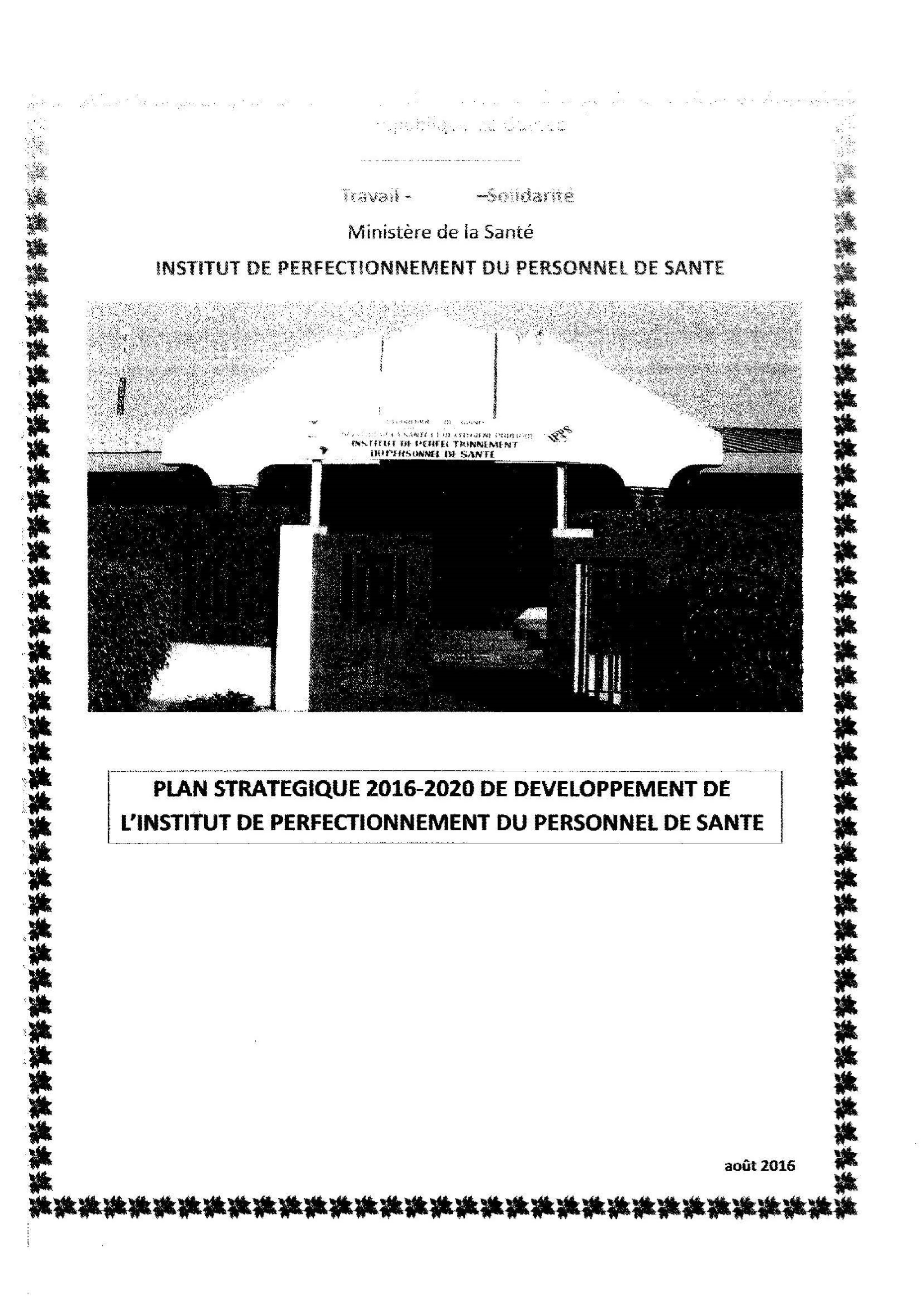 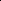 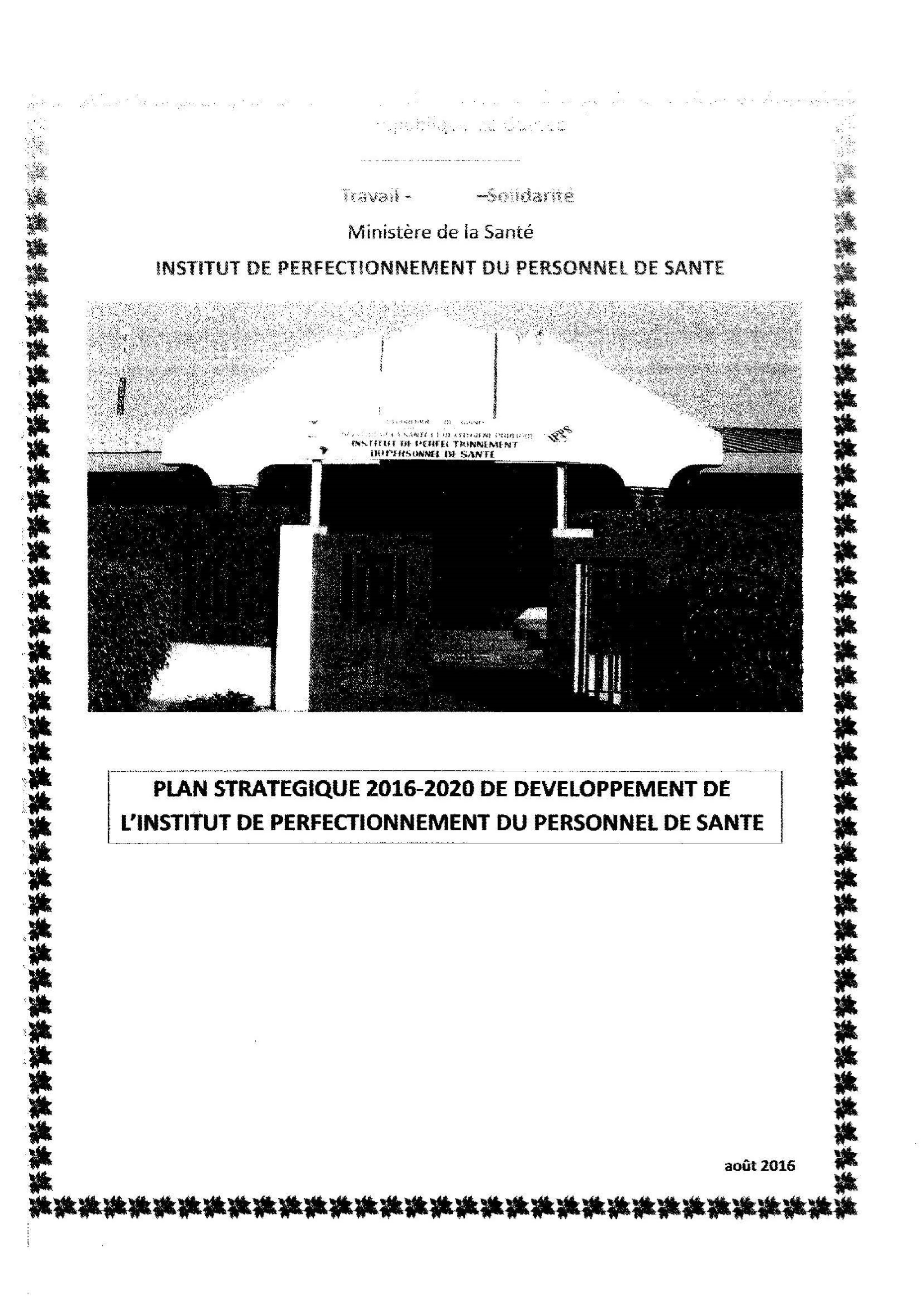 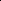 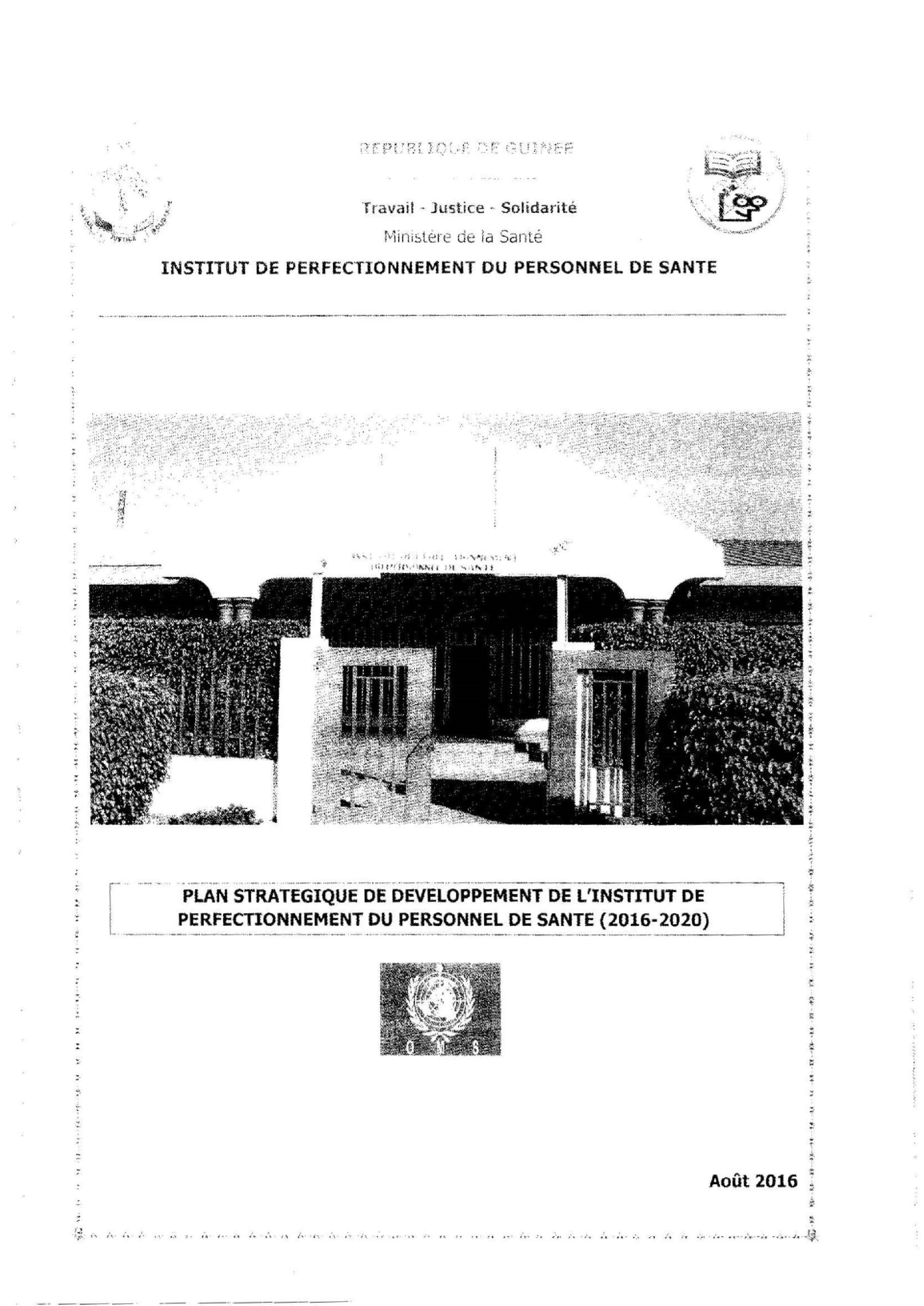 Sommaire 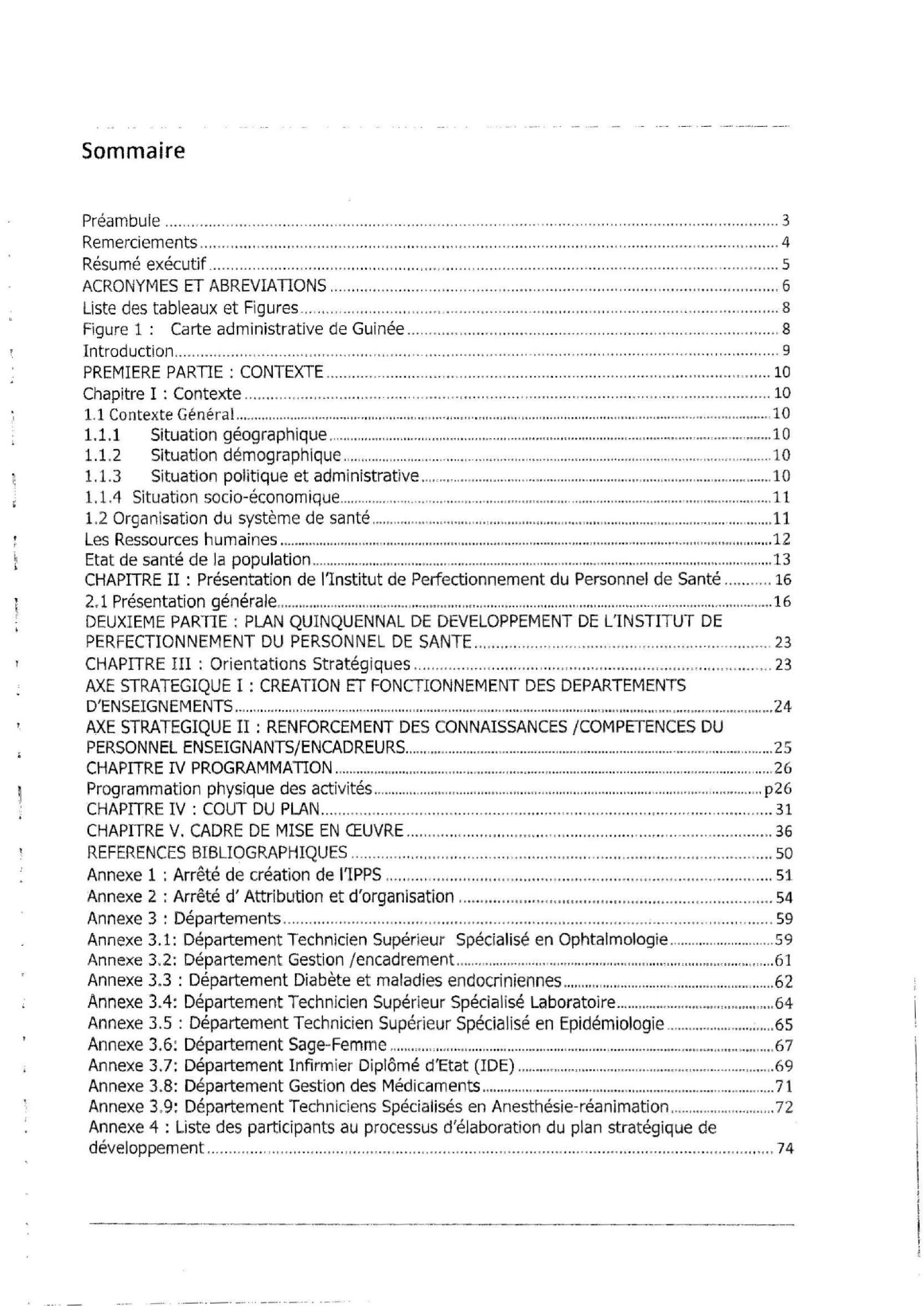 Preambule………………………………........一….....・H ・-…………・……・………....・ H ・-…・-….，・H ・-….3Remerciements….. ・H ・H ・-…‘H ・H ・..…・..….. ......・H ・，.，...… .. ・，… .....•.. …・・…… ・…....・S ・H ・...・H ・-… …・…4Resume executif ・・H ・H ・..，・H ・...，・H ・.・H ・1	"	" ・E ・..，....…，...… .… ……・・・・・・・・・・・・・・・・・・・・・・・・・・・・白・・・・・・・・・............5ACRONYMES ET ABREVIATIONS………………，.."・H ・...，.…・……-….....・H ・-…. ..…...・H ・.・H ・H ・H ・...・H ・.6 Liste des tableaux et Figures.目………目……・・H ・H ・-…・.......・…..・H ・-…・ H ・H ・' 0 ' " ・H ・-…，...・ H ・...・H ・-……… …・8 Figure1 : Carte administrative de Guinee…...・ H ・-‘H …H ・H ・.."......…....ー……'"・H ・..……u …… E ・E ・......8 Introd uction ...・……・・目……・…ぃ…………………口……日・…..田・……..・V ・…・・・..…・白......・ H ・..…""・H ・-則自，...….....9 PREMIERE PARTIE :CONTEXTE  ....・H ・.......哩H ・H ・-‘.，..・・..・....・H ・……・…....・ H ・... .....・ H ・.....・H ・.....・H ・.10Chapitre 1: Contexte 	・・H ・H ・....・ H ・-…い，..…..…-・...・. H ・，.........…H ・0 ・H ・H ・..........・ H ・-………‘..，・H ・....・H ・…ー・10 1.1Contexte  General...・H ・-……….. ....… H ・P ・...・H ・-….・H ・..・ H ・P ・'"……・.....，・H ・H ・-……....・a・-….. ... ......…………….10 1.1.1 Situation geographique .…...・ H ・町.. ...………...・H ・-………....・H ・....……・ H ・H ・-…・H ・H ・-……………リH ・..101.1.2 Situation demographique....………目."・H ・……H ・……".，・M ・. ・H ・..・ H ・-……・ H ・H ・.".，・H ・-………山. .・H ・....101.1.3 Situation politique et administrative………川 H ・H ・-……………..."....，..…...・H ・-………....・H ・' c.'……..101.1.4 Situation socio・economique……目…………".・s・......・H・-…...・H・.'"・~ H ・...・・..........・ M ・-……....・ H ・.:..........…，……・111.2Organisation  	du systeme de sante....・・....………，・ H ・..………~t..・H・....…・H・H・....・H・-…..~.，........富山………・・11Les Ressources humaines ……...・H ・......・ H ・...・・....・H ・.......・H ・.・H ・..…..........・H ・....，...・H ・“..............……...................12Etat de sante de la population ".……ー・……....・H ・..~..・M・-………....・H・‘……………....・H・……....・H・.，..・・..，..・H・-…・.13CHAP打REII :Presentation  	de l'Institut de Perfectionnement du Personnel de Sante… ..16 2，1Presentation  generale…….・ H ・..… ・a ・. H . . . . . . . . . . ・H ・-…………-………‘……...・ H ・…- .... .…..'・H ・-…………… 16 DEUXIEME PARTIE :PLAN  QUINQUENNAL DE DEVELOPPE阿ENTDE L'INSTITUT DE PERFECTIONNEMENT DU PERSONNEL DE SANTE .....……，….....……...，・H ・...・. H ・...…………23CHAPITRE III :Orientations  	Strategiques .....・ H ・-…...・H ・H ・H ・....，. ・H ・-…H ・H ・.....・S ・H ・.c・H ・‘- H ・H ・.....23 AXE STRATEGIQUE 1:  CREATION ET FONC了IONNEMENTDES DEPARTEMENTS D'ENSEIGNEMENTS…. .. ・a・-守…....・...……・・."..・ H ・....・ H ・....・H ・.....・H ・H ・-…H ・H ・…........~， …....・H・-…μ・・H・H・………........24AXE STRATEGIQUE II :RENFORCEMENT  DES CONNAISSANCES /COMPETENCES DU PERSONNEL ENSEIGNANTS/ENCADREURS.・H ・-……......…................……………・H ・H ・-………………H ・a ・..25CHAP打REIV PROGRA阿MAπON ......…H・H・.....・"~" ......・H ・...~……H・H・..…............・H・..…....・H・-…H・H・H・H・" " ・a・-…26 Programmation physique des activites..・M ・...・H ・e ………H ・a ・-………….....・H ・-……...・……………・，......…… H ・p26CHAP汀REIV :COUT  	DU PLAN...........・H ・...... ・H ・.....・H ・-……，...・ H ・-…E ・e ・..，......・H ・-いH ・H ・・・H ・H ・…- .・H ・-…31CHAPITRE V. CADRE DE MISE EN 仁EUVRE.....・F ・・・・・e ・・‘・・・・・ 巴・・・'....................・・・F ・・，...・・・ー・・・・・・・‘.......36 REFERENCES BIBLIOGRAPHIQUES ..・H ・-… ，<..………・曜日・2 ・....・ H ・-・・…・…・...・ H ・-…....……....・...50Annexe 1 : Arrete  	de creation de I'IPPS ・・H ・H ・...・S ・H ・・‘，....・H ・..‘H ・H ・-…....・H ・-…ぃ...~.. ...…'" ~... .…・….51Annexe 2 : Arrete  	d'Attribution  	et d'organisation ..・H ・....・H ・.・H ・..t (.....~…  ....・H・-……………........54Annexe 3 : Departements ....・H ・-…...・H ・.....・ H ・.・ H ・.・H ・H ・...……...~・H・..・e・H・H・...・・H・H・.....・H・...・H・.'...，・H・-… 59 Annexe 3.1: Departement Technicien Superieur Specialise en Ophtalmologie…..・H ・，.......…・….59Annexe 3.2: Departement Gestion jencadrement.………，ド.......・ V・....…...・H ・.	0 0 < 1 ・........…………………61 Annexe 3.3 : Departement  	Diabete et maladies endocriniennes.".・H ・U	:	I	I ・H ・...・H ・.....・$ '"・M ・."・H ・-……..62Annexe 3.4: Departement Technicien Superieur Specialise Laboratoire.....…......……………..64 Annexe 3.5 :Departement  	Technicien Superieur Specialise en Epidemiologie...・H ・..…………・65Annexe Annexe 33.6.7::Departement Departement   SageInfirmier 岨 FemmeDiplome ……... d'……Etat …(IDE".・H ・-………)…...・H ..・，......".・H ・-….…・..・.…・ H ……H ・H H ・.H .~..t..~.. "e..・ H ・-…a 67 -t・-…… ・・-………・...・・-…・69 Annexe 3.8: Departement Gestion des Medicaments…………...・H ・.............・.~I".I"'.・H・-…………‘H・H・....71Annexe3 ，9: Departement Techniciens Specialises en Anesthesie-reanimation………....・H ・""…・.72Annexe 4 : Liste  des pa代icipantsau processus d'elaboration du plan strategique de 11developpement ......・ H ・..，....・H ・一-…田川い目……-…・・………………....・H ・........・ H ・..・H ・-……・…・…… .・H ・.74ill; i In~lItLJl dρρerfect.iorir1f，	f11fn tぴ( ! μ ers('η打eldp Sonte 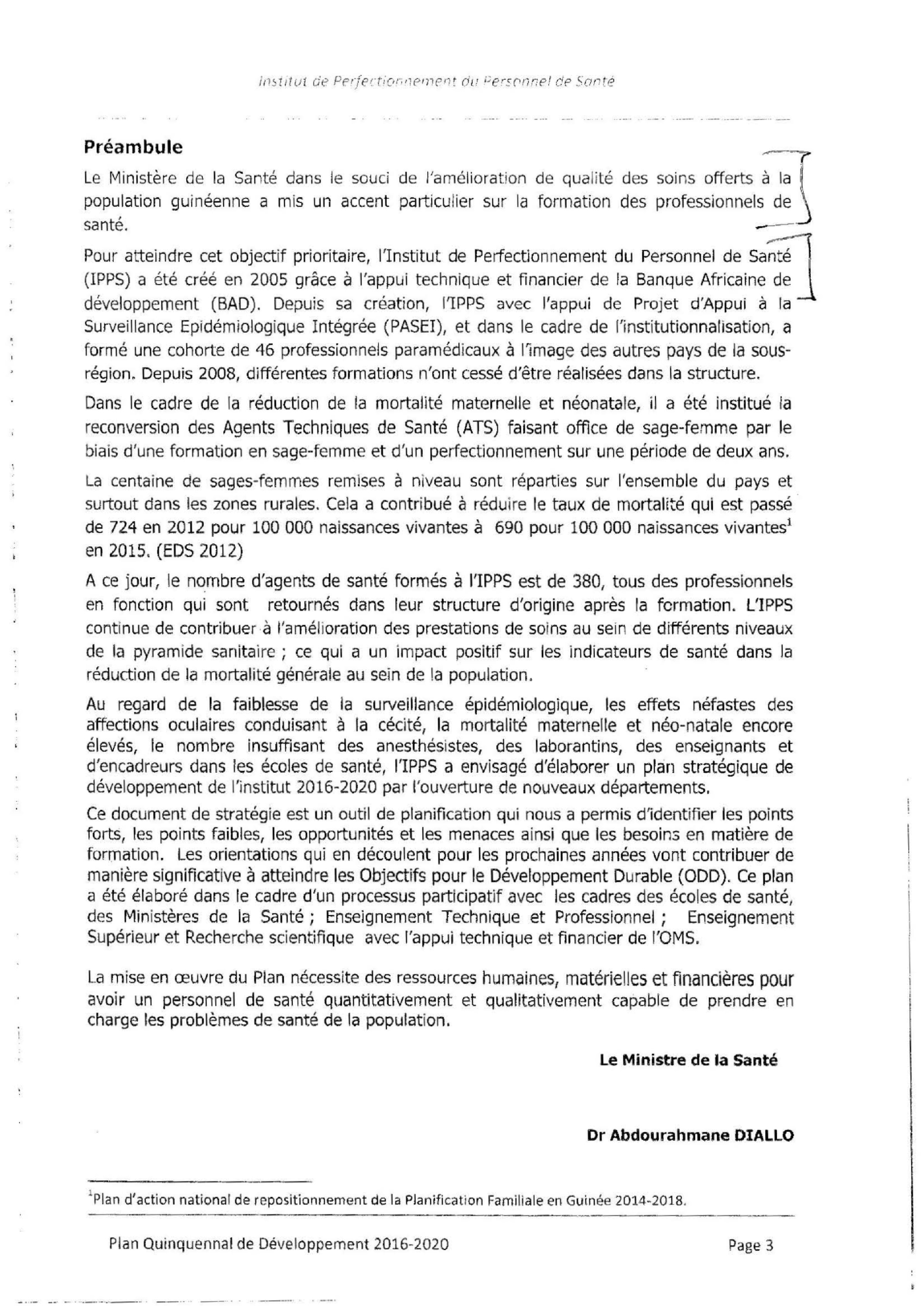 Preambule 	_ _ _ Le Ministere de la Sante dans le soucide  /'am elioration de qu alite des soins  0 仔erts a l a I population guineenne a mis un accent pa代icui!er sur la formation des professionnels de ¥ sante. 	--ーJPouratteindre  cet objectif prioritaire， l'Institut de Perfectionnement du Personnelde  Sant治 i (IPPS) a ete  cree en 2005 grace a I 'appui technique et financier de la Banque Afr icaine de ¥ developpement (BAD). Depuis sa cr白tion，I'IPPS avec I'appui de Pr吋et d'Appui a la → Surveillance Epidemiologique Integree (PASEI)， et dans le cadre de I'institutionnalisation， a forme une cohorte de 46 professionnels paramedicaux a I'imag e des  autres pays de la sousr匂ion.Depuis 2008， differentes formations n'ont cesse d'etre r白liseesdans la structure. Dans le cadre de la reduction de la m o代alite maternelle et neonatale， ila  ete institue la reconversion des Agents Techniques de Sante (ATS) faisant office de sage-femme par le biais d'une formation en sage-femme et d'un perfectionnement sur une periode de deux ans. La centaine de sages-femmes remises a niveau  sont reparties sur I'ensemble du pays et su代outdans les zones rurales.Cela  a contr ibue a reduire  le taux de mortaHte qui est passe de 724 en 2012 pour 100000 naissances vivantes a 690 pour 100000 naissances vivantes1 en 2015‘(EDS 2012) A ce jour， le nombre d'agents de sante formes a I' IPPS est de 380， tous des professionnels en fonction qui sont retournes dans leur structure d'origine apres la fcrmation. l'IPPS  continue d e contribuer  a I'a melioration des prestations de soins au sein de  differents niveaux de la pyramide sanitaire ;ce  qui a un impact positif  sur les indicateurs de sante dans la reduction de la m o代alitegenerale au sein de la population. Au regard de la faiblesse de la surveillance epidemiologique， les effets nefastes des affections oculaires conduisant a la  cecite， la m o代alite maternelte et neo・natale encore eleves， le nombre insuffisant des anesthesistes， des laborantins， des enseignants et d'encadreurs dans les ecoles de sante， I'IPPS a envisage  d'elaborer un plan strategique de developpement de I'In stitut 2016-2020 parI' ouvertured e no uveauxd epartements. Ce document de strategie est un outil de planification qui nous a permis  d'identifier lespoints  fo代S，les points faibles， les opportunites et les menaces ainsi que les besoins en mati色rede formation. Les orientations qui en decoulent pour les prochaines annees vontco ntribuer de mani色resignificative aatteindre  les Objectifs pour le Developpement Durable (ODD). Ce plan a ete  elabore dans  le cadre  d'しJn processus pa代icipatifavec les cadres dese coles de sant色 des Ministeres de la Sante; Enseignement Technique et Professionnel; Enseignement Superieur etRecherch e scientifiqu e avec I'appui technique et financier de !'OMS. l.a mise  en auvre du Plan necessite des ressources humaines， materielles et financieres pour avoir un personnelde  sante quantitativement et qualitativement capable  de prendre en charge les  probl色mesdes ante de la population. Le Ministre de la Sante Dr Abdourahmane DIALLO lPlan d'action national dere positionnement de laPlanifi cation Familialee nG uinee 2014-2018.	 Plan Quinquennalde  Developpement 2016-2020 	Page 3 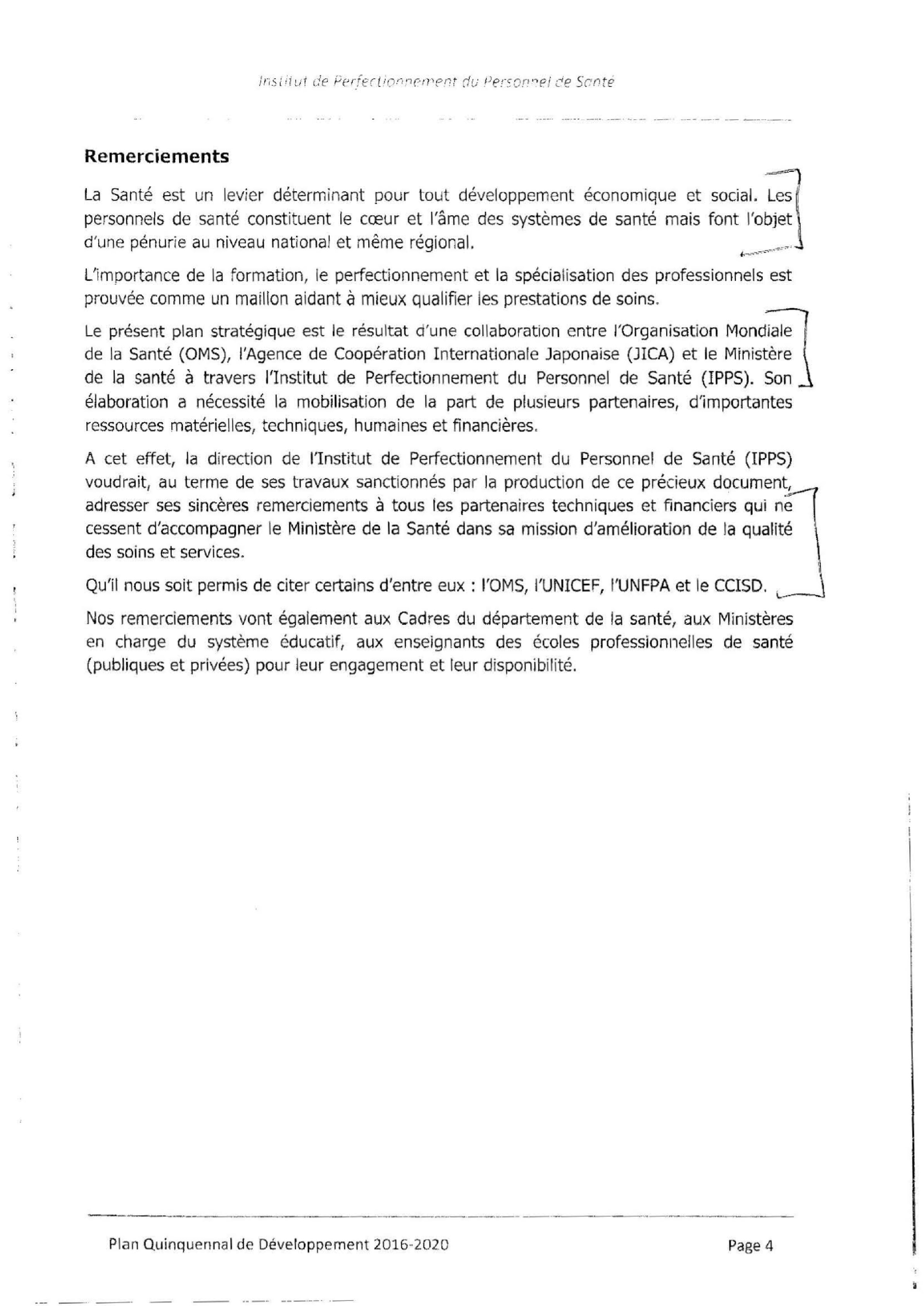 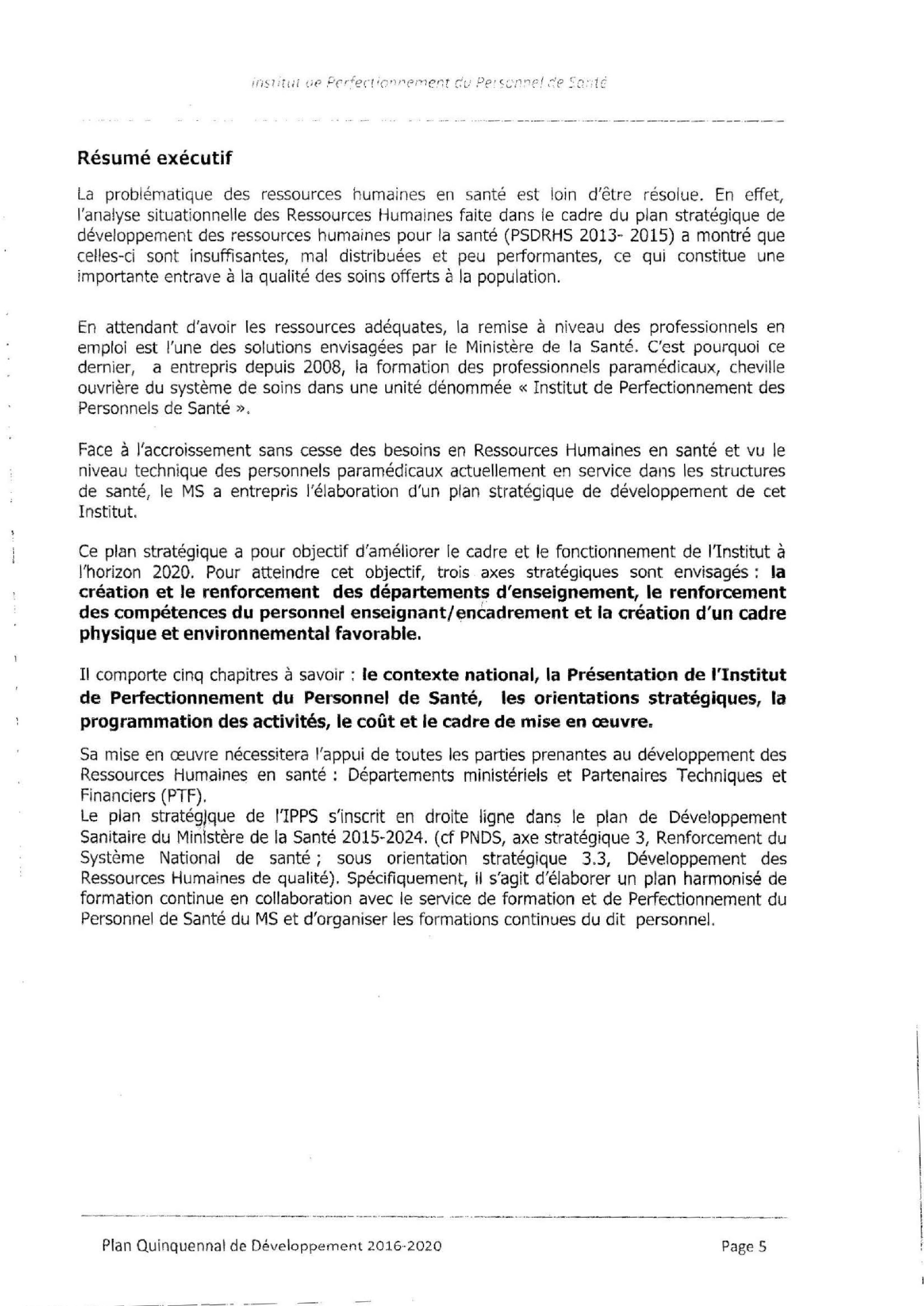 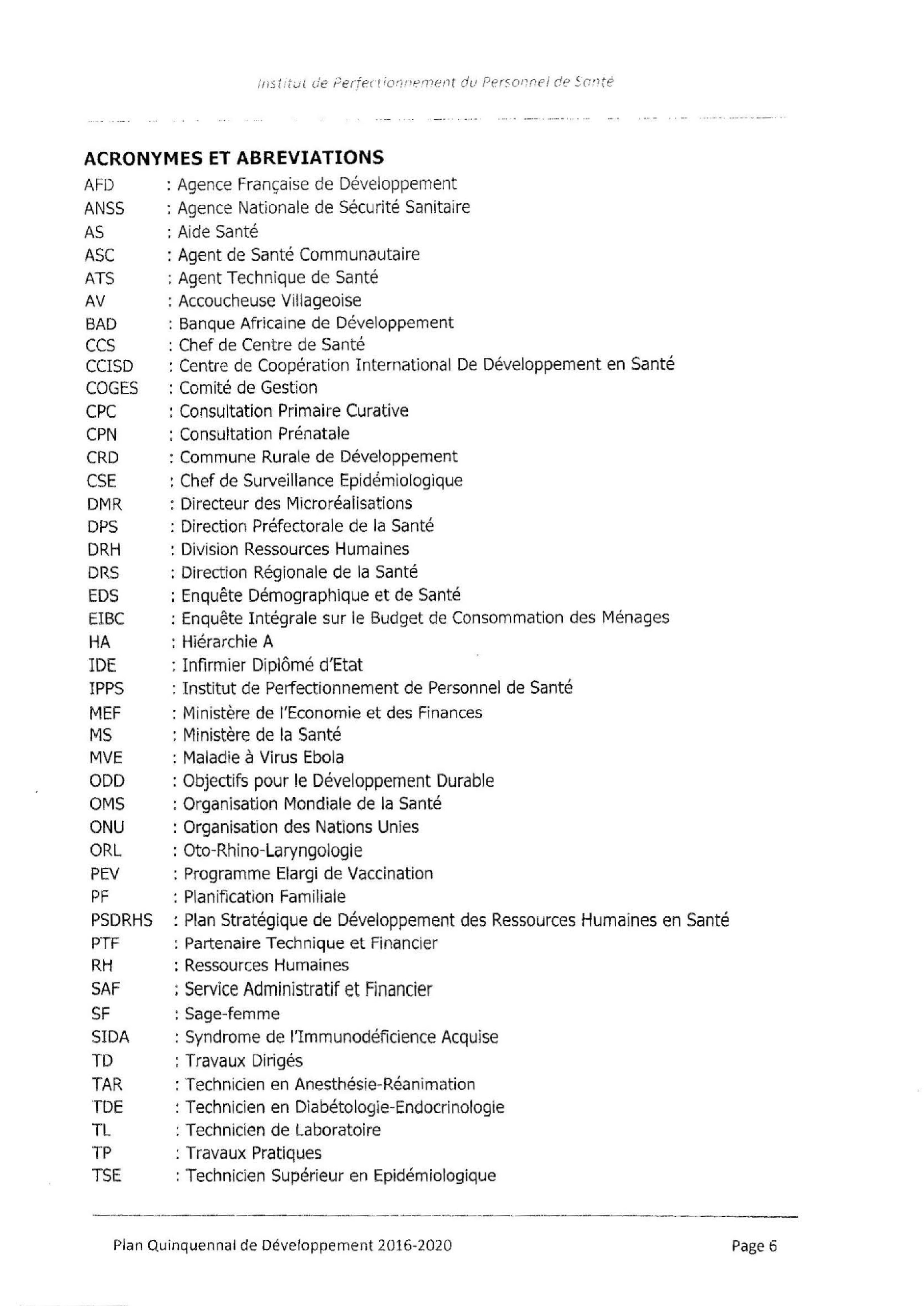 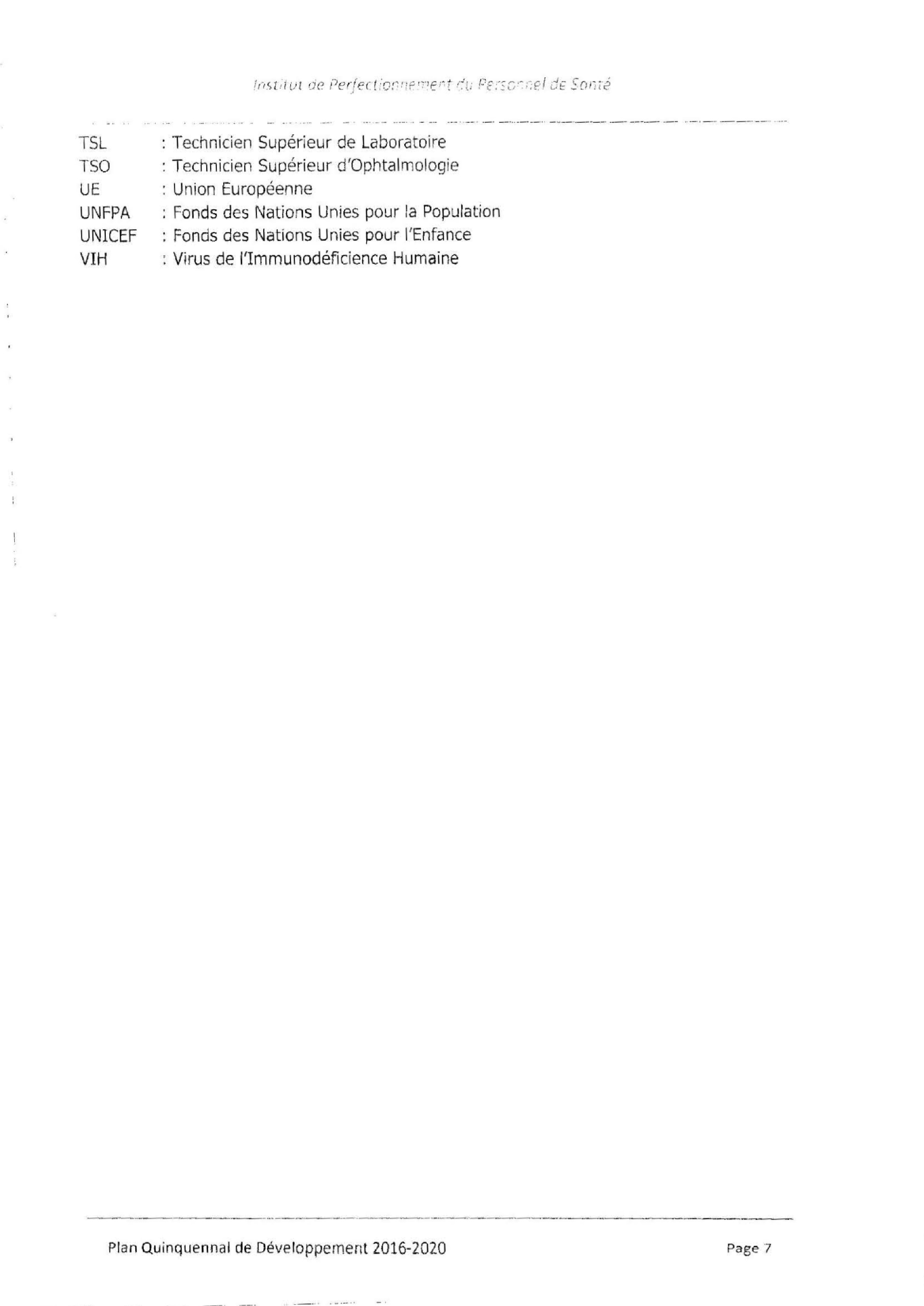 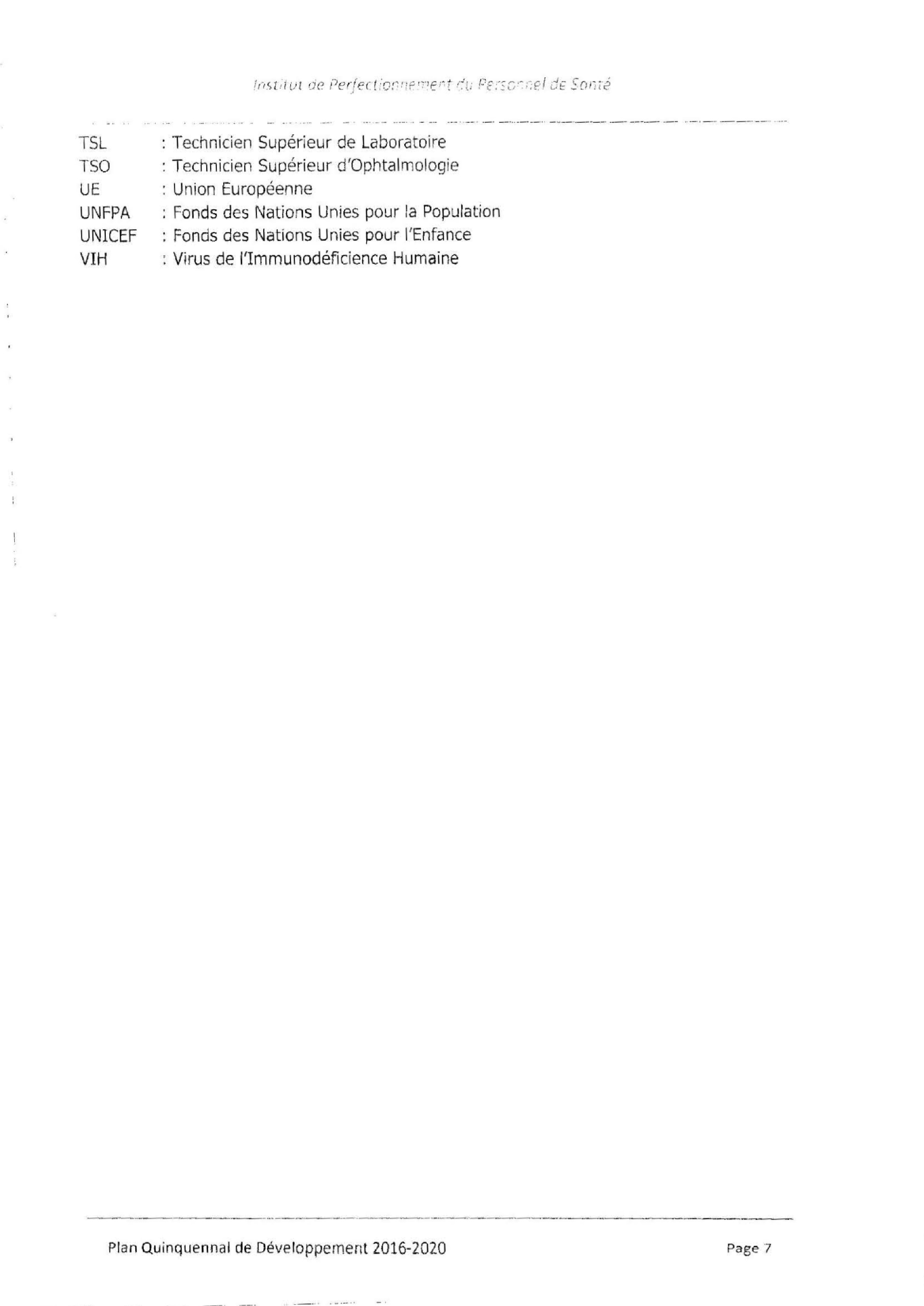 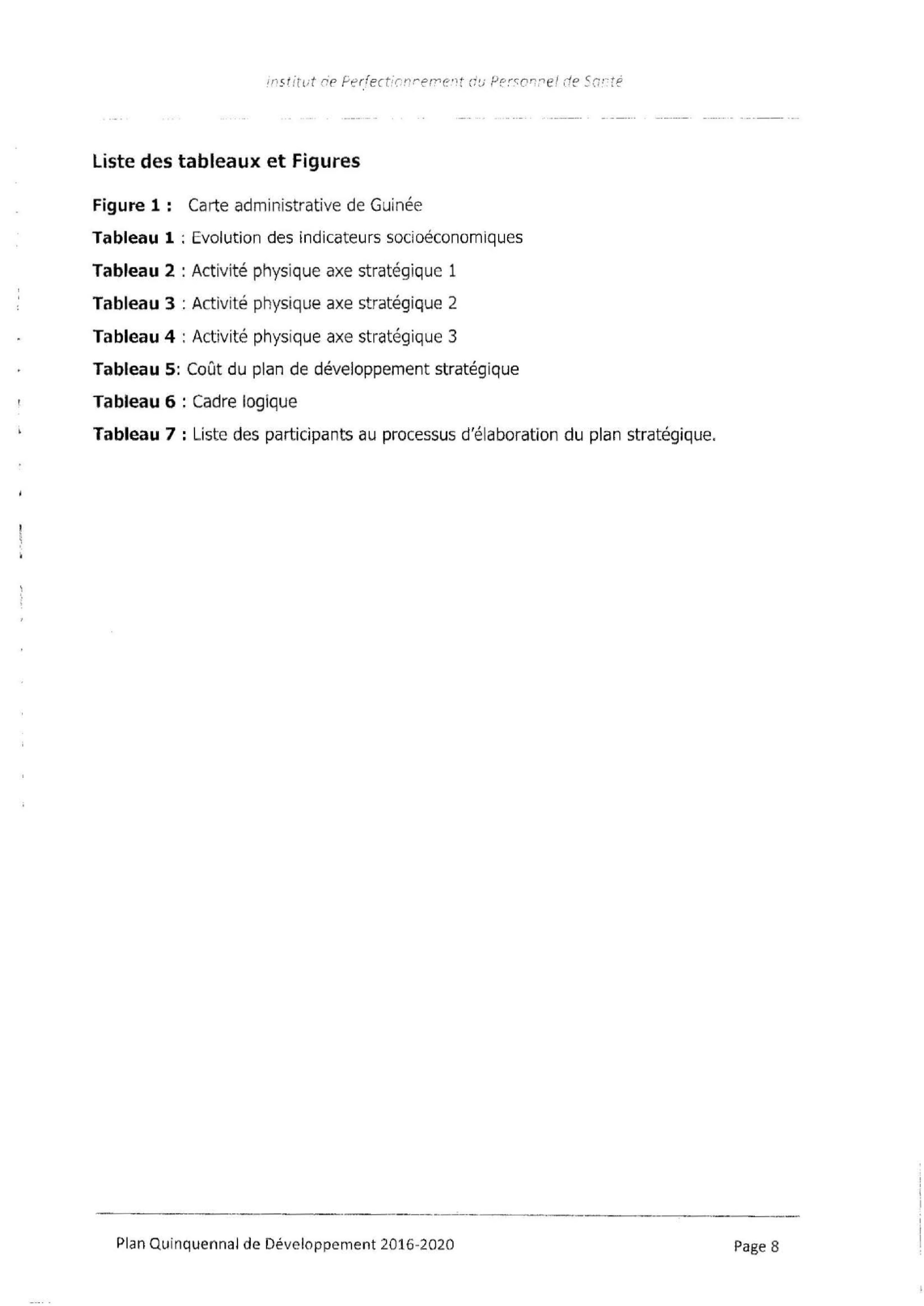 J門~t.itυtc:e  l)f_{fe(r;(;n.r~fn1e.;.'t ::'-:.: Pfrι つハ:'flde ::ση tE 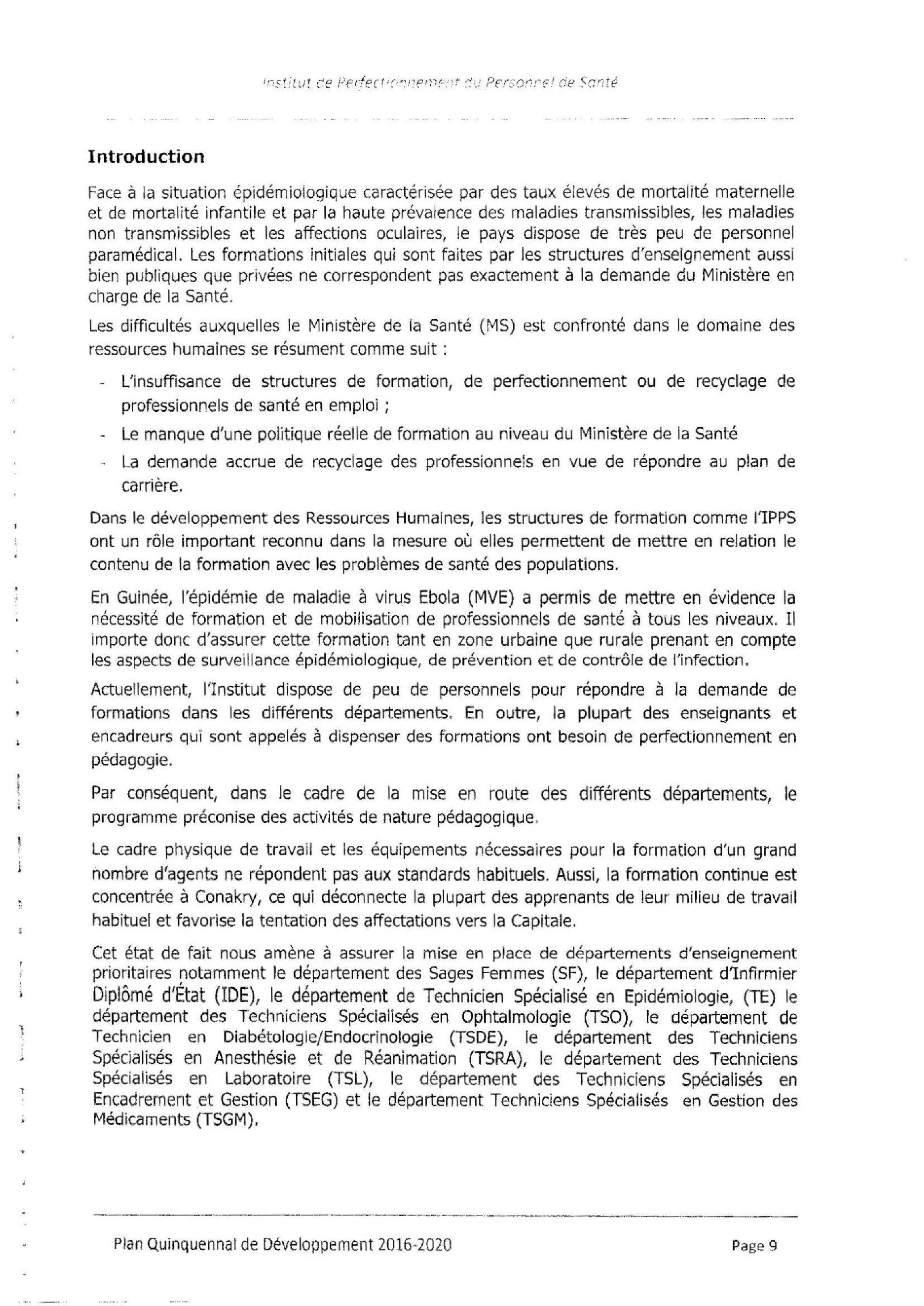 Introduction Face a l a s ituation 己pidemiologique caracteris己e pard es taux elevesde  m o代alite maternelle etde  mortalite infantile et par la haute prevalence des maladies  transmissibles， les maladies non transmissibles et les  affections oculaires， le pays dispose de tres peu de personnel paramedical. Les formations initiales qui sontfa ites par les structures d'enseignement aussi bien publiquesque  privees ne correspondent pase xactement a la  demande du Minist色re en charge de la Sante. Les difficultes  auxquelles l e Minist合re de la Sante (MS) est confronte da ns le domaine des ressources humaines se resument comme suit : L'insuffisance de structures de formation， de peげ'ectionnement ou de recyclage de professionnelsde  sante en emploi ; Le manque d'une politique reelle de formation au niveau du Ministere de la Sante  La demande accrue de recyclage des professionnels en  vue de repondre au plan de carnere. Dans le de veloppement des Ressources Humaines， les structures de formation comme I'IPPS ont un role impo内ant reconnu dans la mesure ou elles perme仕ent de mettre en relation le contenu de la  formation avec  les problemes de sante des populations. En Guinee， I'epidemie de maladie a vi rus Ebola 阿( VE) a permis de  me枕re en evidence la necessite de formation et de mobilisation de professionnels de sante a to us les niveaux.1 1 impo代e donc d'assurerce 仕e formation tant en zone urbaine que  rurale prenant en compte les aspec也 desurveillanceepidemiologique ， de prevention et de con troJe de I' infection. Actuellement， l'Institut dispose de peu de personnels pour repondre a la demande de formations dans les differents departements.  En outre， la plupa代 des enseignants et encadreurs qui  sont appeles a dispenser  des formations ont besoin de peげectionnement en pedagogie. Par consequent， dans le cadre de la mise en route des di仔eren也 departements，le programme preconise  des activites de nature pedagogique. Le cadre physique de tra vail et les equipements necessaires pour la formation d'un grand nombre d'agents ne repondent pas aux standards habituels.Aussi ， la formation  continue est concentree a Conakry ， ce qui deconnecte la plupart des apprenan回 de leurm ilieu de t ravail habituel et favorise la tentation des affectations vers la Capitale. Cet etat de fait nous a m色ne a a ssurer l a mise  en place de departements d'enseignement prioritaires l!otamment le departement des Sages Femmes ( SF)， le departement d1nfirmier Diplome d'Etat (IDE)， le departement de Technicien Specialise en Epidemiologie， (TE) le departement des Techniciens Specialises en Ophtalmologie (TSO)， le departement de Technicien en DiabetologiejEndocrinologie (TSDE)， le departement des Techniciens Specialises en Anesthesie et de Reanimation (TSRA)， le departement des Techniciens 司v   Specialises en Laboratoire (TSL)， le departement des Techniciens Specialises en Encadrement et Gestion (TSEG) et le departement Techniciens Specialises en Gestion des Medicaments (TSGM)， PlanQuinq 	uennalde D eveloppement2 016-2020 	Page  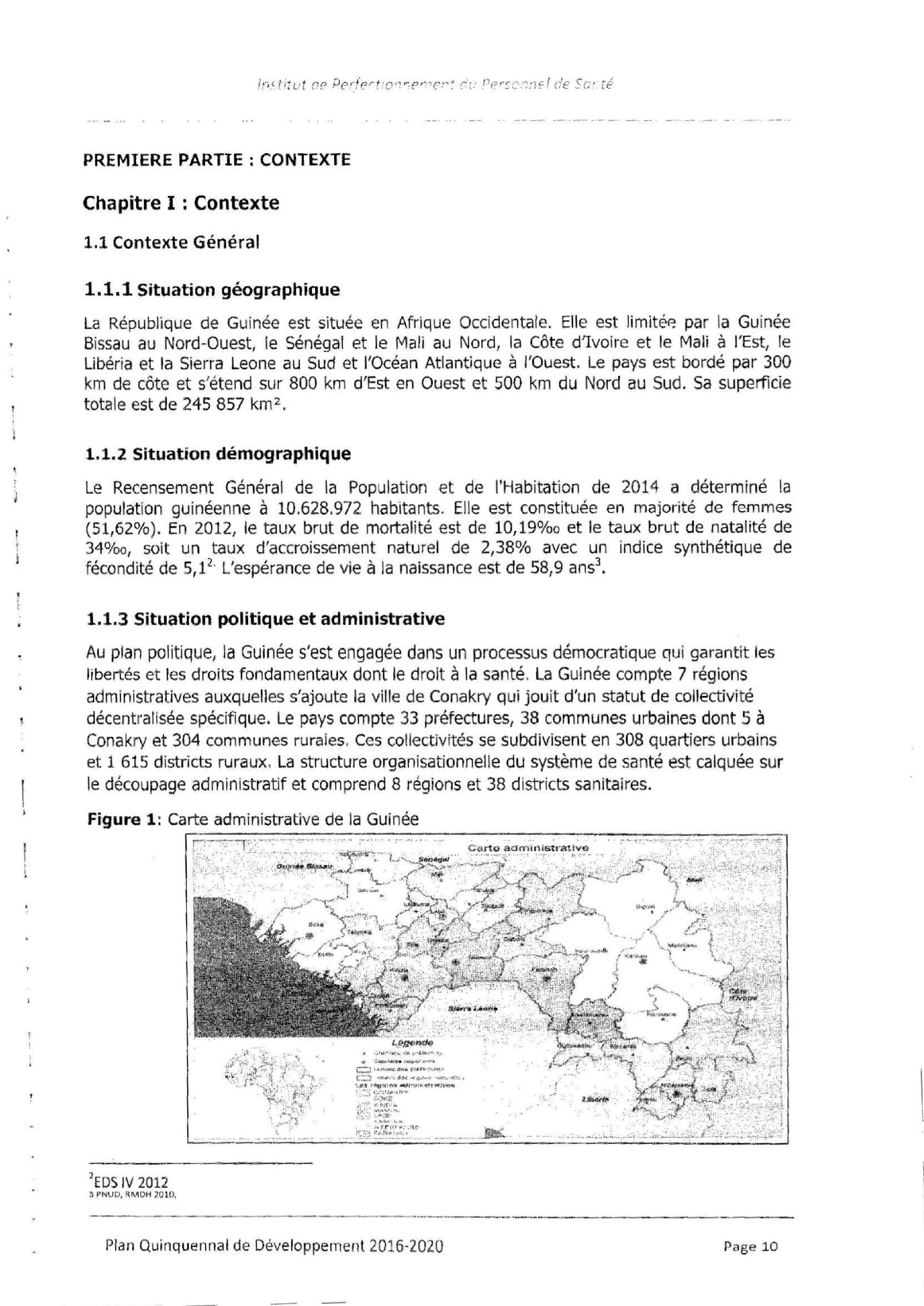 :lnst'-{11f グpρ{?;，/rct/r_;，:，日仁、円.~e:- {、，. F正.t-5C.f"jぽ;'c't: 5CI:te 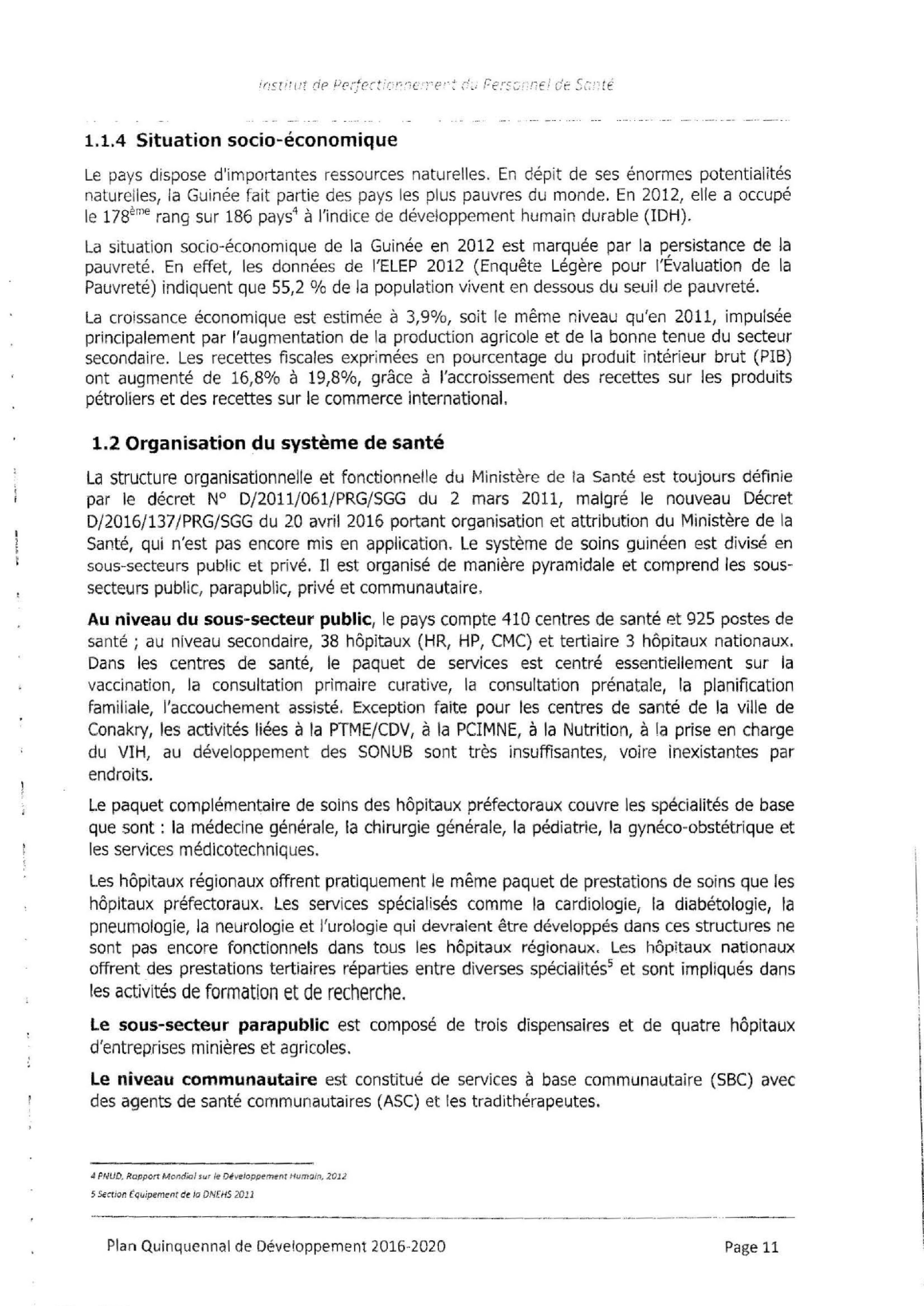 1.1.4 Situation socio-economique Le pays dispose  d'importantes ressources n aturelles. En depitde  ses enormes potentialit白 naturelles， la Gしlin己e fait partie des pa ys les  plus pauvres du monde. En 2012， elle a occ upe le 17Seme rang sur 186 pays4 a I'indice  de developpement humain du rable (IDH). La situation socio-economique de la Guinee en 2012 est marquee par la p ，ersistance de la pauvretιEn e仔et，les donnees de I'ELEP 2012 (Enquete Legere pour l'Evaluation de la Pauvrete) indiquent que 55，2 %  de la population vivent en dessous du seuilde  pauvretι La croissance economique est estimee a 3 ，9 %， soit le meme niveau qu'en 2011， impulsee principalement par I'augmentation de la production agricole et de la bonne tenue du secteur secondaire. Les rece仕es fiscales exprimees en pourcentage du produit interieur brut (PIB) ont augmente de 16，8 % a 19 ，8 %， grace a I' accroissement des recettes sur les produits petroliers et des recettes sur le commerce international. 1.2 Organisation  	d u systeme d esante  La structure organisationnelle et fonctionnelle du Ministさre de la Sante est toujours definie par le decret N O Dj2011j061jPRGjSGG du 2 mars 2011， malgre le nouveau Decret D/2016/137 jPRG/SGG du 20 avril 2016 po代antorganisation et attribution du Minist色re de la Sante， qui n'est pas encore mis en application.Le  systeme de soins guineen est divise en sous-secteurs public et prive. II est organise de maniere pyramidale et comprend les sous・ secteurs public， parapublic， prive et communautaire. Au niveau du sous-secteur public， le pays compte 410 centres de sante et925  postes de sante i au  niveau secondaire， 38 hopitaux (HR，トiP，C MC) et tertiaire 3 hop itaux nationaux. Dans les centres de sante， le paquet de services est centre essentiellement sur la vaccination， la consultation primaire curative， la consultation prenatale， la planification familiale， I'accouchement assiste. Exception faite pour les centres de sante de la ville de Conakry， les activites liees a la  PT阿EjCDV，a la  PCI阿NE，a la  Nutrition， a l a prise  en charge du VIH， au developpement des SONUB sont tres insuffisantes， voire inexistantes par endroits. Le paquet complementaire de soins des hopitaux prefectoraux couvre les specialites de base que sont :la  medecine generale， la chirurgie generale， la pediatrie， la gyneco・obstetrique et les services medicotechniques. 	iしeshopitaux regionaux offrent pratiquement le meme paquet de prestations de soins que les ti hopitaux prefectoraux. Les  services specialises comme la cardiologie， la diabetologie， la til pneumologie， la neurologie et I'urologie qui devraient etre developpes dans ces structures ne -sont pas encore fonctionnels dans tous les hopitaux regionaux， Les hopitaux nationaux 5 etson timpliques  dans offrent des prestations tertiaires reparties entre diverses specialitesles activites de formation et de recherche. le sous-secteur parapublic est compose de trois dispensaires et de quatre hopitaux i d'entreprises mini合reset agricoles. le niveau communautaire est constitue de services a base  communautaire (SBC) avec des agents de sante communautaires (ASC) et les traditherapeutes. 4PNUD. Raρpo庁 MondialSur le Dt'velopρ酎η.nlHumoin， 2012 55 ectton tq uipemenl dt 10  ONEHS 2011 Plan Quinquennal de Developpement 2016四 2020 	 page l行st/tutoe ρf'，-fpoiハド・ハP小P円f グ~ p(!-SC'!fineicJ e .sc::}~é 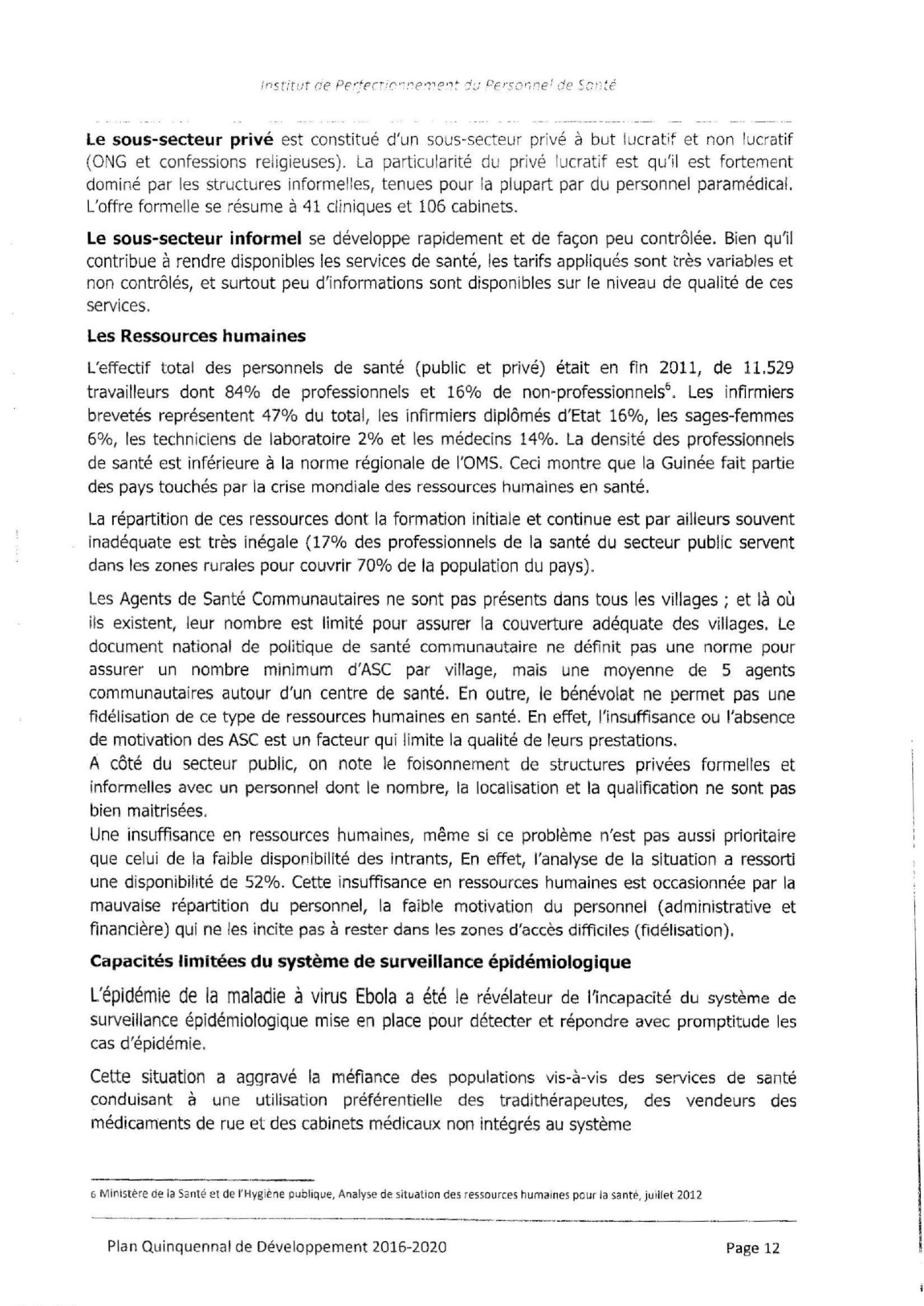 le sous-secteur prive est constitue d 'un sous-secteurpri ve a b utl ucratif et non l ucratif (ONG et confessions religieuses).La  particularite du prive lucratif es t qu 'ilest  fortement domine par  les s tructures informelles， tenues pour  la p lupart par du personnelpa ramedical. L'o仔reformelle se resume a 41  cliniques et106  cabinets. le sous-secteur informel se developpe rapidement etde  facon peu controlee. Bien qu'il contribue a rendre  disponibles les services de sante， les tarifs appliques sont 甘さ5 variables et non control es， et surtout peu d'informations sont disponibles surl e niveau  de qualite de ces servlces. Les Ressources humaines L'e仔ectif total des personnels de sante (public et prive) etait en fin 2011， de 11.529 travailleurs dont 84% de professionnels et 16% de non-professionnels6 • Les infirmiers brevet白 representent47% du total， les infirmiers diplom台 d'Etat 16%， les sages-femmes 6 %， les techniciens  de laboratoire 2 % et  les medecins 14%. La densite des professionnels de sante est inferieure a l a norme  regionale de I'OMS. Ceci montre que la Guinee fait  partie des pays touches par la crise mondiale des ressources humaines en sante. La repartition de ces ressources dont la formation initiale et continue est par ailleurs souvent inadequate est tr台s inegale (17% des professionnels de la sante du secteur public  servent dans leszones  rurales pour couvrir 70% de la population du pays). Les Agents de Sante Communautaires ne sont pas presents dans tous les villages  ;et  la ou ils existent， leur nombre est limite pour assurer la couverture adequate des villages.Le  document national de politique de sante communautaire ne definit pas une norme pour assurer un nombre minimum d'ASC par village， mais une moyenne de 5 agents communautaires autour d'un centre de sante. En outre， le benevolat ne permet pas une fidelisation de ce type de ressources humaines en sante. En e仔et，I'insuffisance ou I'absence de motivation des ASC est un facteur qui limite la qualite de leurs prestations. A cote du secteur public， on note le foisonnement de structures privees formelles et informelles avec un  personneldon tle  nombre， la localisation et la qualification ne sont pas bien maitrisees. Une lnsuffisance en ressources humain es， meme si ce probleme n'est pas aussi  prioritaire que celui de la faible disponibilite des intrants， En e仔et，I'analyse de l a s ituation a ressorti  une disponibilite  de 52%. Cette insuffisance en ressources humaines est occasionnee parla  mauvaise repartition du personnel， la faible motivation du personnel (administrative et financi色re)quine  les incite pas  arest erdan sle szone sd'ac cesdiffic iles( fidelisation). Capacites limitees du systeme de surveillance epidemiologique L'epidemie de la maladie a virus  Ebola a ete  le revelateur de I'incapacite du systeme de surveillance epidemiologique mise en place pour detecter etrepondre  avec promptitude les casd 'epidemie. Ceはesituation a aggrave la mefiance des populations vis-a-vis des services de sante conduisant a une utilisation preferentielle des traditherapeutes， des vendeurs des medicaments de rue et des cabinets medicaux non  integres au syst色m e6 M inistere de laS antee td ej 'Hygi在ne publique， Analyse de situationdes  ressources hum ainespo urla s 自nte，juilfet2 012 PlanQuinqu 	ennalde D eveloppement20 16-2020 	Page1 2 i/ち~Tltut oe ρ erte.-:t ，tor~ ne.l'7マ円tC:[，' !っ仁~.'~5'0川、f / C/f 5'c n te 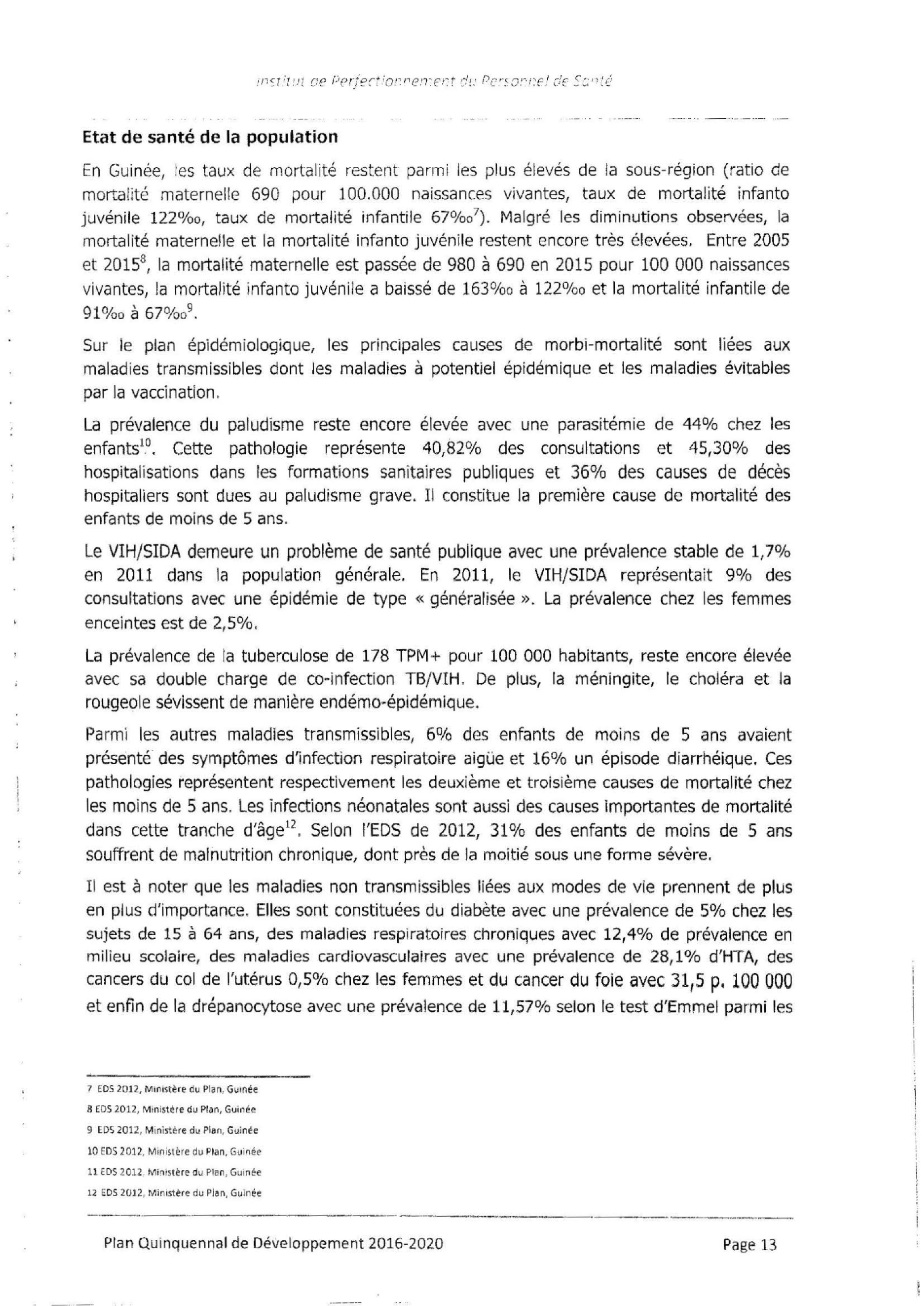 Etat de sante de la population En Guinee， )es taux de mortalite restent parmiles  plus eleves de la sous-region (ratio de mortalite maternelle 690 pour 100.000 naissances vivantes， taux de mortalite infanto juvenile 122%0， taux de mortalite infantile 67%07) . Malg同 les diminutions observees， la m o代alite maternelle et la m o代alite infanto juvenile restent encore tre s elevees ， Entre 2005  et 20158， la mortalite maternelle est passee de 980 a 690  en 2015 pour100  000 naissances vivantes， la mortalite infanto juvenile a baisse  de 163%0 a 122 % 0et  la mortalite infantile de 91%0 a 67 %09， Sur le plan epidemiologique， les principales causes de morbi-mo代alite sont liees aux maladies transmissibles dont les maladies a potentiel  epidemique et les maladies evitables par la vaccination. La prevalence du paludisme reste encore elevee avec une parasit益m ie de 44% chez les enfants10. Cette pathologie represente 40，82% des consultations et 45，30% des hospitalisations dans les formations sanitaires publiques et 36% des causes de d紅白 hospitaliers sont dues au paludisme grave.  constitue la premi色re cause de mortalite des enfants de moins de 5ans.  Le VIH/5IDA demeure un probleme de sante publique avec une prevalence stable de 1，7 % en 2011 dans la population generale. En 2011， le VIH/SIDA representait 9 % des consultations avec une epidemie de type <<generalisee >>. La prevalence chez les femmes enceintes est de 2，5 %‘ La prevalence de la tuberculose de 178 TPM+ pour 100 000 habitants， reste encore elevee avec sa double charge de co・infection TBfVIH. De  plus， la meningite， le cholera et la rougeole sevissent de mani色reendemo.epidemique. Parmi les autres maladies transmissibles， 6 % des enfants de moins de 5 ans avaient presente des symptomes d'infection respiratoire aigue et 16% un episode diarrheique. Ces pathologies representent respectivement les deuxiem e et troisieme causes de mortalite chez les moins de 5 ans ， Les infections neonatales sont aussi des causes impo代antesde mortalite 12   ， 31% des enfants de m oins de 5 ans dans cette tranche d'age .Selon  I'EDS de 2012 souffrent de malnutrition chronique， dont pr色sde la moitie sous une forme severe.  est a noter  	que les maladies non transmissibles liees aux modes de vie prennentde  plus en plus d'impo比ance.Elles sont constituees du diabete avec une prevalence de 5 % chez  les sujets de 15 a 64  ans， des maladies respiratoires chroniques avec 12，4 % de  prevalence en milieu scolaire， des maladies cardiovasculaires avec une prevalence de 28，1% d'HTA， des cancers du col de I'uterus 0，5 % chez  les femmes et du cancer du foie avec 31，5 p ‘100000 et enfjn de la drepanocytose avec une prevalence de 11，57% selon le test d'Emmel parmi les 7 EDS 2012， Ministere du Plan， Guir泌e8EDS ♀012， M 川1St告re(1u Plan， Guinee EDS 2012， Ministere du P切れI Guin白ED52 012， Mlnistをredu Plan， G，..-，nee 11EOS  2012， Minlstをredu Plan， GUlnee 1~ EDS 2012， Ministere du Pldn， Guin母e一 一	一 一 一一 一一	一	一Plan Quinquennal de Developpement 2016-2020 	Page 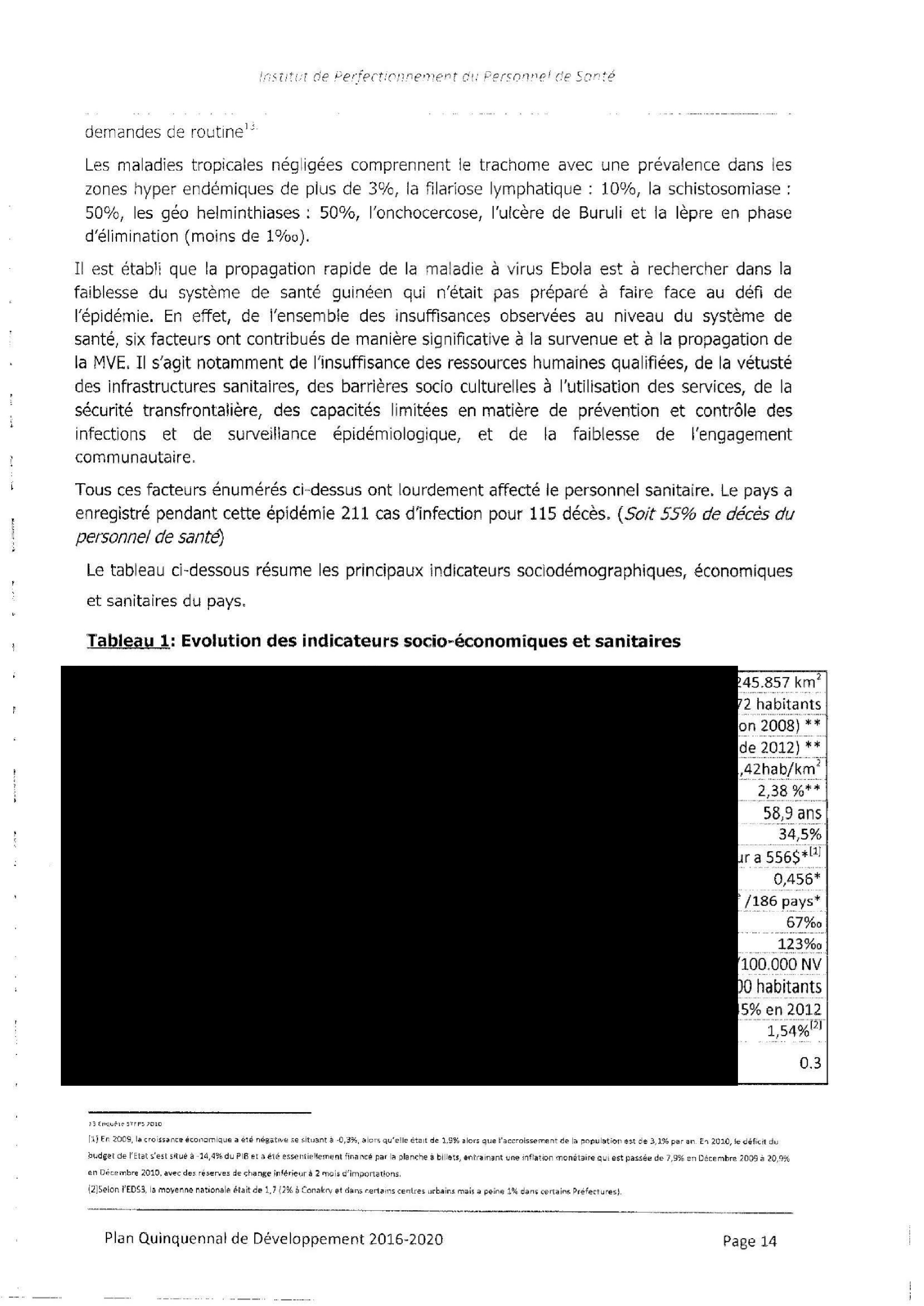 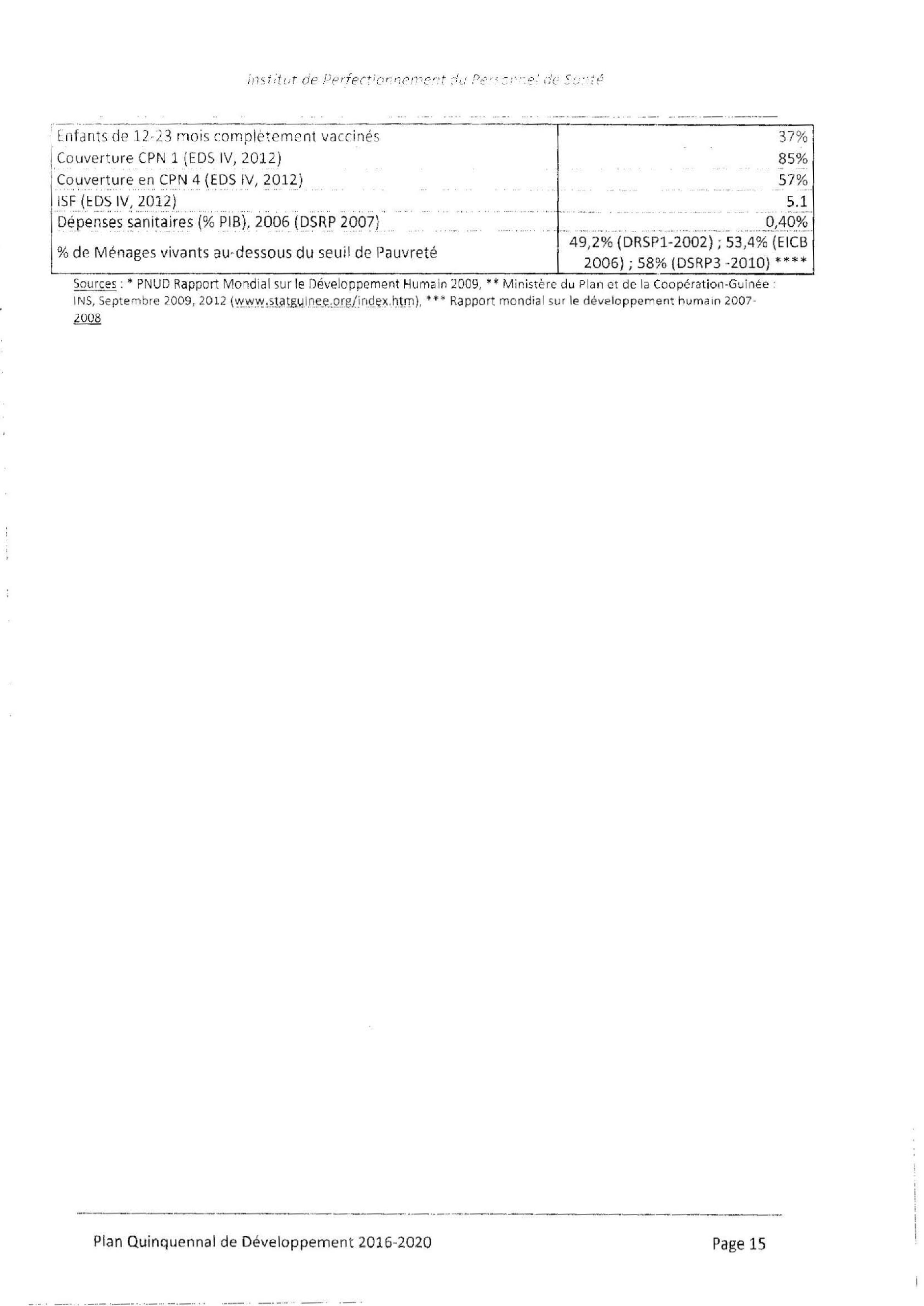 .!nst/iυ: de rerffJ"[iol: 	ηt:rr.:f!ρr ( Iu oerc 	o 門戸 F グp S~，..té 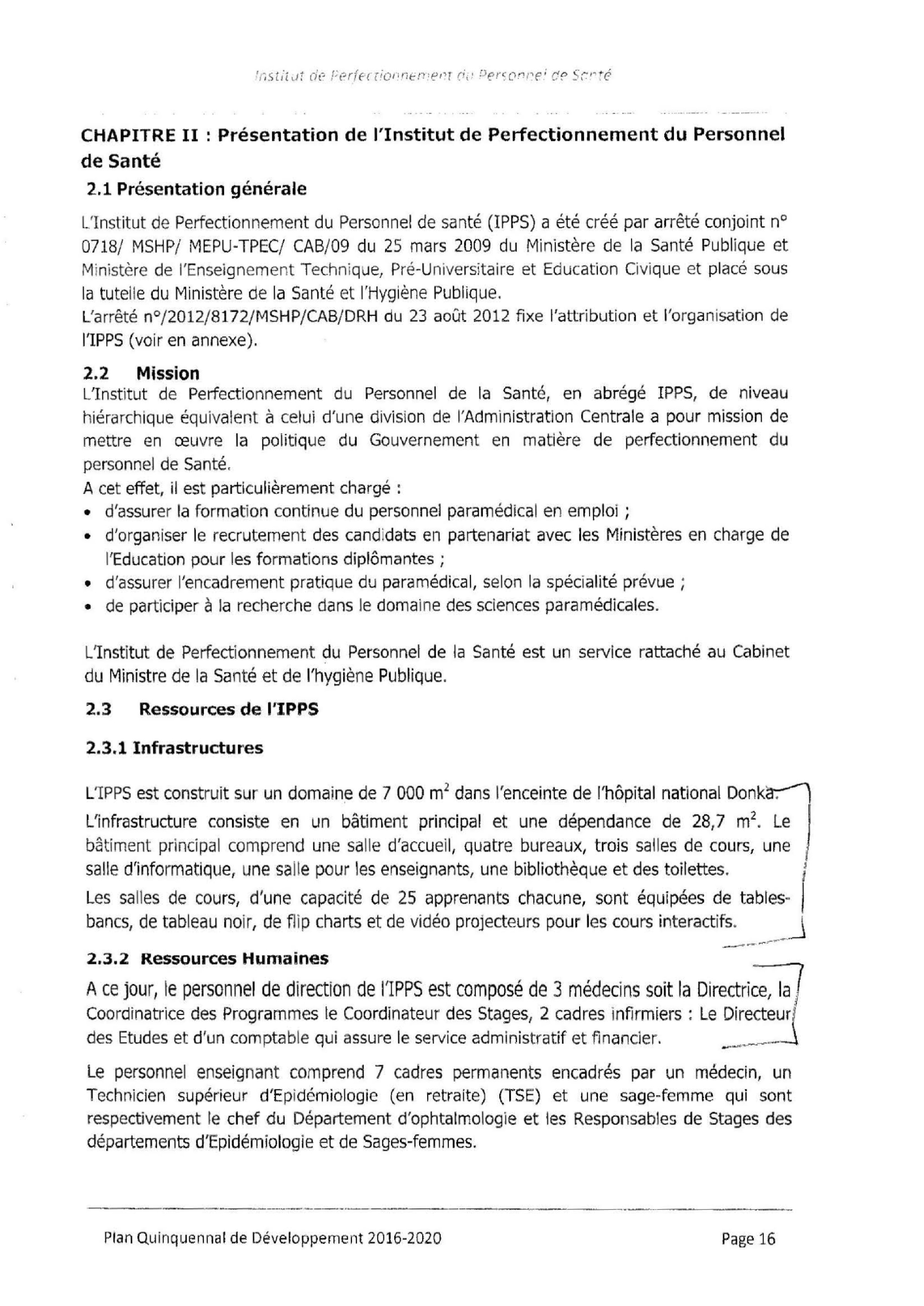 CHAPITRE II :Presentation  de l'Institut de Perfectionnement d u Personnel de Sante 2.1 Presentation generale L'Institut de Perfectionnement du Personnel de san従(IPPS) a 佐伯 cree par arrete conjoint nO 0718/ 阿SHP/ 問EPU-TPEC/ CAB/09 du 25 mars 2009  du Ministさre de la Sante Publique et Minist色re de l'Enseignement Technique， Pre-Universitaire et Education Civique  etp lace sous la tutelle du Minist色re de la Sante etI'Hy giene Publique. L'arrete nO/2012/8172/MSHP/CAB/DRH du 23 aout 2012 fixe I'attribution et I'organisation de I'IPPS (voir en annexe). 2.2 Mission L'Institut de Perfectionnement du Personnel de la Sante， en abrege IPPS， de niveau hierarchique equivalent a celu id'une  division de l'Administration Centrale a pour  mission de mettre en a uvre la politique du Gouvernement en matiere de peげectionnement du personnel de Sante， A cet  e仔'et，il est particuli色rementcharge : d'assurer la formation continue du personnel paramedlcal en emploi ; d'organiser le rec rutementdes  candidats en pa代enariat avec les Minist色res en charge de l'Education pour lesfo rmations diplomantes ; d'assurer I'encadrement pratique du paramedical， selon la specialite prevue ; ・depa代iciperala  recherche dans ledomaine  des sciences paramedicales. L'Institut de Perfectionnement du Personnel de la Sante est un service rattache au Cabinet du Ministre de la Sante et de I'hygiene Publique. 2.3 Ressources de I'IPPS Infrastructures  LτPPS est  construit sur un domaine de 7 000  m 2 dan sI' enceinte de I'hopitalnat ional Donk~ L'infrastructure consiste en un batiment principal et une dependance de 28，7 m2• Le batiment principalcomprend  une salle d'accueil， quatre bureaux， trois salles de  cours， une salle d'informatique， une salle pour les enseignants， une bibliothさque etdes  toile仕es.Les sall吋 C叫 山 仰 い 山prenants ch… ， 山 川 吋 山 ・ 1bancs， de tableau noir， de fjjp charts et de video p峨 cteurspour les cours inte附 ifs. J Ressources Hun司aines	← ーー-A ce  jour， le personnel de direction de I'IPPS est compose de 3medecins  soit la Directrice， la J Coordinatrice des  progra m mes le  Coordinateur desStages ， 2 cad res infirmiers :L e Di recteurl des Etudes et d'un comptable qui assure le service administratif et financier. 一一…」Le personnel enseignant comprend 7 cadres permanents encadr益s par un medecin， un Technicien superieur d'Epidemiologie (en retraite) (TSE) et une sage-femme qui sont respectivement le c hef du Depa代ementd'ophtalm ologie et  les Responsables de St ages d es departements d'Epidemiologie etde  Sages-femmes. Plan Quinquennalde Developpement 2016-2020 	Page  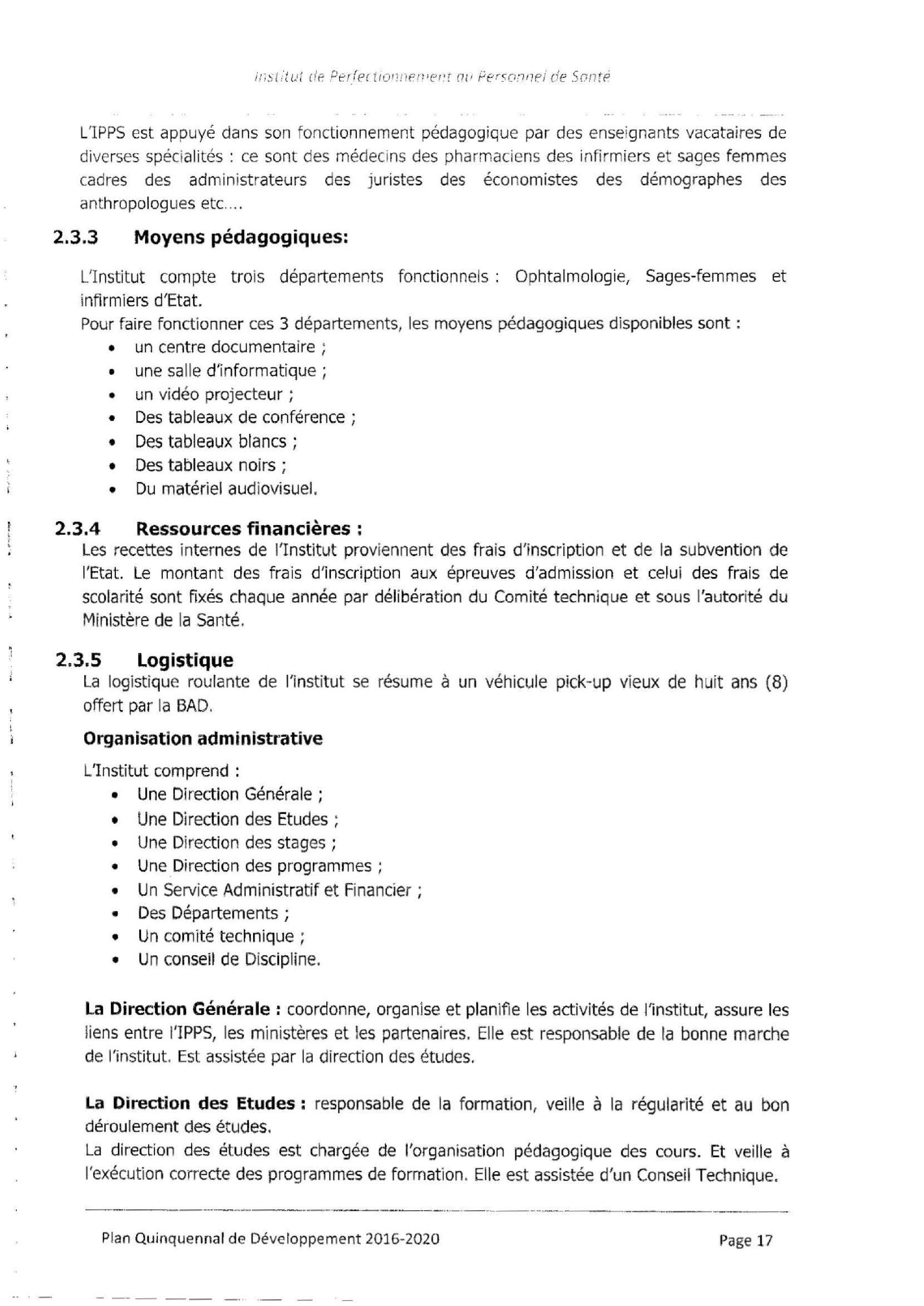 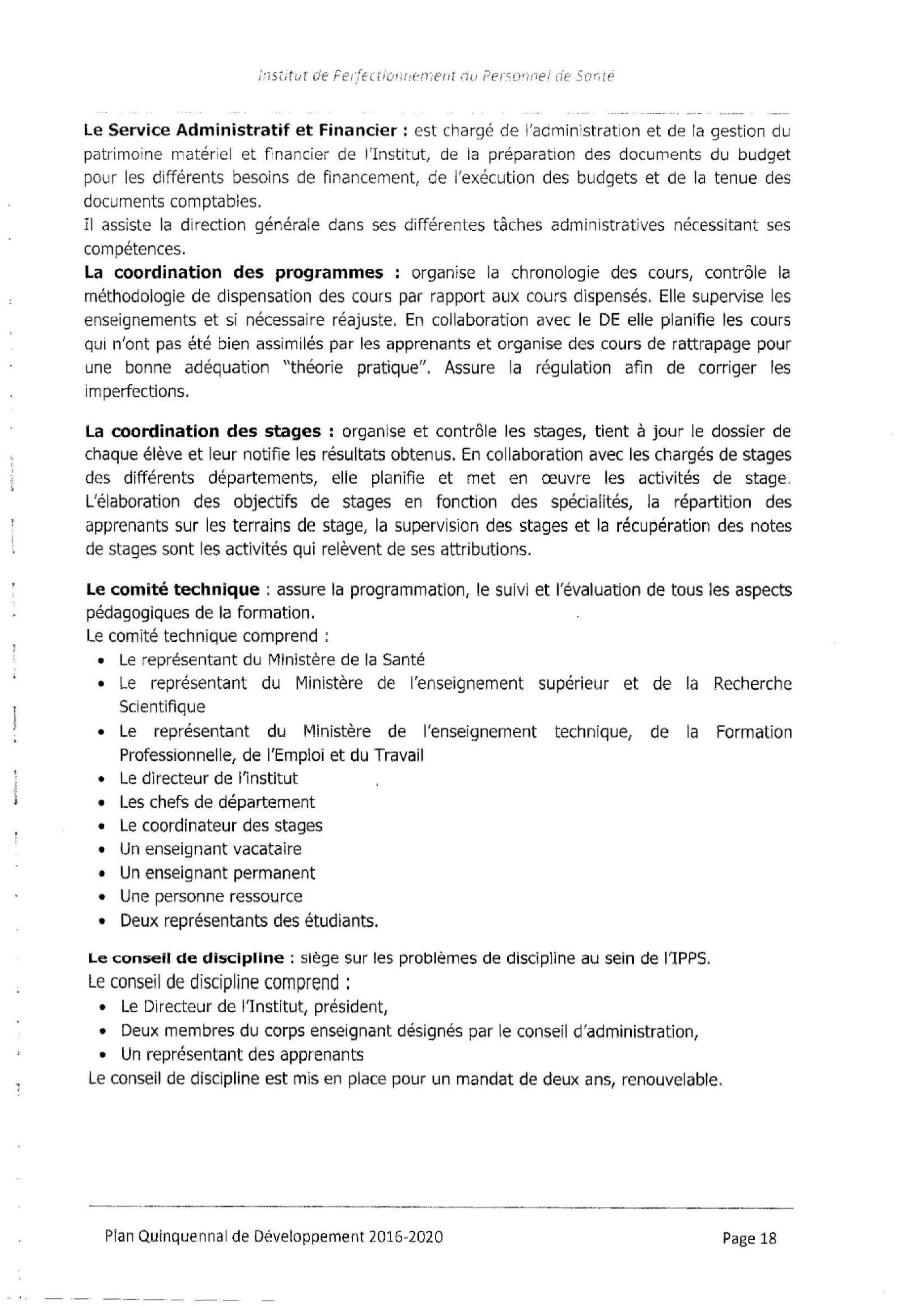 ifi5tit:，tde  Perfp({:.'(1.li，fIρq:en r c' u Pe f'sρ!) r'ei {ip S η円te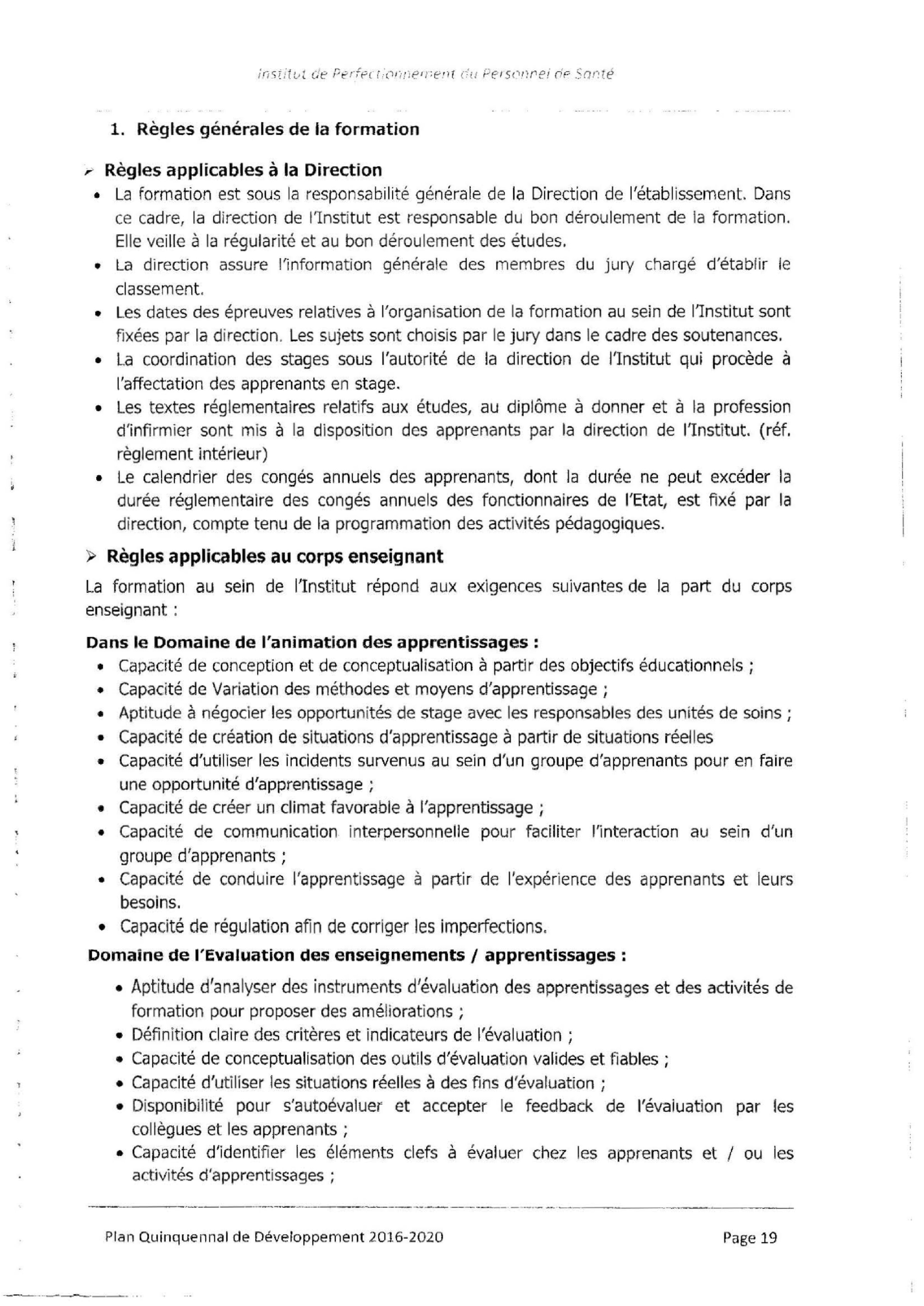 1. Regles generales de la formation 戸 Reglesapplicables a la  Direction La formation est sous la responsabilite generale de la Direction de  I'etablissement. Dans ce cadre， la d irection de l'Institut est responsable du bon deroulement de la formation. Elle veille a la  regularite et au bon deroulement des etudes. La direction assure I'information generale des membres du jury charge d'etablir le classement. Les dates des epreuves relatives a I'o rganisation de la formation au sein de l'Institut sont 日xeespar la direction， Les sujets sont choisis par le jury dans le cadre des soutenances. La coordination des stages sous I'autorite de la direction de l'Institut qui proc色de a I'affectation des apprenants en stage. Les textes reglementaires relatifs aux  etudes， au diplome a donner  et a l a profession d'infirmier sont mis a la  disposition des apprenan也 par la direction de I'Institut. (ref. reglement interieur) Le calendrier des conges annuels des apprenants， dont la duree  ne peut exceder la duree reglementaire des conges annuels des fonctionnaires de l'Etat， est fixe par la direction， compte tenu de la programmation des activites pedagogiques. );> Regles applicables au corps enseignant La formation au sein de l'Institut repond aux exigences suivantes de la pa代 du corps enseignant : Dansle Domaine de I'animation des apprentissages : Capacite de conception et de conceptualisation a partir  	des 0切ectifs三ducationnels ; Capacite de Variation des methodes et moyens d'apprentissage ; Aptitude a negocier  	les opportunites de stage avec les responsables desunites  	de soins ; Capacite de creation de situations d'apprentissage apartir  	de situations reelles Capacite d'util[ser les incidents survenus au sein d'un groupe d'apprenants pouren  faire une opportunite  d'apprentissage ; Capacite de creer un climat favorable aI'apprentissage  	; Capacite de communication interpersonnelle pour faciliter I'interaction au sein d'un groupe d'apprenants ; Capacite de conduire I'apprentissage a partir  de I'experience des apprenants et leurs besoins. Capacite de regulation afin de corriger les imperfections. Domaine de l'Evaluation des enseignements Iapprentissages  	: Aptitude d'analyser des instruments d'evaluation des apprentissages et des adivites de formation pour proposer des a m自iorations;Definition claire des criteres et indicateurs de I'evaluation ; Capacite de conceptualisation des outils d'evaluation valides et fiables ; Capacite d'utiliser les situations reelles ades  fins d'evaluation ; Disponibilite pour s'autoevaluer et accepter le feedback de I'evaiuation par les collegues et les apprenants ; Capacite d'identifier les elements clefs a evalu er chez  les apprenants et I ou  les activites d'apprentissages ; Quinquennal de Developpement 2016- 2020 	Page /1コstitut O't':ρ ぜ(fecr.'/ア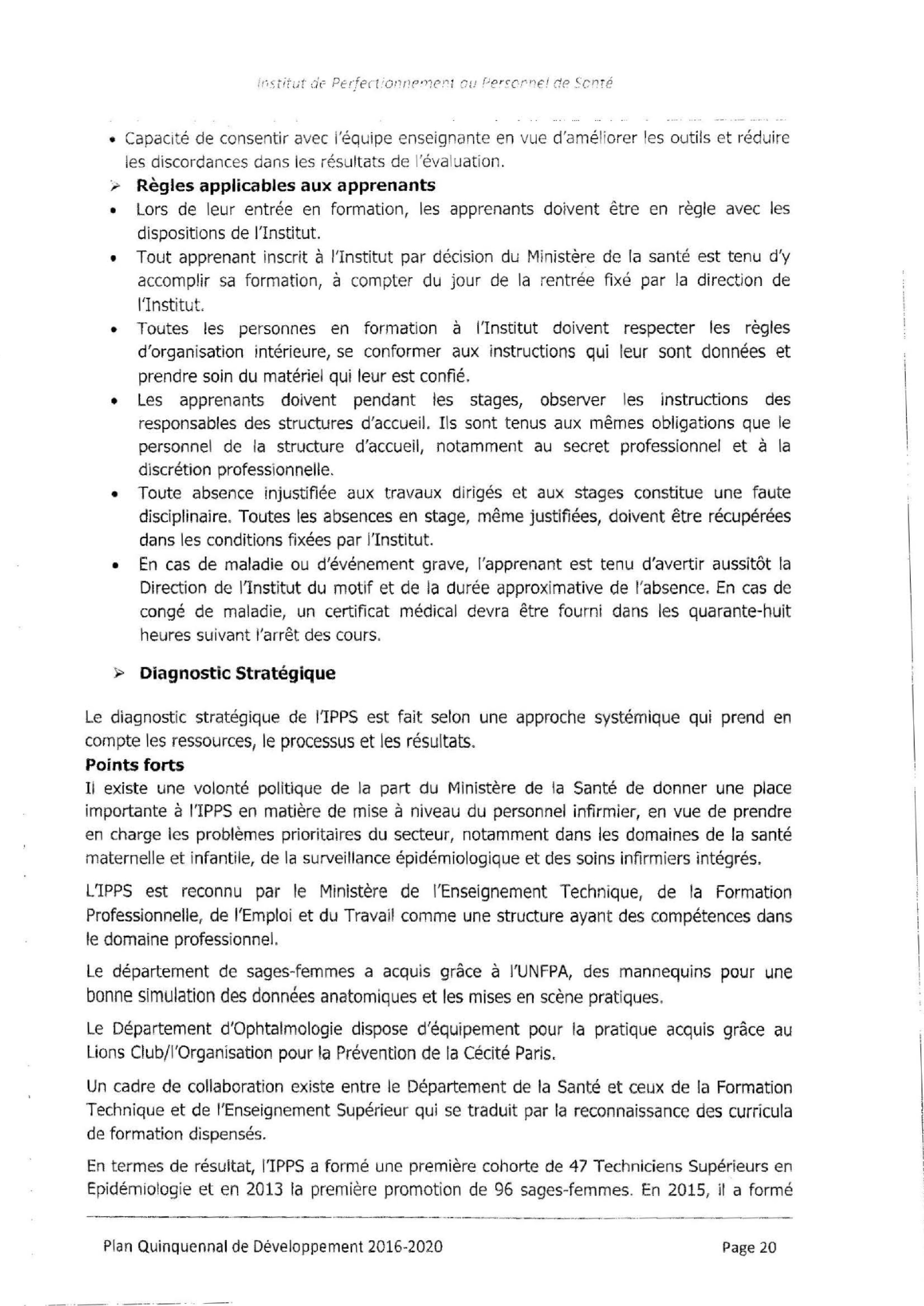 Capacite de  consentir avec i'equipe enseignante en vue d'a m副iorerles outilset  reduire lesdiscorda ncesd ans les resしlltatsde I'evaluation. 'r Regles applicables aux apprenants Lors de leur entree en formation， les apprenants doivent etre en regle avec les dispositions de l'Institut. Tout apprenant inscrit a l' Institutpa rdecision  du Ministere de la sant e est  tenu d'y accomplir sa formation， a compte r du  jour de la rentree fixe par la direction de l'Institut. Toutes les personnes en formation a l'Institut doivent respecter les regles d'organisation interieure， se conformer aux instructions qui leur  sont do nnees et prendre soin du materiel qui leur est confiι Les apprenan也 doivent pendant les stages， observer les instructions des responsables des structures d'accueil. IIs sont tenus aux memes obligations que le personnel de la structure d'accueil， notamment au secret professionnel et a la discretion professionnelle‘ Toute absence lnjustifiee aux travaux diriges et aux stages constitue une faute disciplinaire.Toutes  les absences en stage， meme justifiees， doiventetre  recuperees dans les conditions fixees par l'Institut. En cas de maladie ou d'evenement grave， I'apprenant est tenu d'ave代ir aussitot la Direction de l'Institut du motif et de la duree approximative de I'absence.En  cas de conge de maladie， un certificat medical devra etre fournidan s les quarante-huit heures suivant I'arret des cours . .~  Diagnostic Strategique Le diagnostic strategique de I'IPPS est fait selon une approche systemique qui prend en compte les ressources， le processus et les resultats. Points forts 11 existe une volonte politique de la pa代 du Ministere de la Sante de donner une place importante a I 'IPPS en mati色re de mise a niveau  du personnel infirm ier， en vue de prendre en charge les pro訓告mes prioritaires du secteur， notamment dans les domaines de la sante maternelle et infantile， de la surveillance epidemiologique et des soins infirmiersintegres.  L'IPPS est reconnu par le Ministere de I'Enseignement Technique， de la Formation Professionnelle， de l'Emploi et du Travail comme une structure ayant des competences dans le domaine professionnel. Le departement de sages-喝femmes a acquis grace a l'UNFPA ， des mannequins pour une  bonne simulation des donnees anatomiques et les mises en scene pratiques. Le Departement d'Ophtalmologie  	dispose d'equipement pour la  pratique acquis grace au Lions Club/l'Organisation pour la Prevention de la C色citeParis虚Un cadre de collaboration existe entre le Departement de la Sante et ceux de la Formation Technique et de l'Enseignement Superieur qui se traduit par la reconnaissance des curricula de formation dispens白.En termes de resultat， I'IPPS a forme  une premiere cohorte  de 47T echniciens Superieurs en Epidemiologie et en 2013 la premiere promotion de 96 sages-femmes.En  2015， iI a forme  Plan Quinquennal de Developpement 2016-2020 	Page :r，S[ ，[ U:ο'f よp.rff_正t:(i.tI i l f:rnenr(/u Ppr5円f1'Ieidp .~.σ円te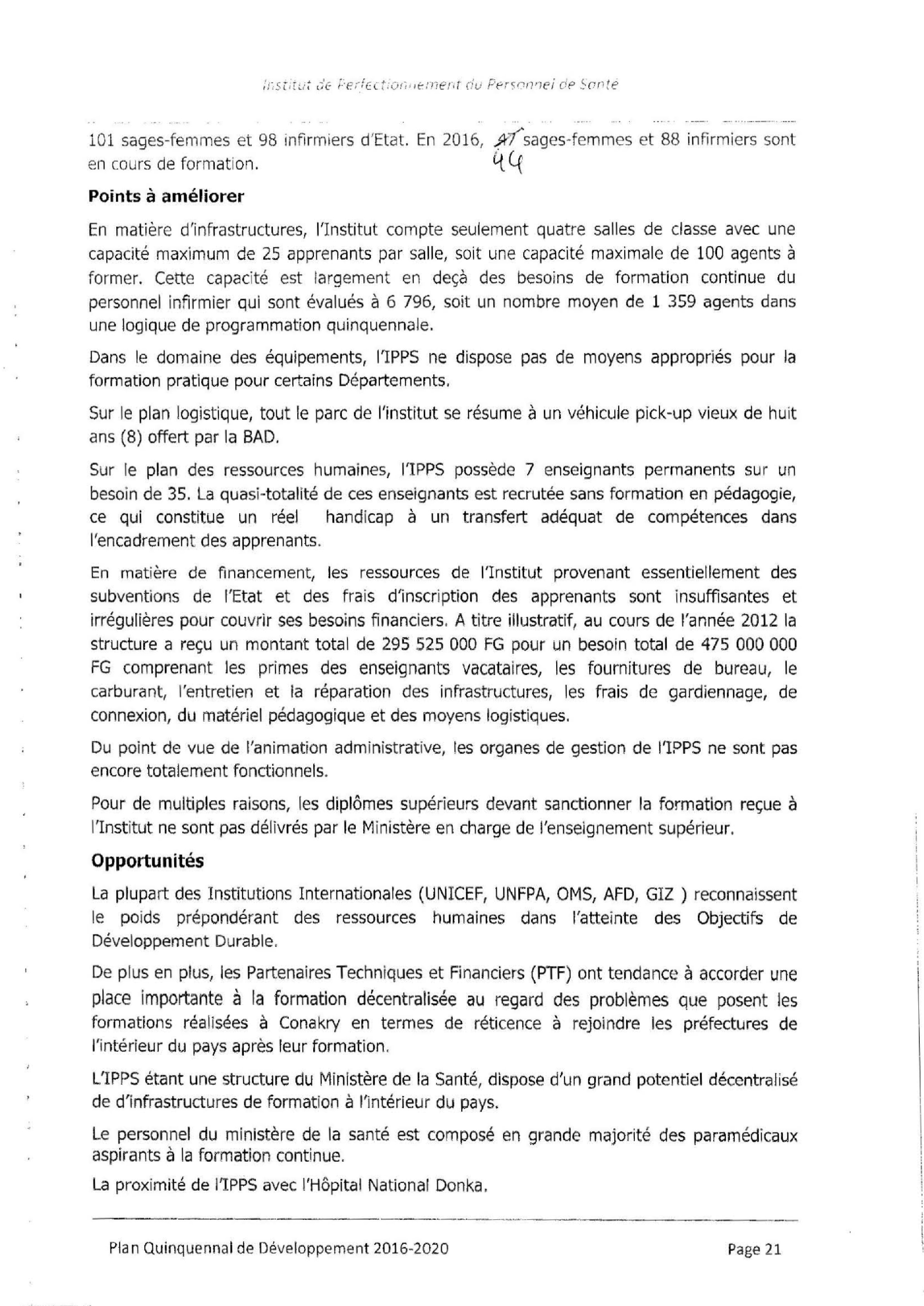 101 sages-femmes et 98 infirmiers d'Etat， En 2016， Aゲsages-femmes et8 8 in firmiers sont en 仁oursde formation， 	内句Points a ameliorer  En matiere d'infrastructures ， l'Institut compte seulement quatre salles de classe avec une capacite maximum de 25 apprenants par salle， soit une capacite maximale de 100 agents a former. Cette capacite est largement en deca des besoins de formation continue du personnel infirmier qui sont evalues a 6 796 ， soit un nombre moyen de 1 359  agents dans une logique de programmation quinquennale， Dans le domaine des equipements， I'IPPS ne dispose pas de moyens appropries pour la formation pratique pour certains Departements， Sur le plan !ogistique， tout le parc de I'institut se resume a un  vehicule pick-up vieux de huit ans (8) 0仔e代parla BAD， Sur le plan des ressources humaines， I'IPPS possede 7 enseignants permanents sur un  besoin de  35， La quasi-totalite de ces enseignants est recrutee sans  formation en pedagogie， ce qui constitue un reel handicap a un transfert adequat de competences dans I'encadrement des apprenants. En matiere de financement， les ressources de l'Institut provenant essentiellement des subventions de I'Etat et des frais d1nscription des apprenants sont insuffisantes et irregulieres pour couvrirses  besoins financiers.A t itre illustratif， au cours de I'annee 2012  la structure a recu  un montant total de 295 525 000 FG pour un besoin total de 475 000 000 FG comprenant les primes des enseignants vacataires， les fournitures de bureau， le carburant， I'entretien et la reparation des infrastructures， les frais de gardiennage， de connexion， du materiel pedagogique et des moyens logistiques， Du point de vue de I'animation administrative， tes organes de gestion de l'IPPS ne sont pas encore totalement fonctionnels. Pour de multiples raisons， les diplomes superieurs devant sanctionner la formation recue a l'Institut ne sont pas de!ivres par le Ministere en charge de I' enseignement superieur. Opportunites La plupart des Institutions Internationales (UNICEF， UNFPA， OMS， AFD， GIZ )recon 	naissent le pOids preponderant des ressources humaines dans I'atteinte des Objectifs de Developpement Durable. De plus en plus， les Partenaires Techniques et Financiers (PTF) ont tendance a accorder  une place importante a la formation decentralisee au regard des problemes que posent les formations reai1sees a Conakry en termes de reticence a r吋oindre les prefectures de I'interieur du pays apres leur formation. L'IPPS etant une structure du Minist色rede la Sante， dispose d'un grand potentiel decentralise de d'infrastructures de formation a I 'interieur du pays. Le personnel du ministさre de la sante est compose en grande majorite des paramedicaux aspirants a la  formation continue. La proximite de I'IPPS avec I'Hopital NationalDonka 	. -t[Plan Quinquennal  	de Developpement 2016-2020 	page  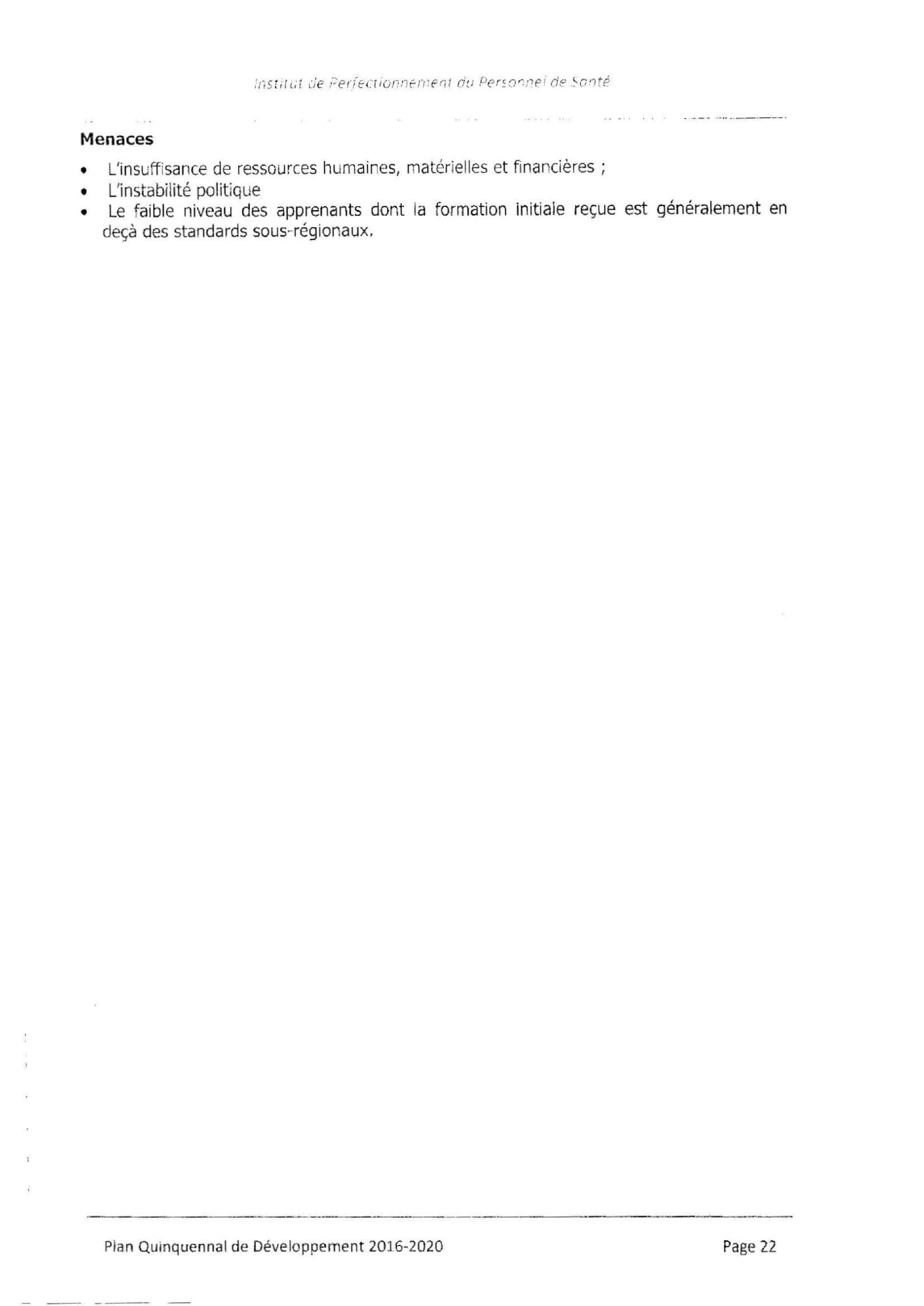 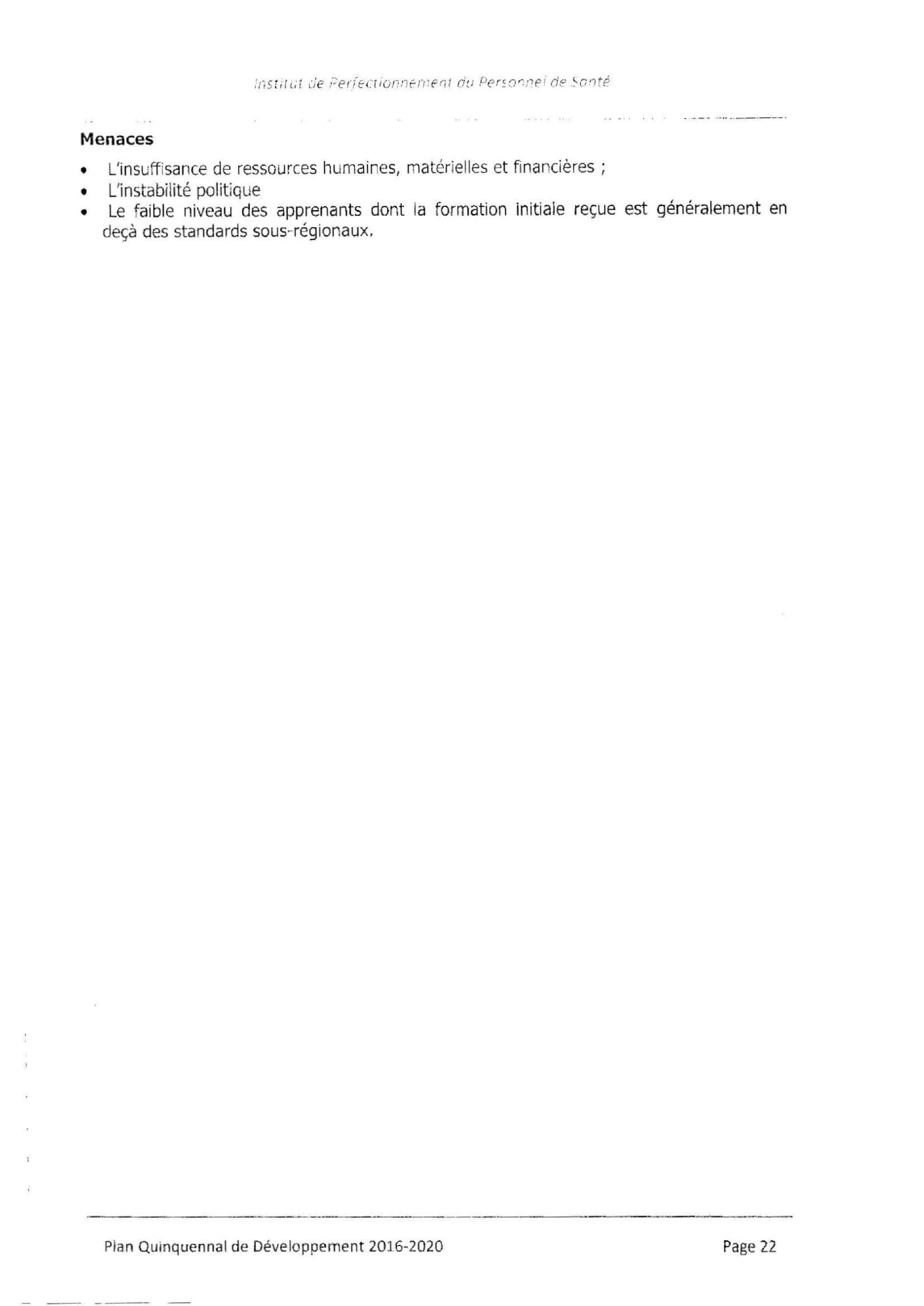 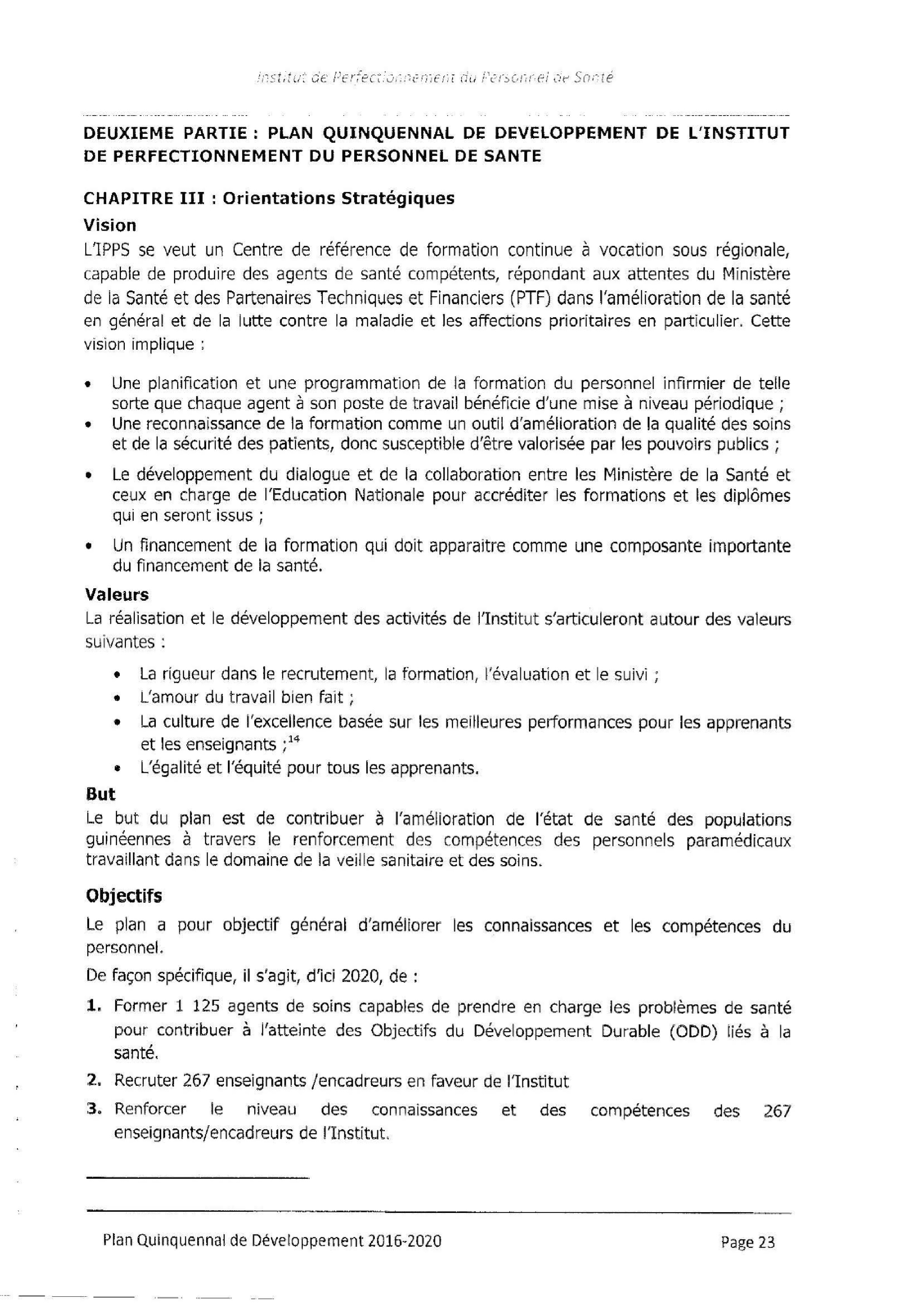 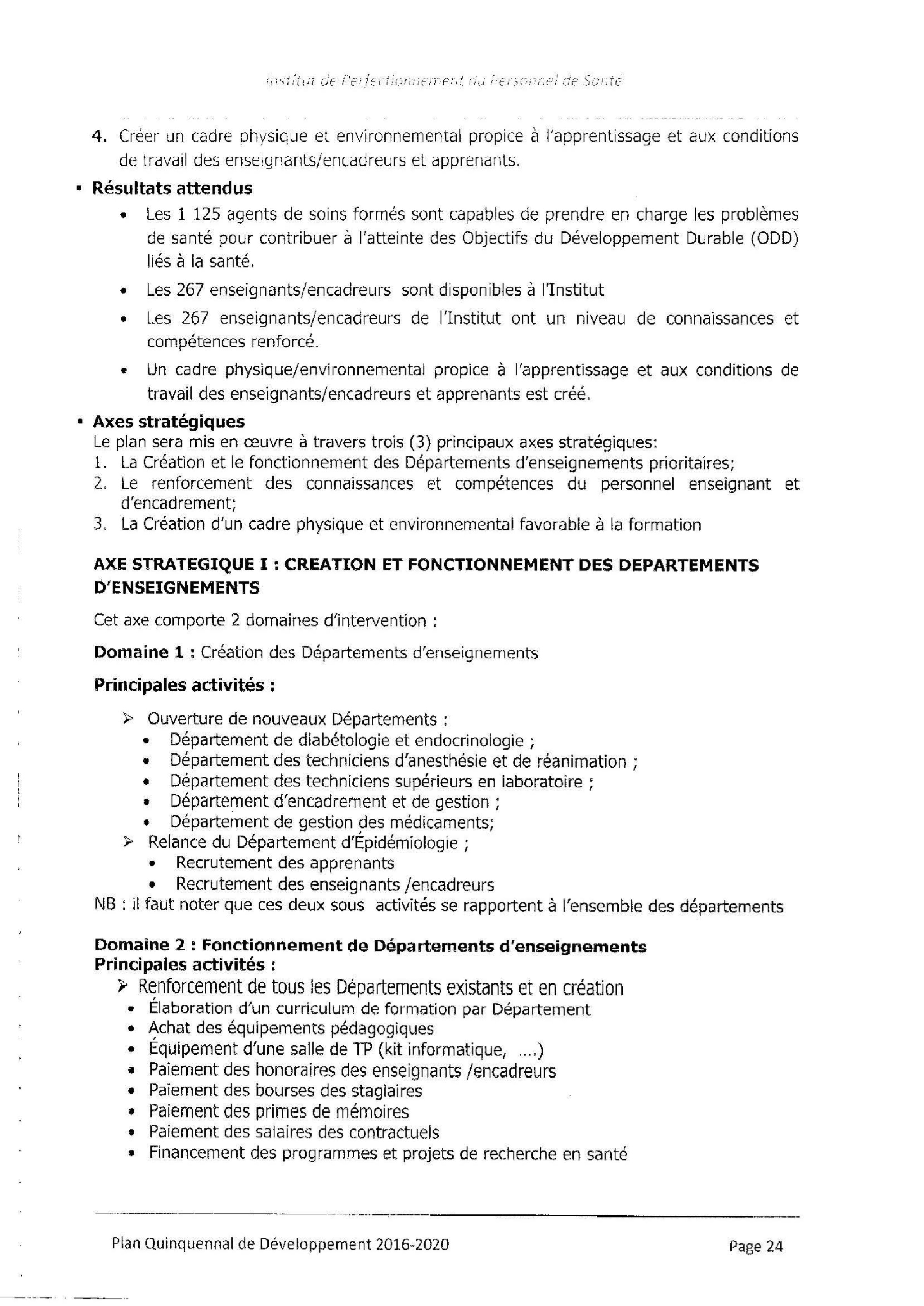 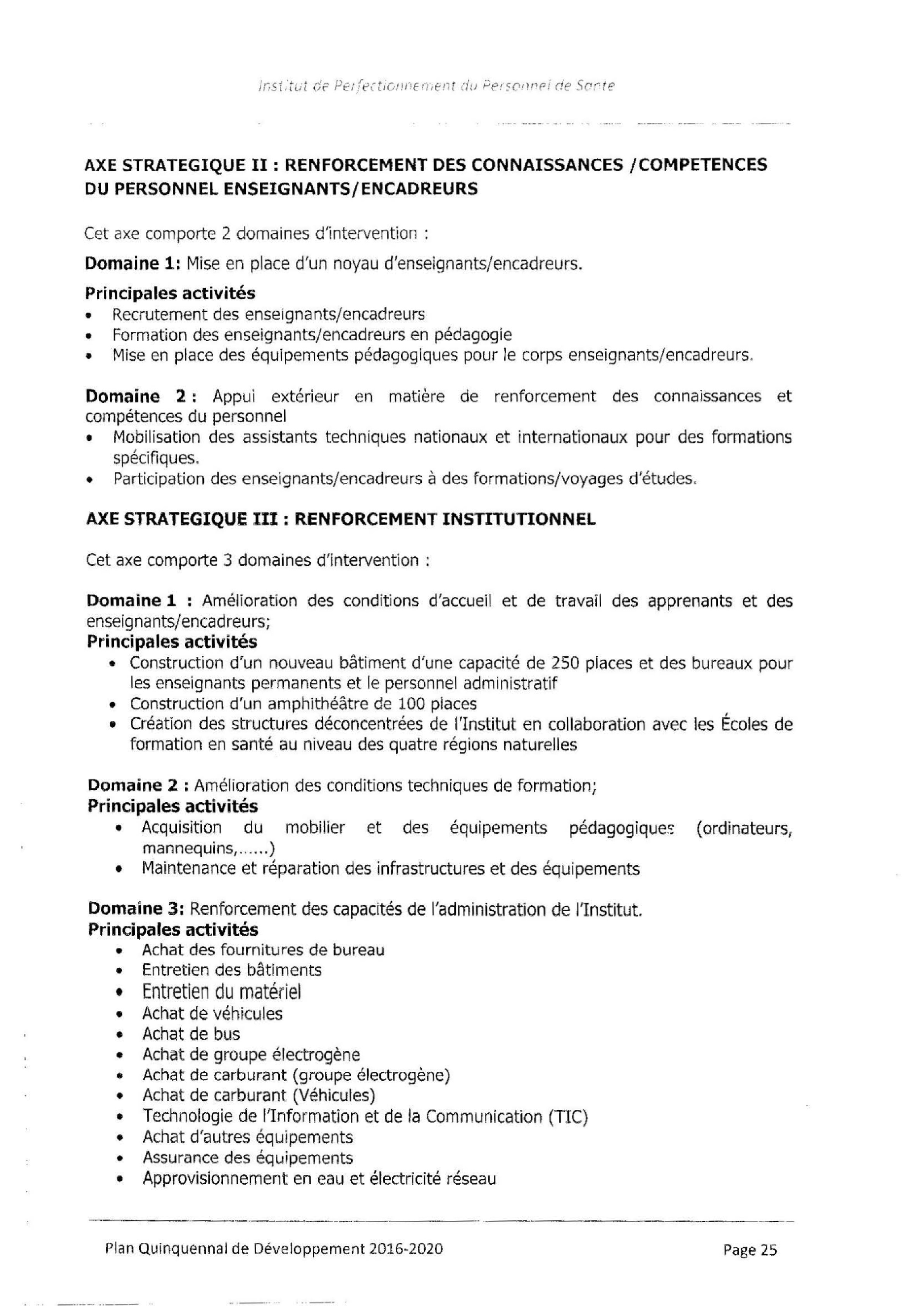 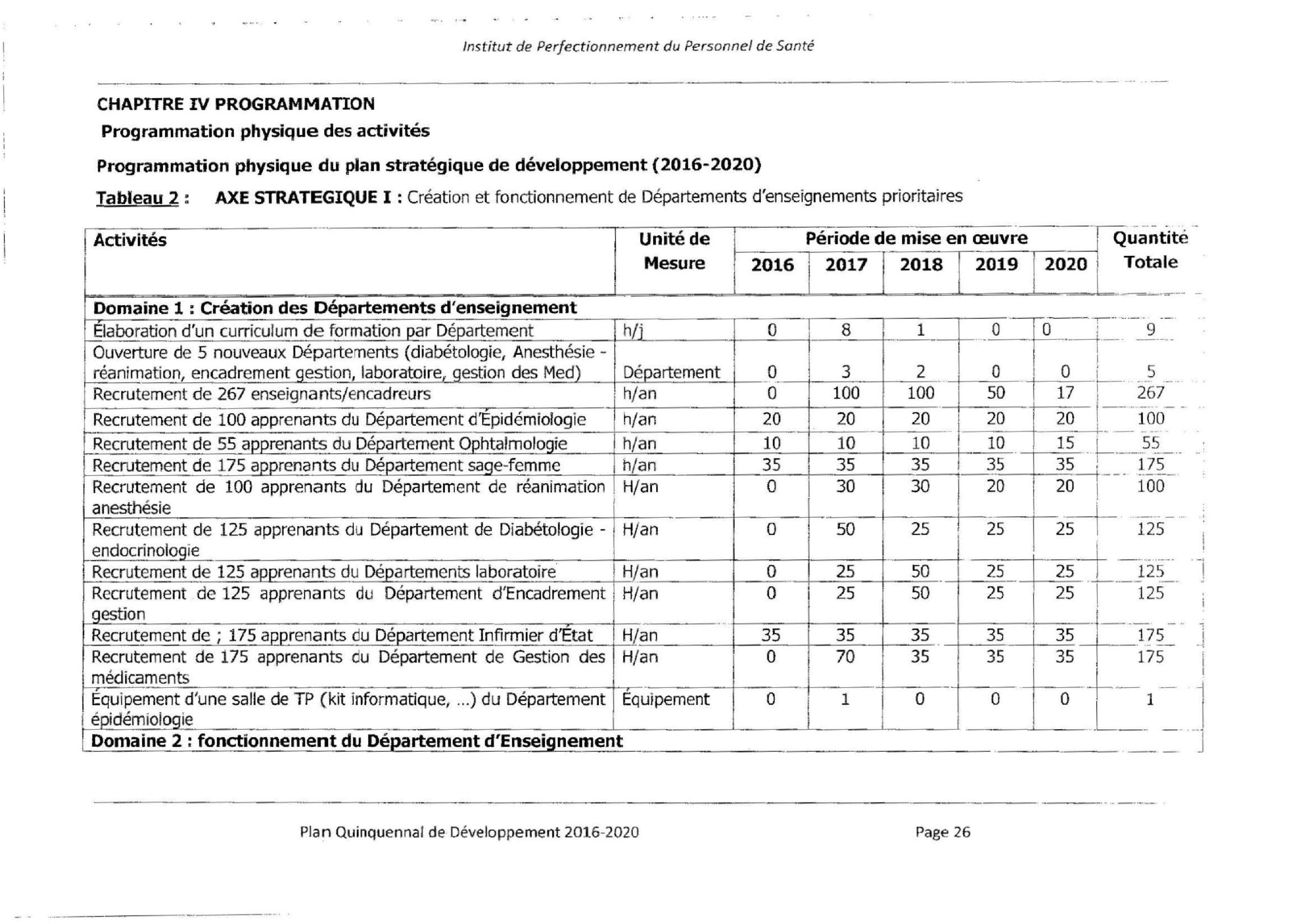 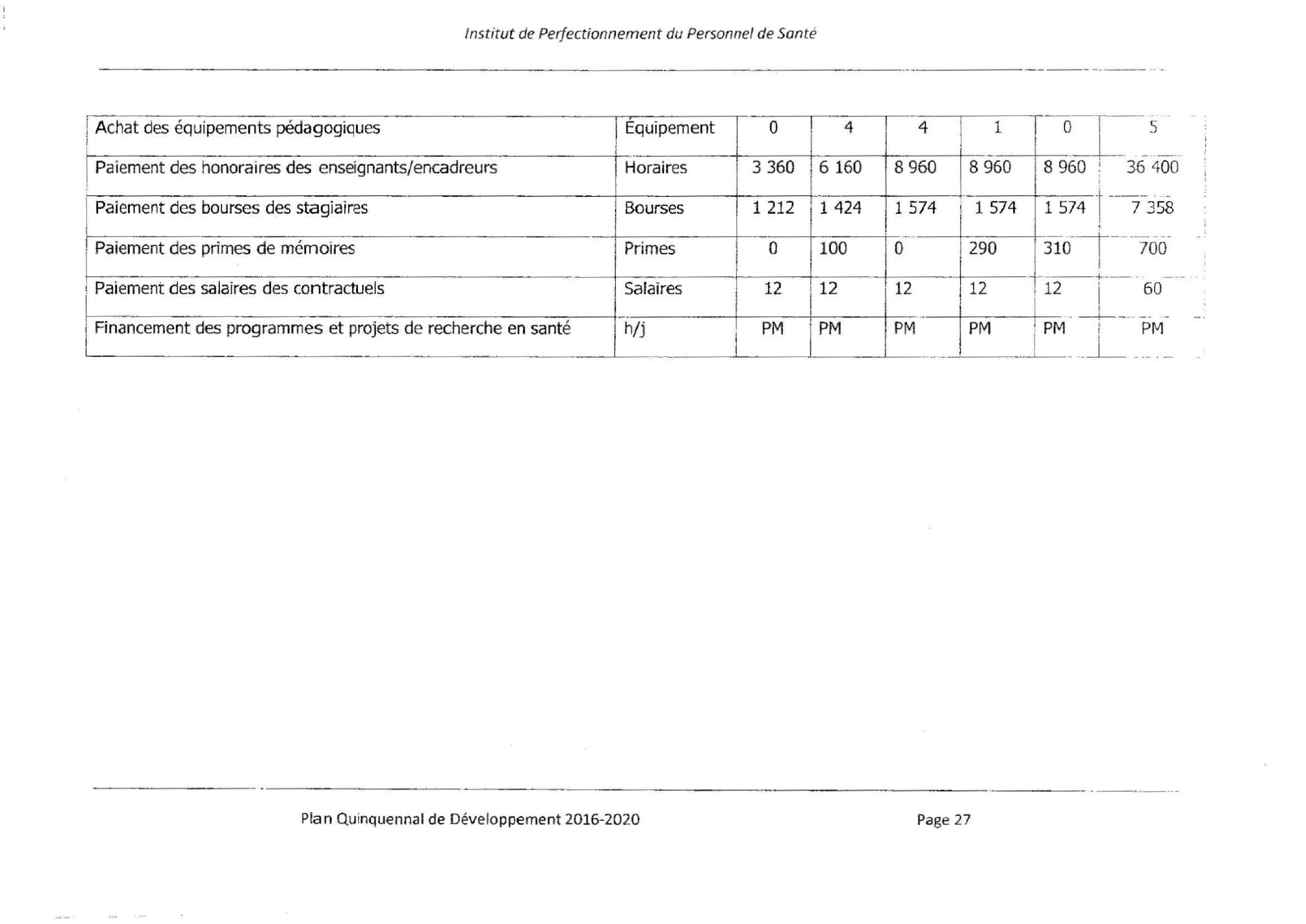 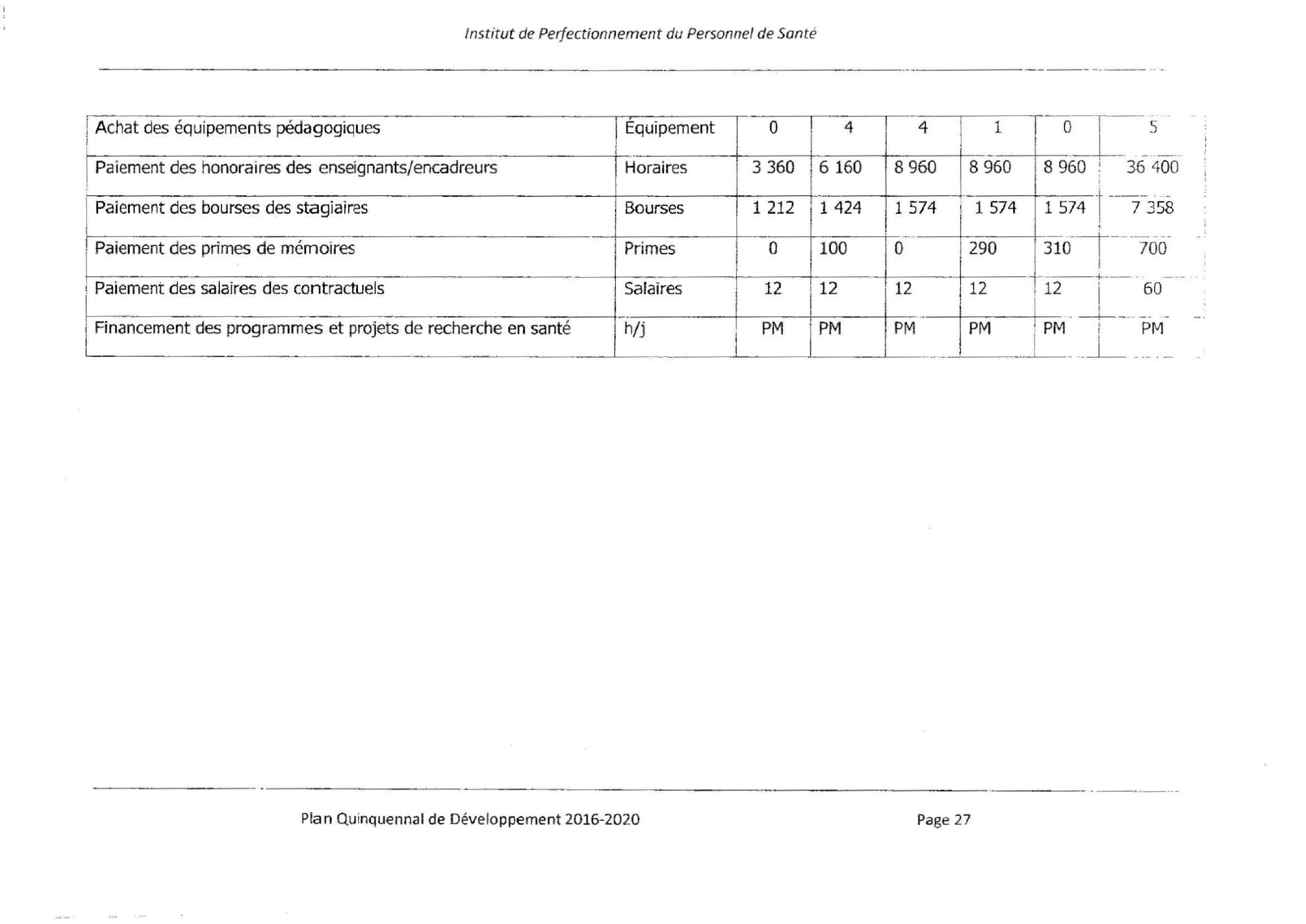 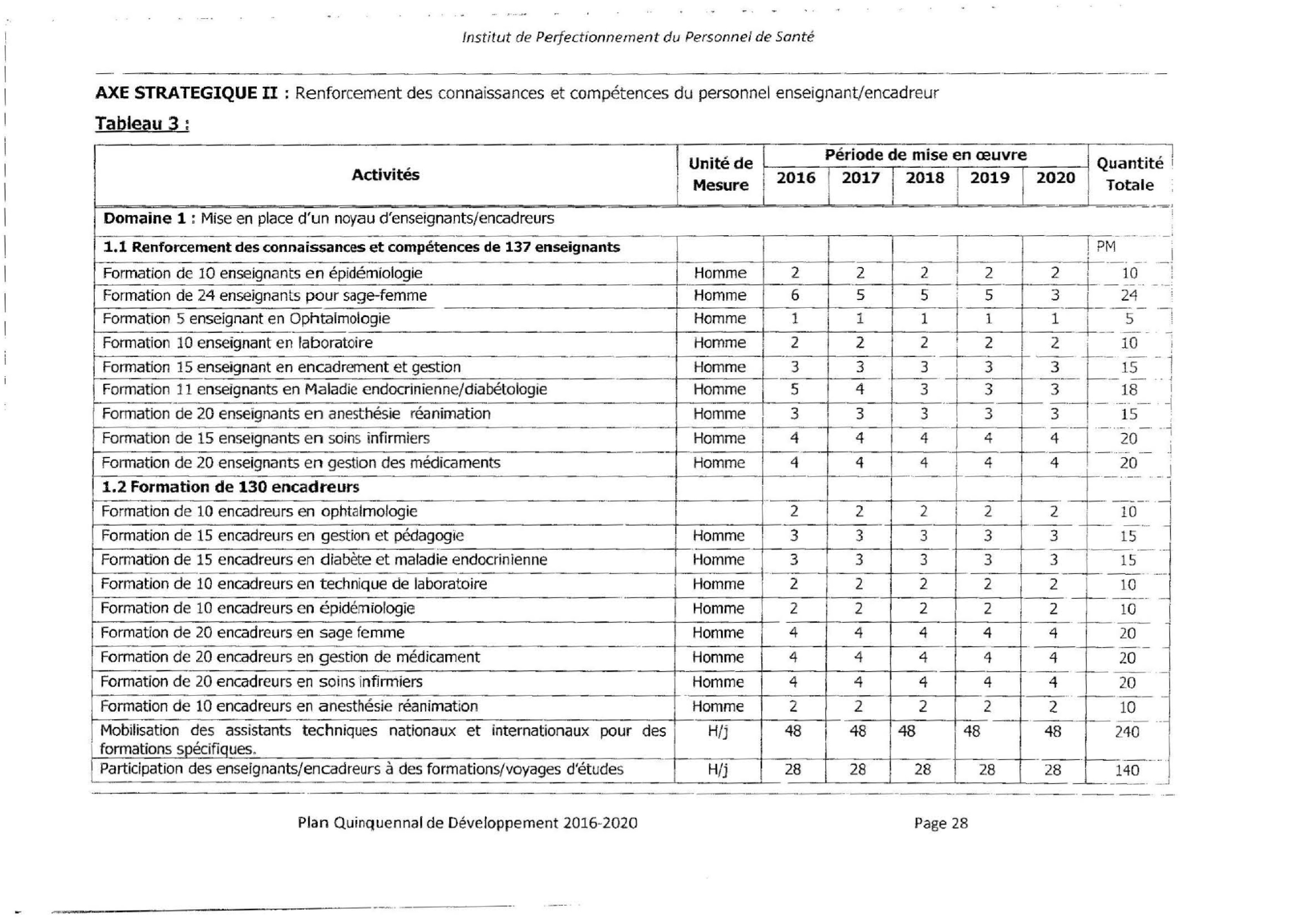 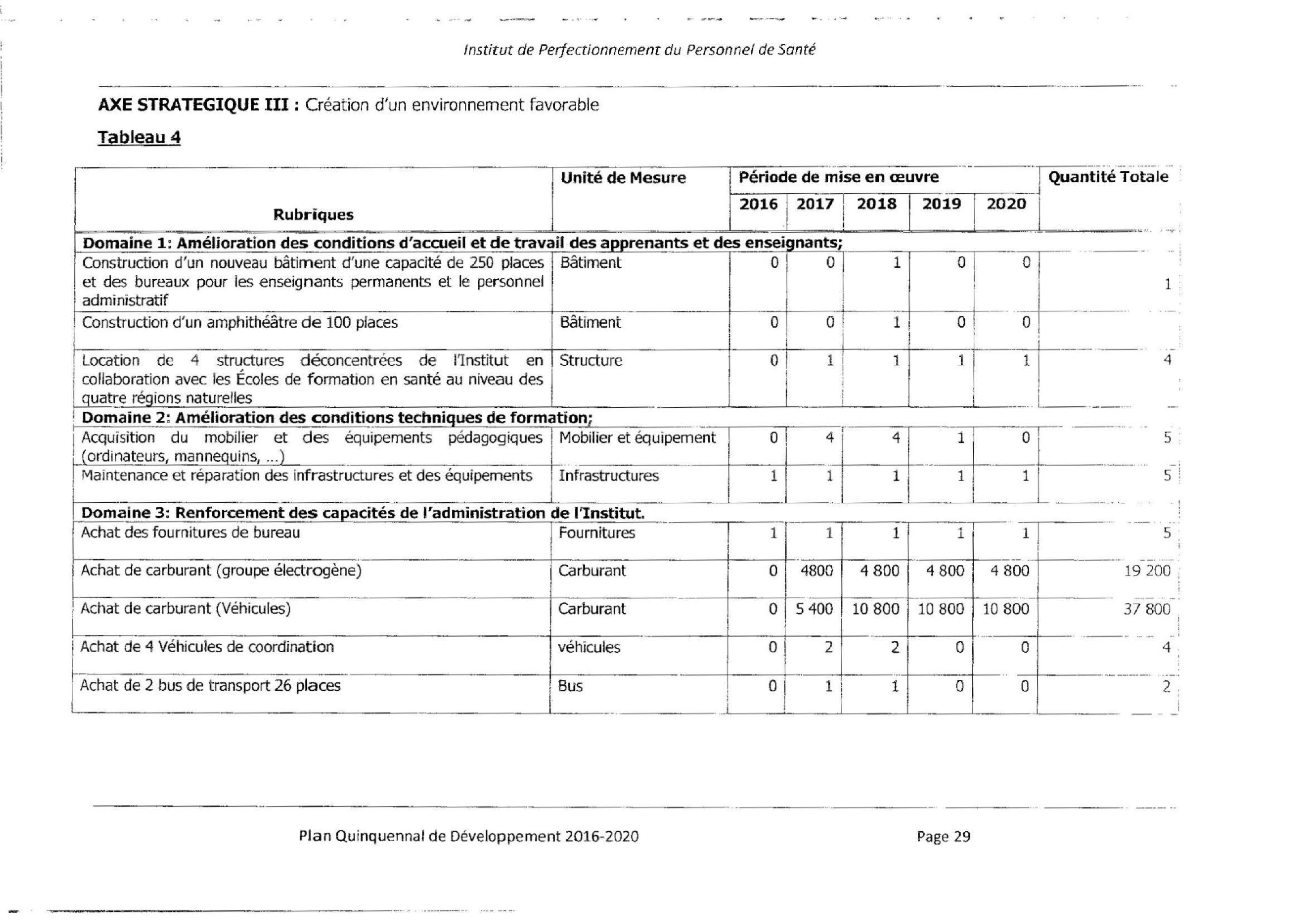 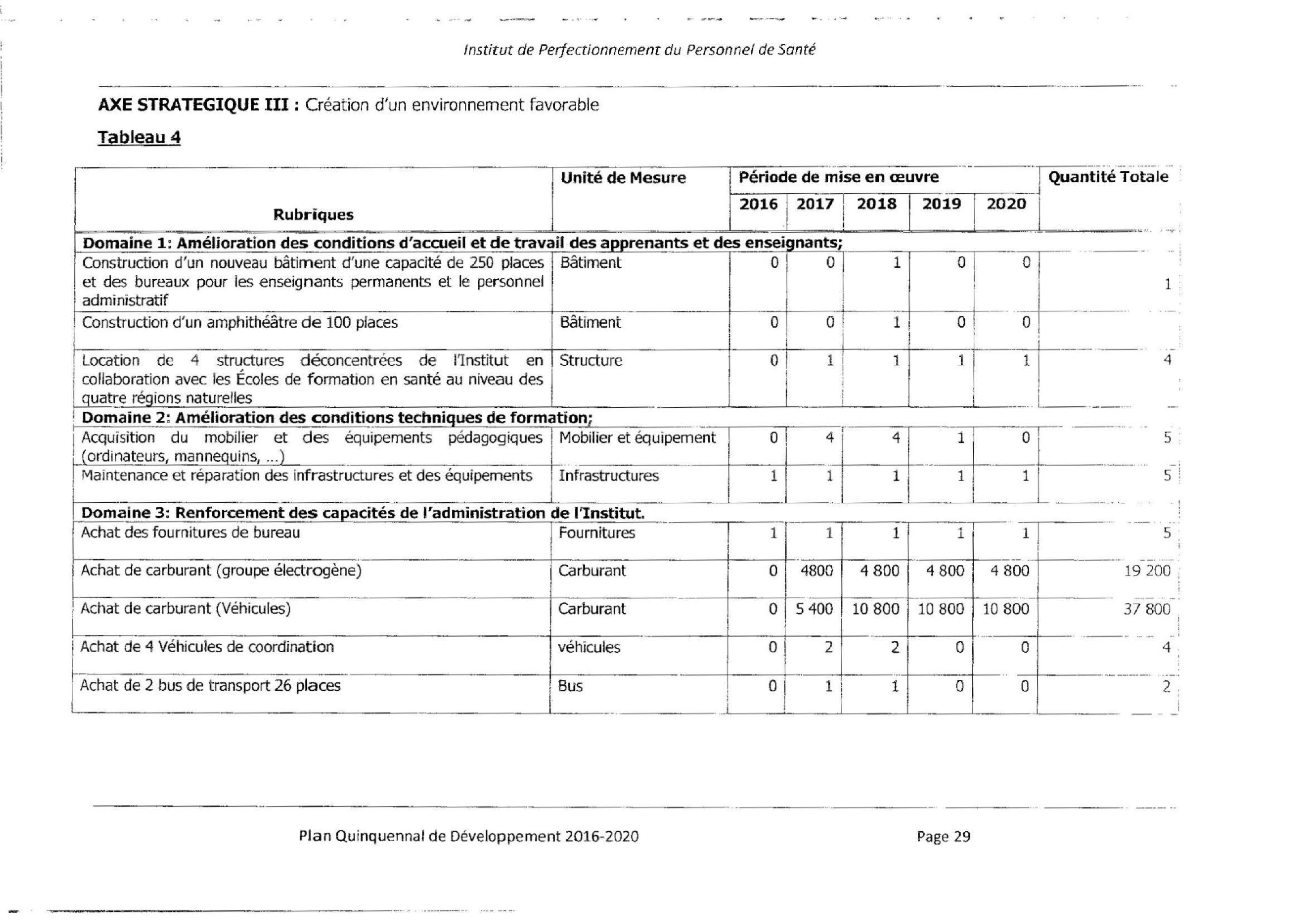 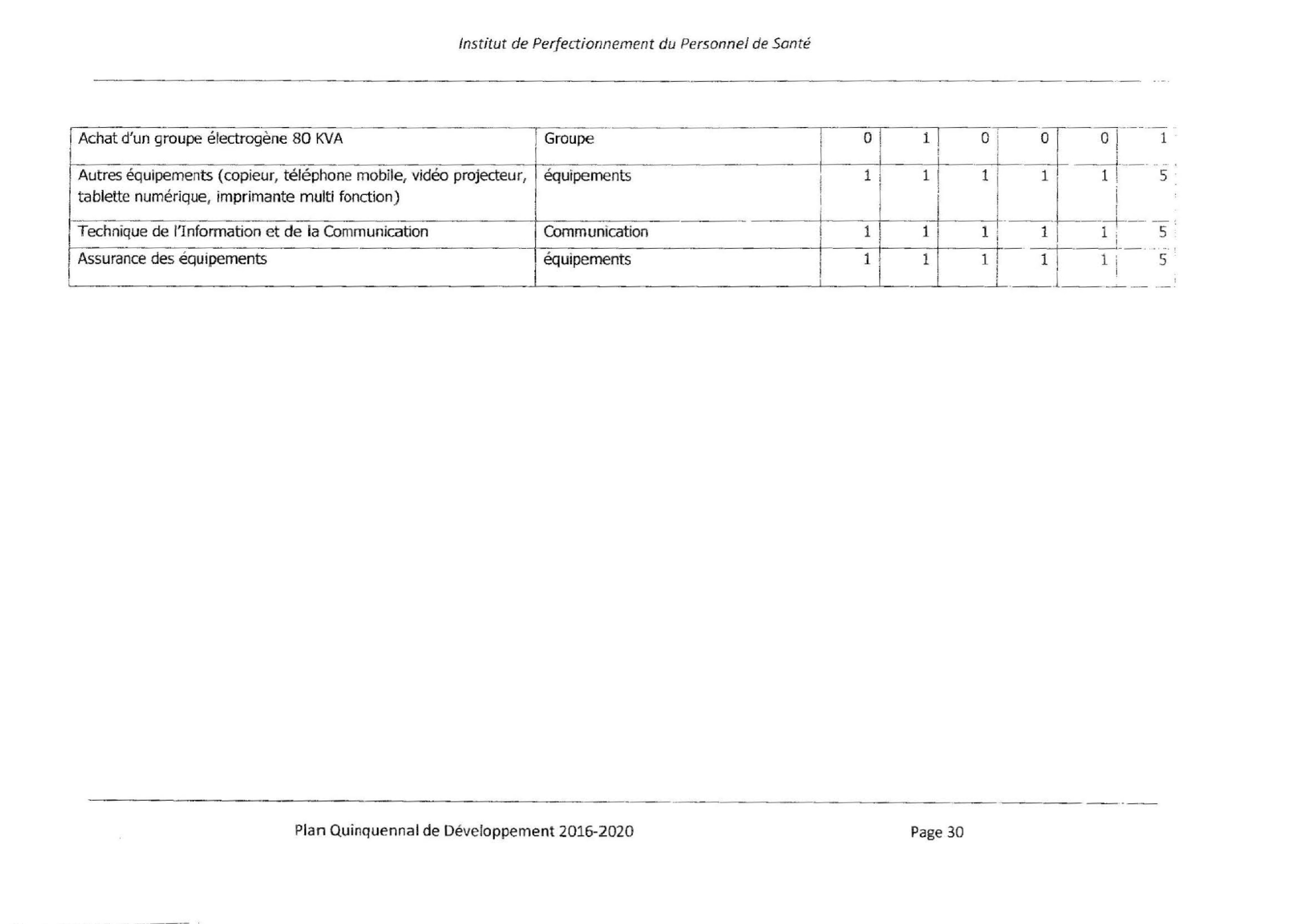 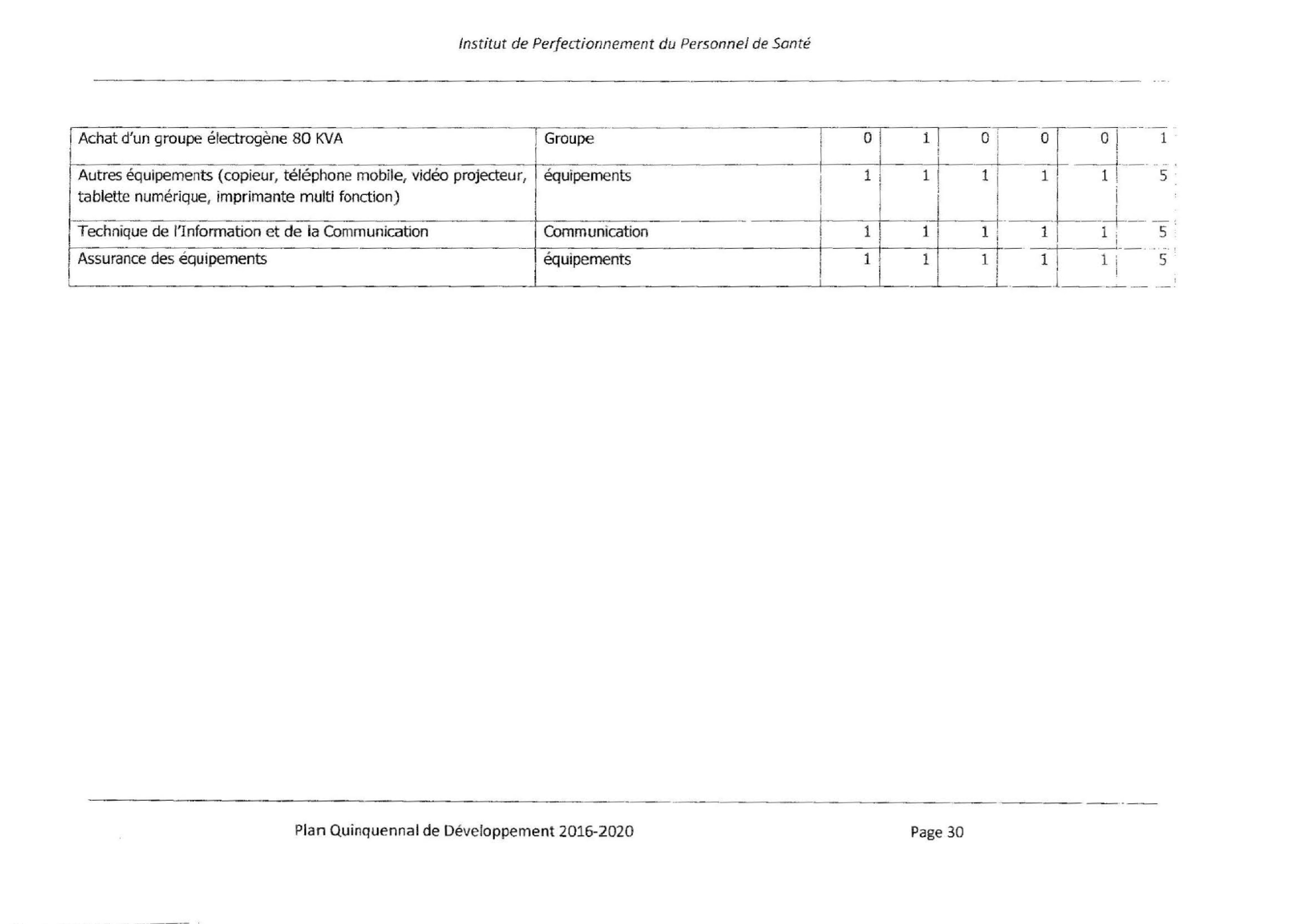 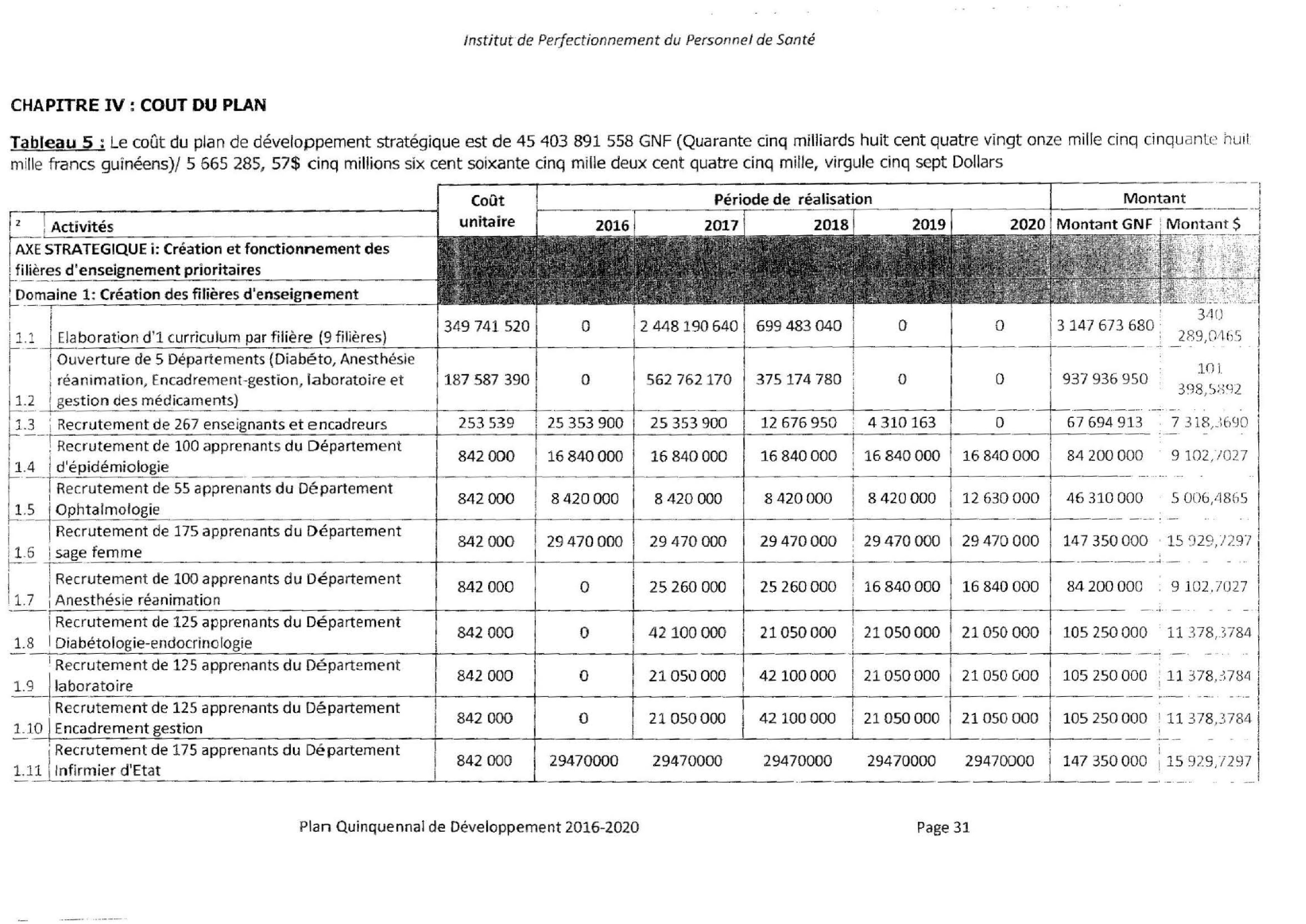 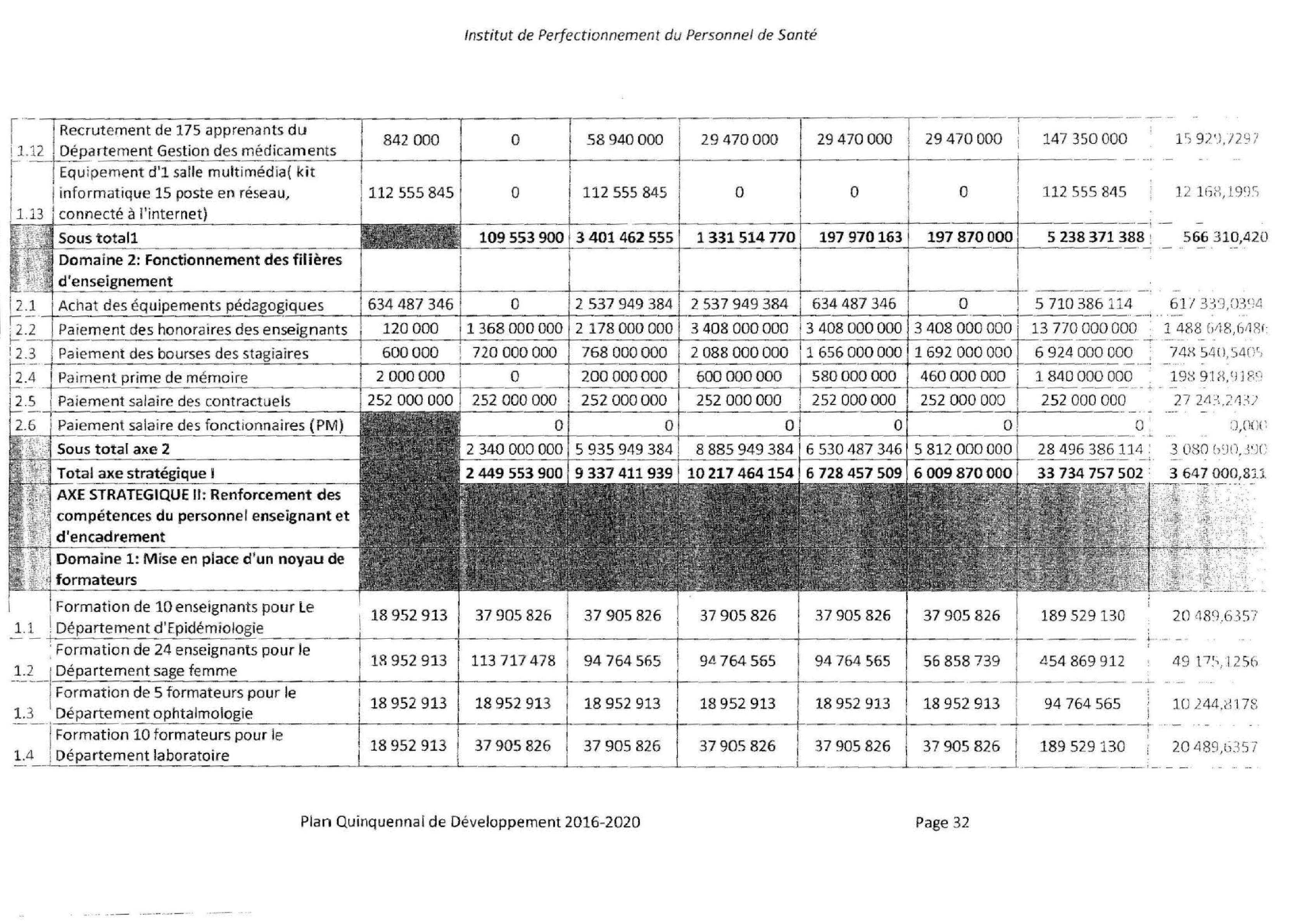 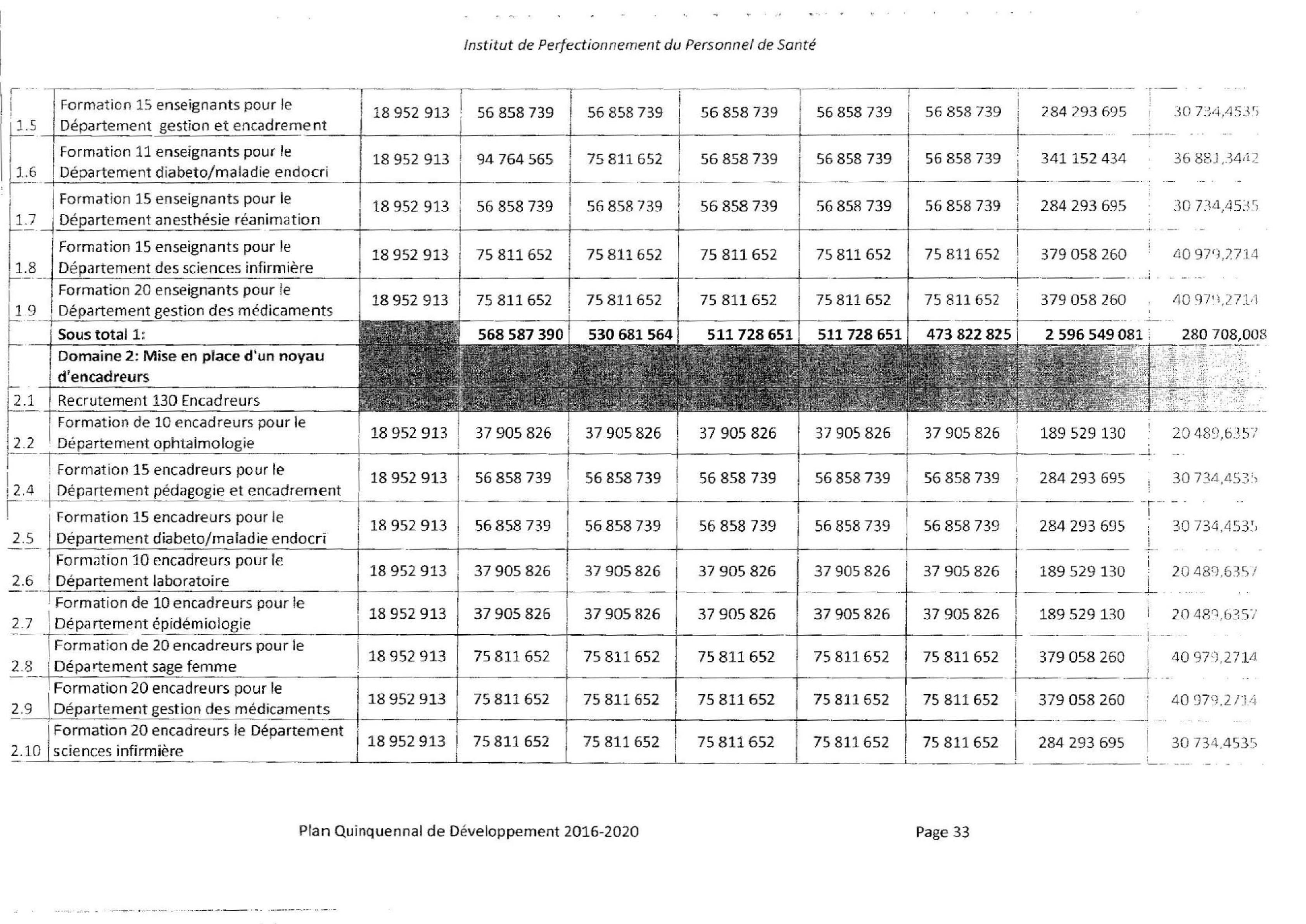 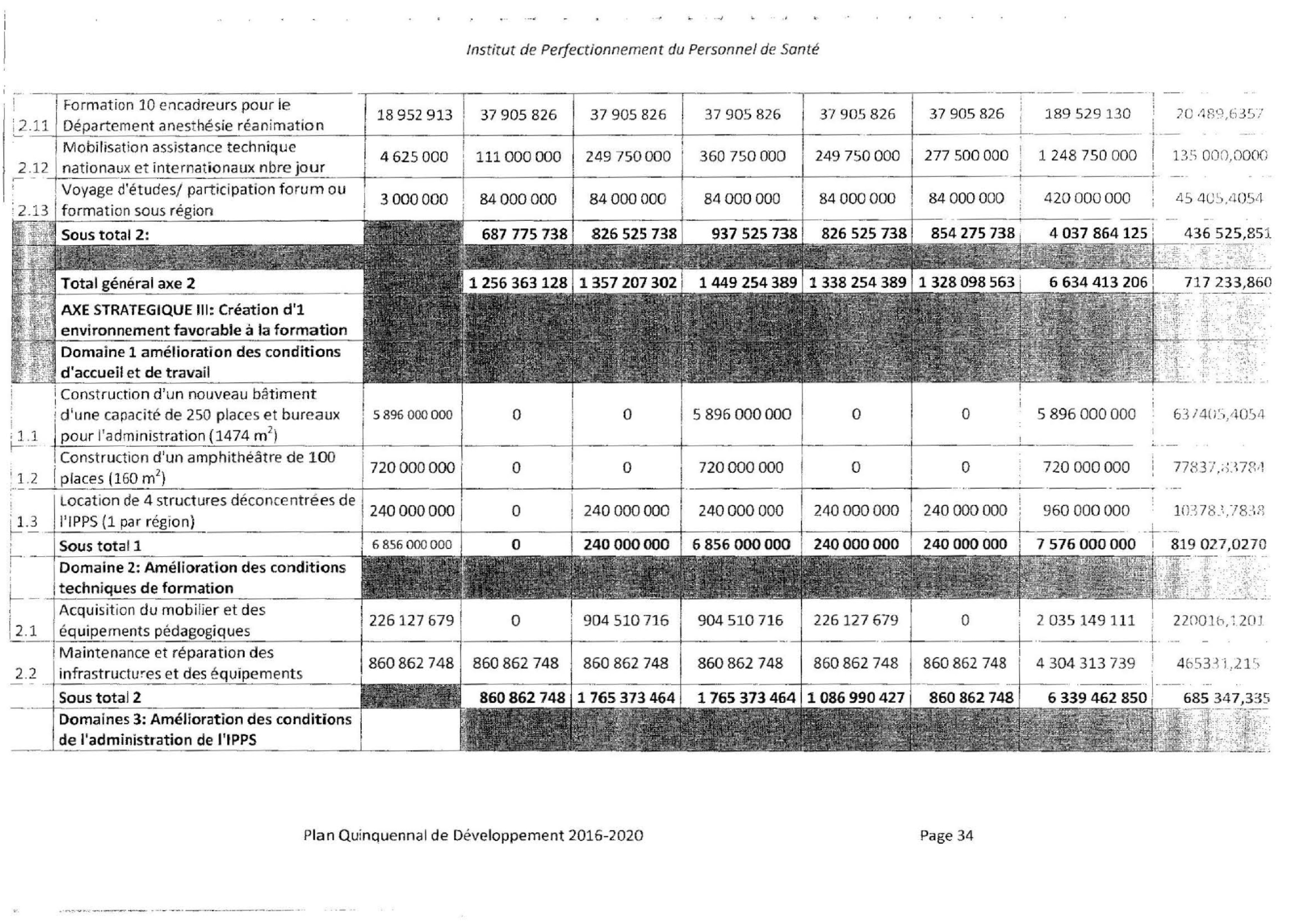 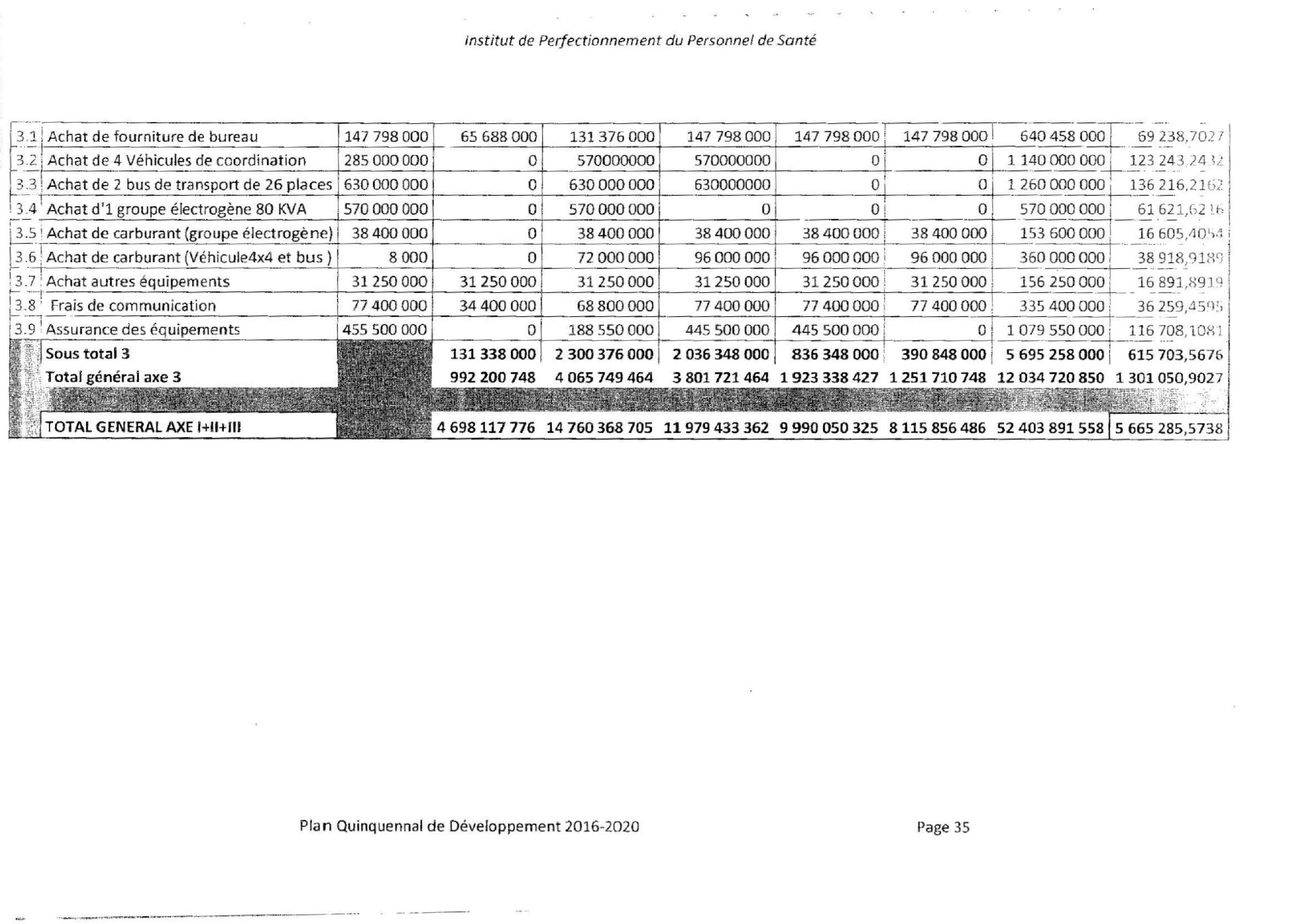 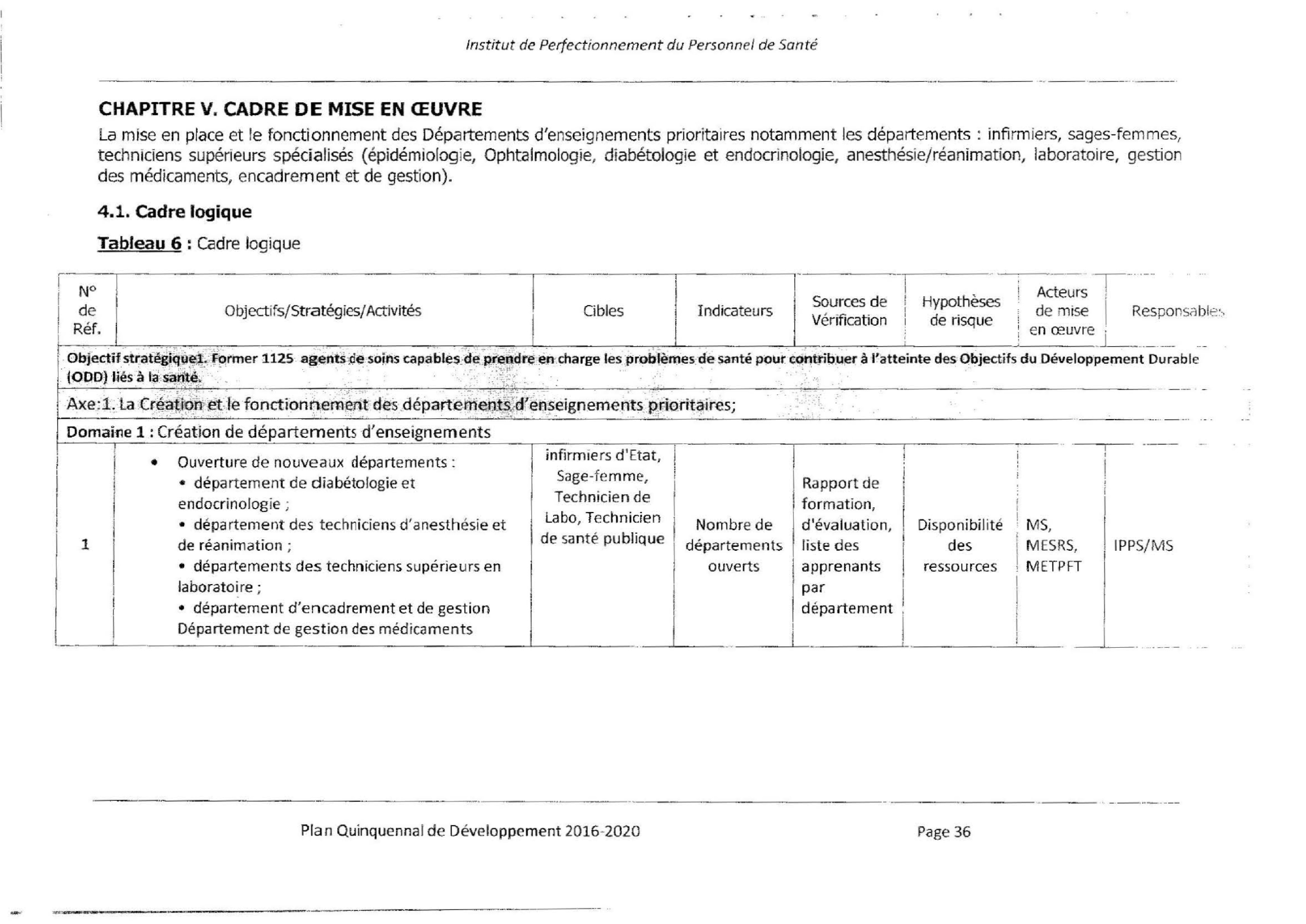 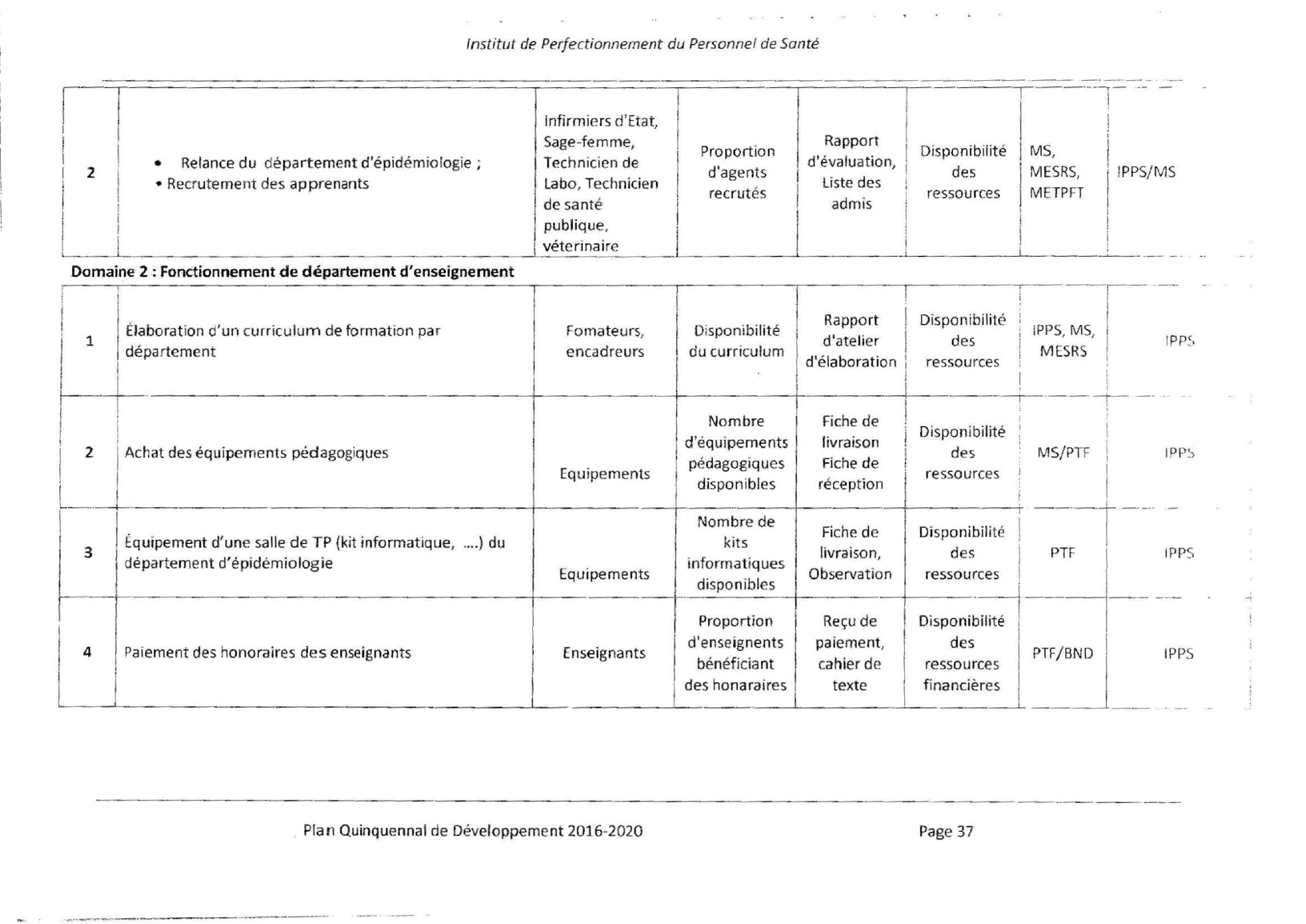 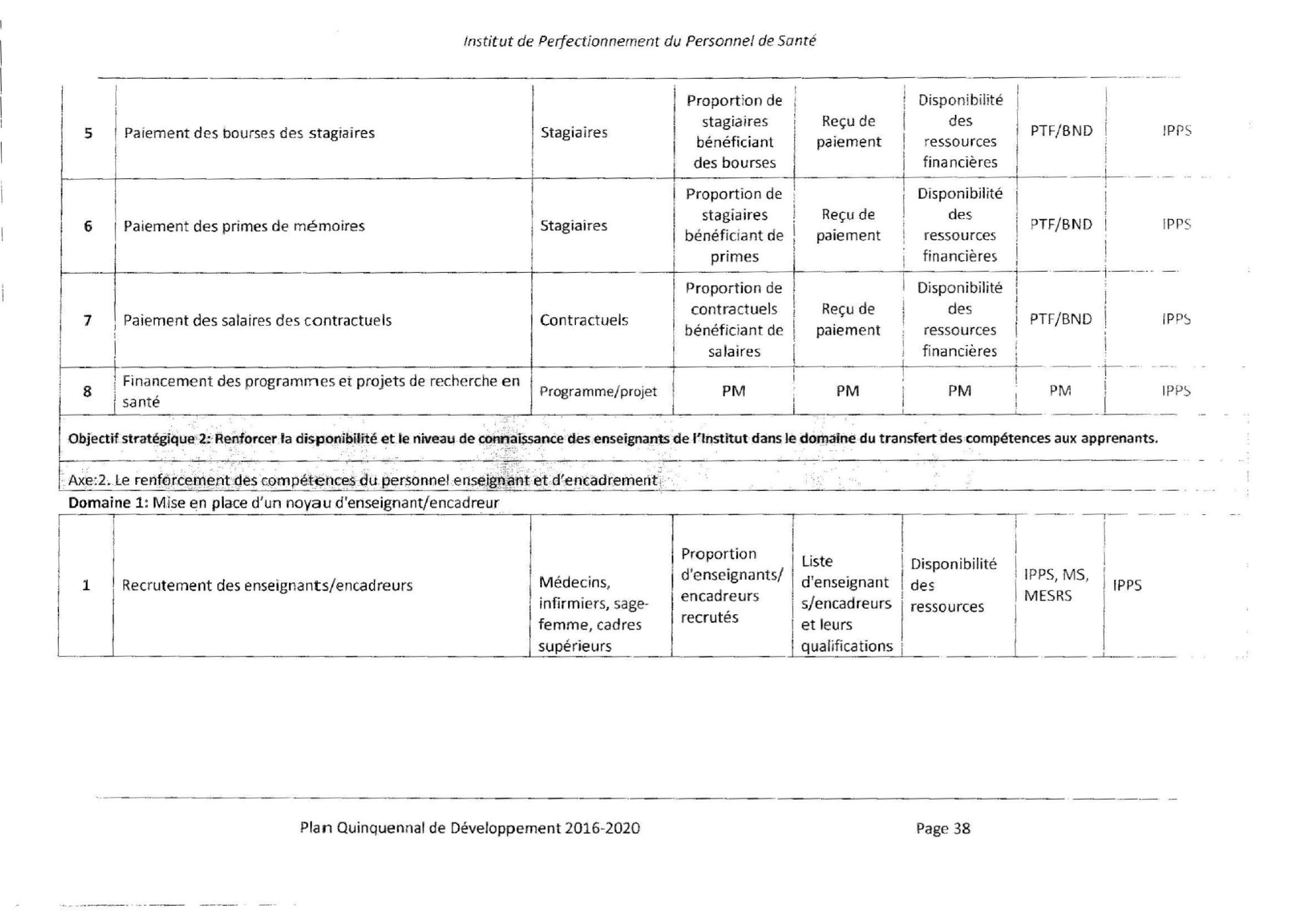 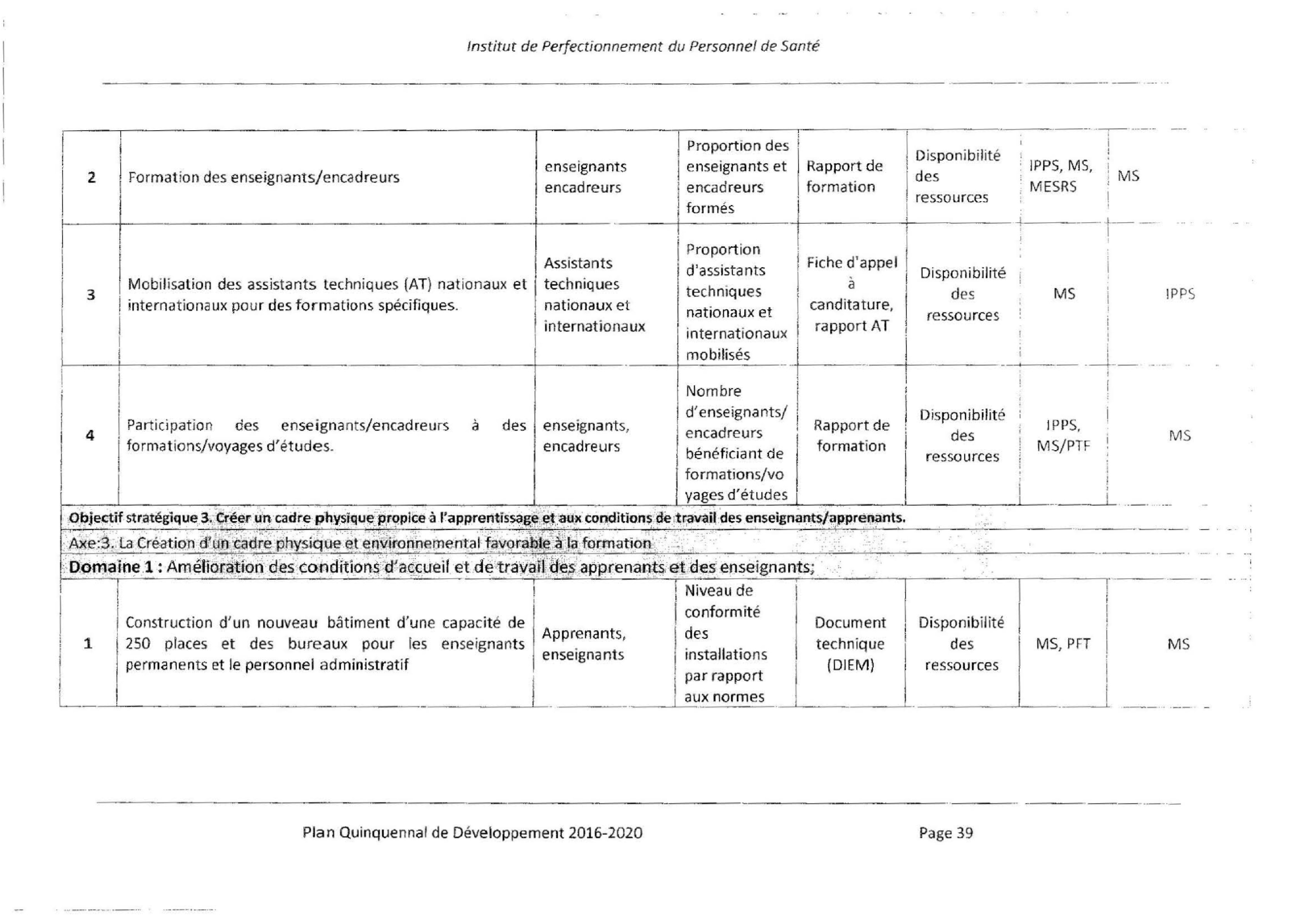 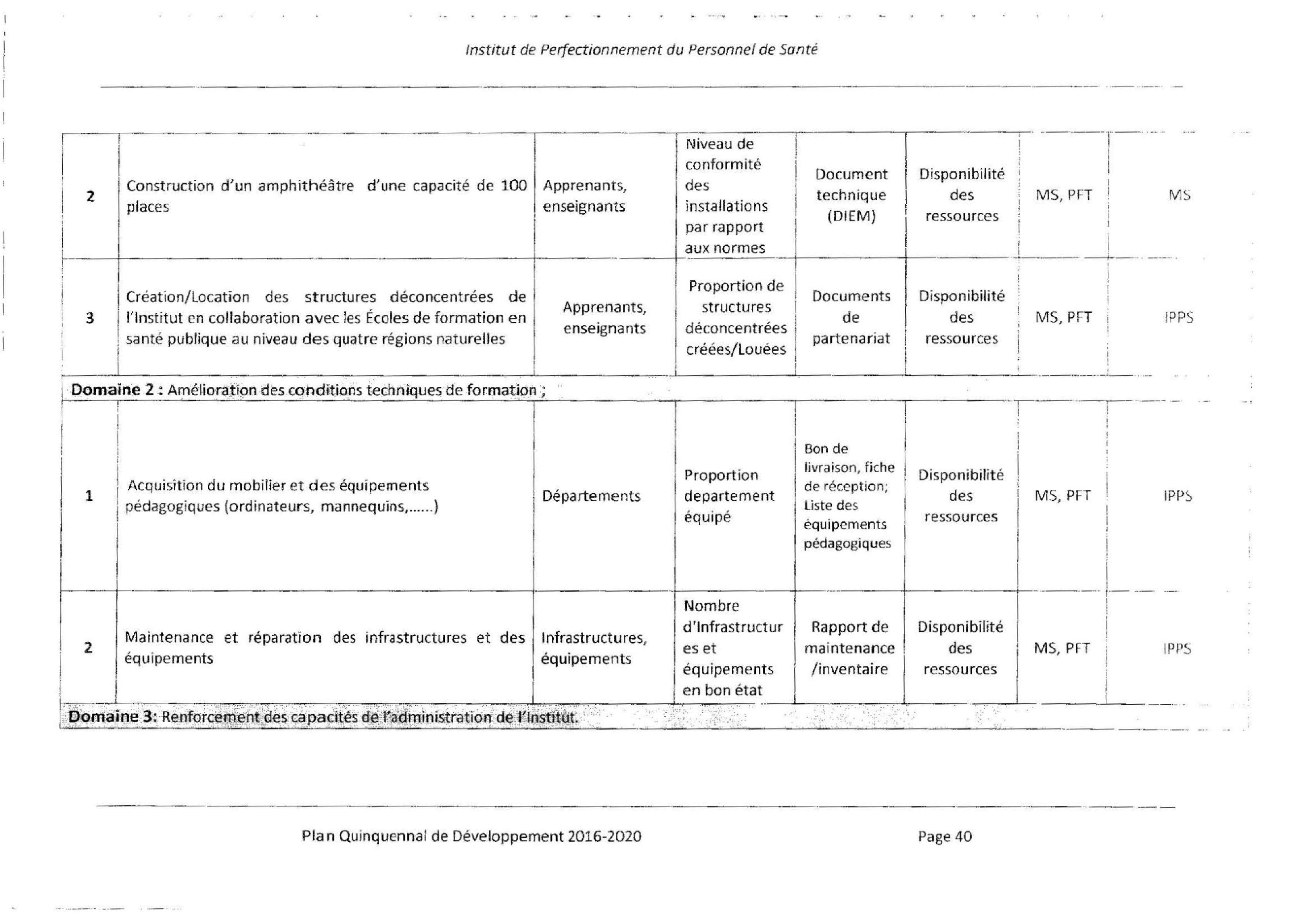 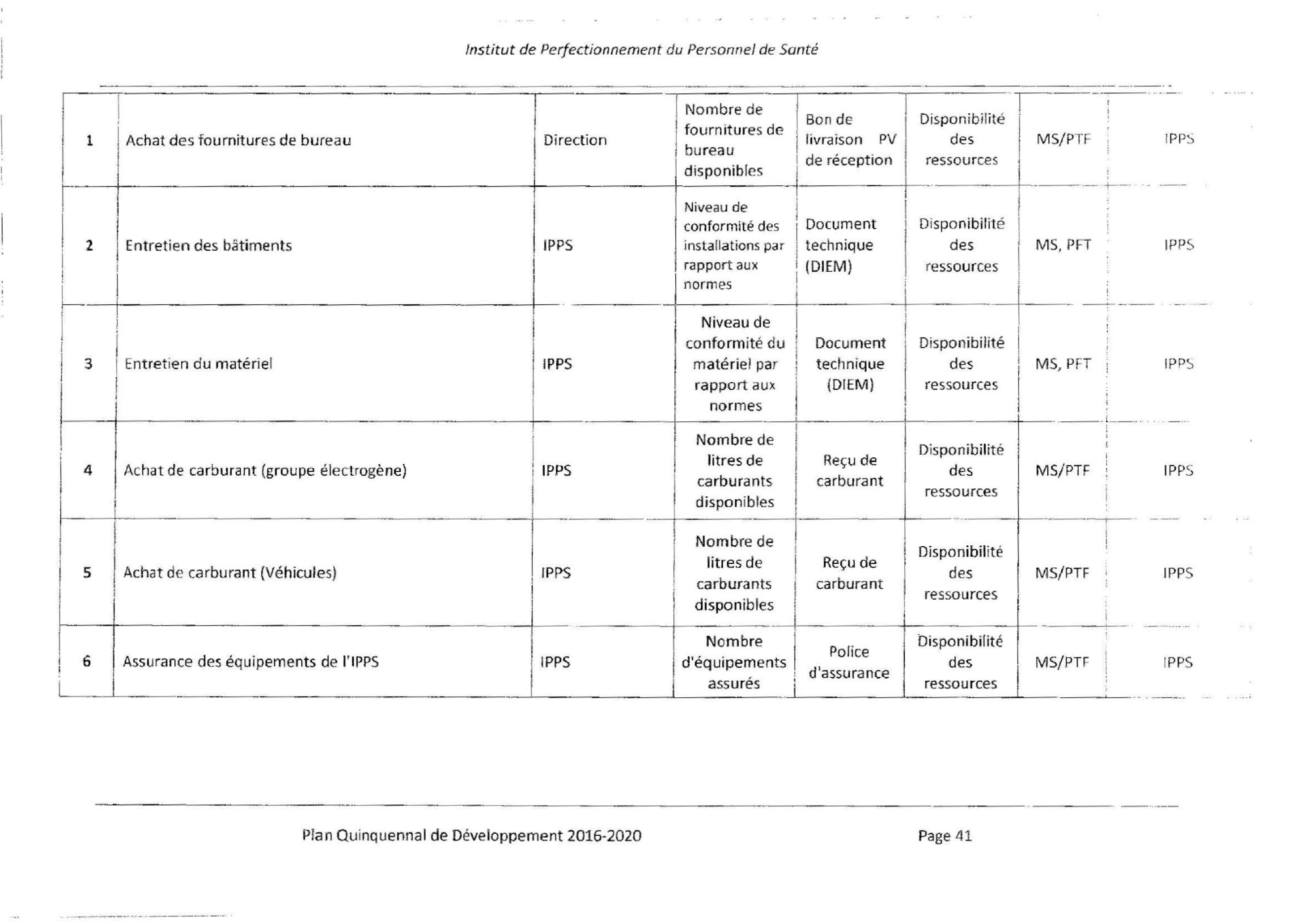 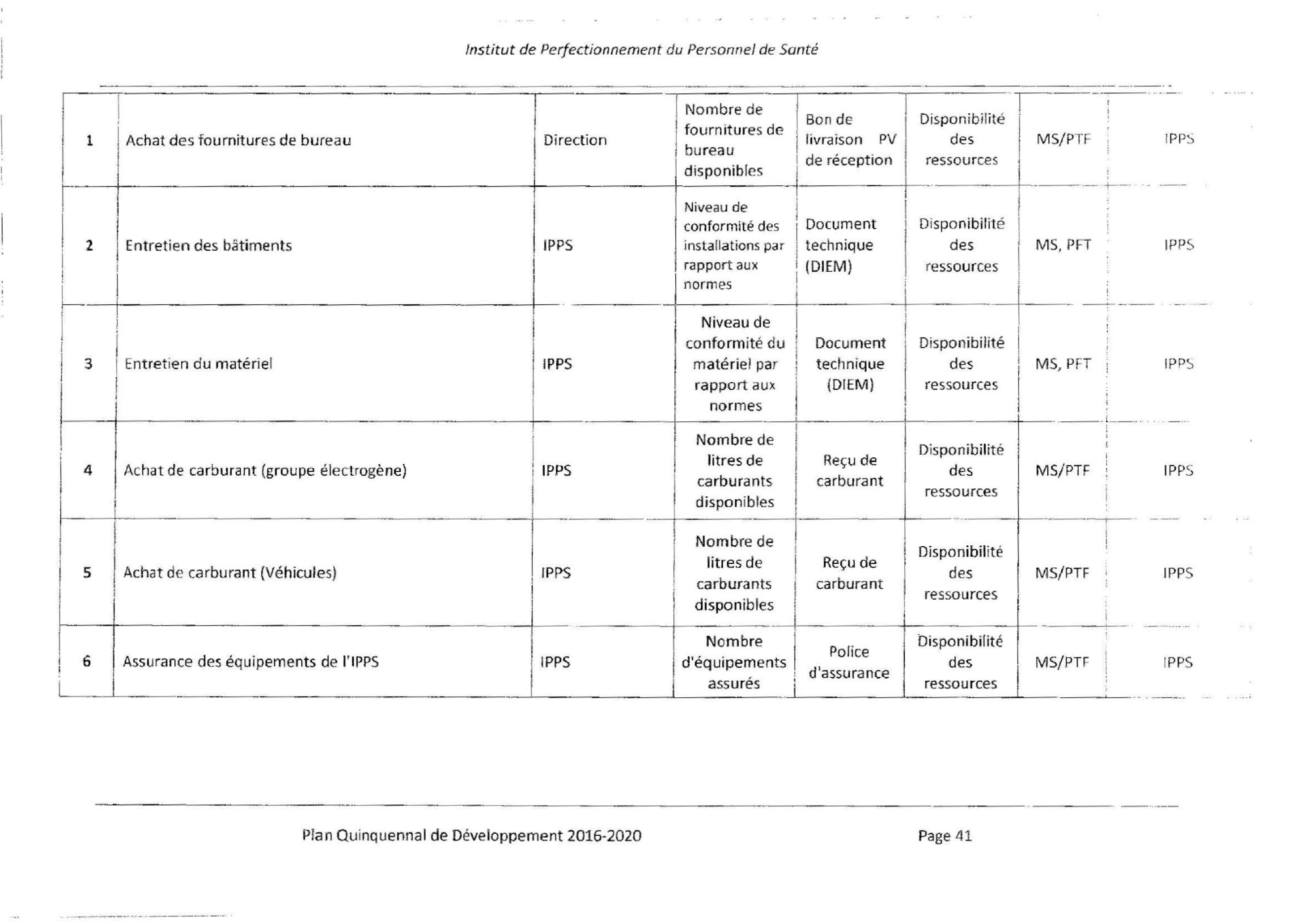 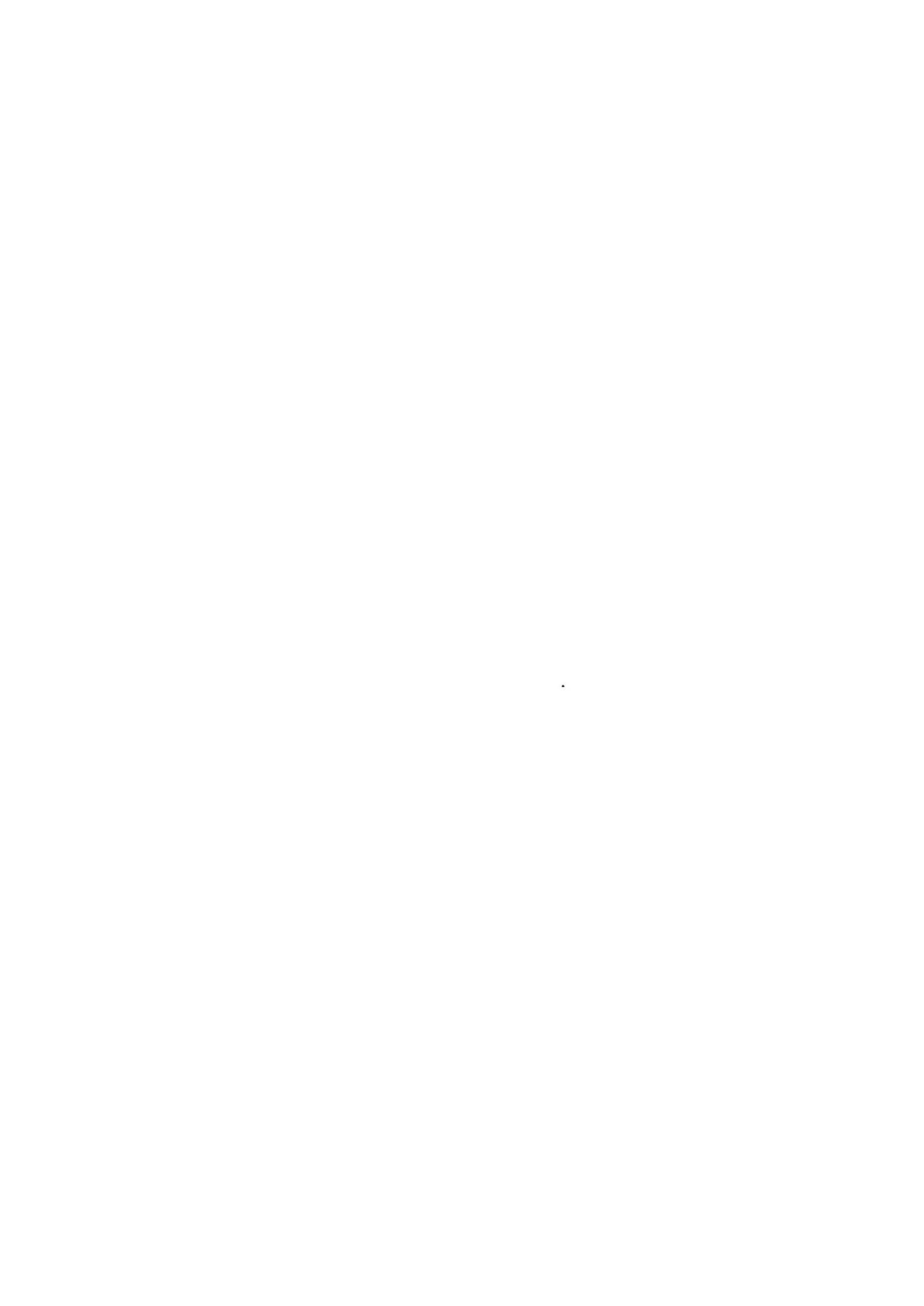 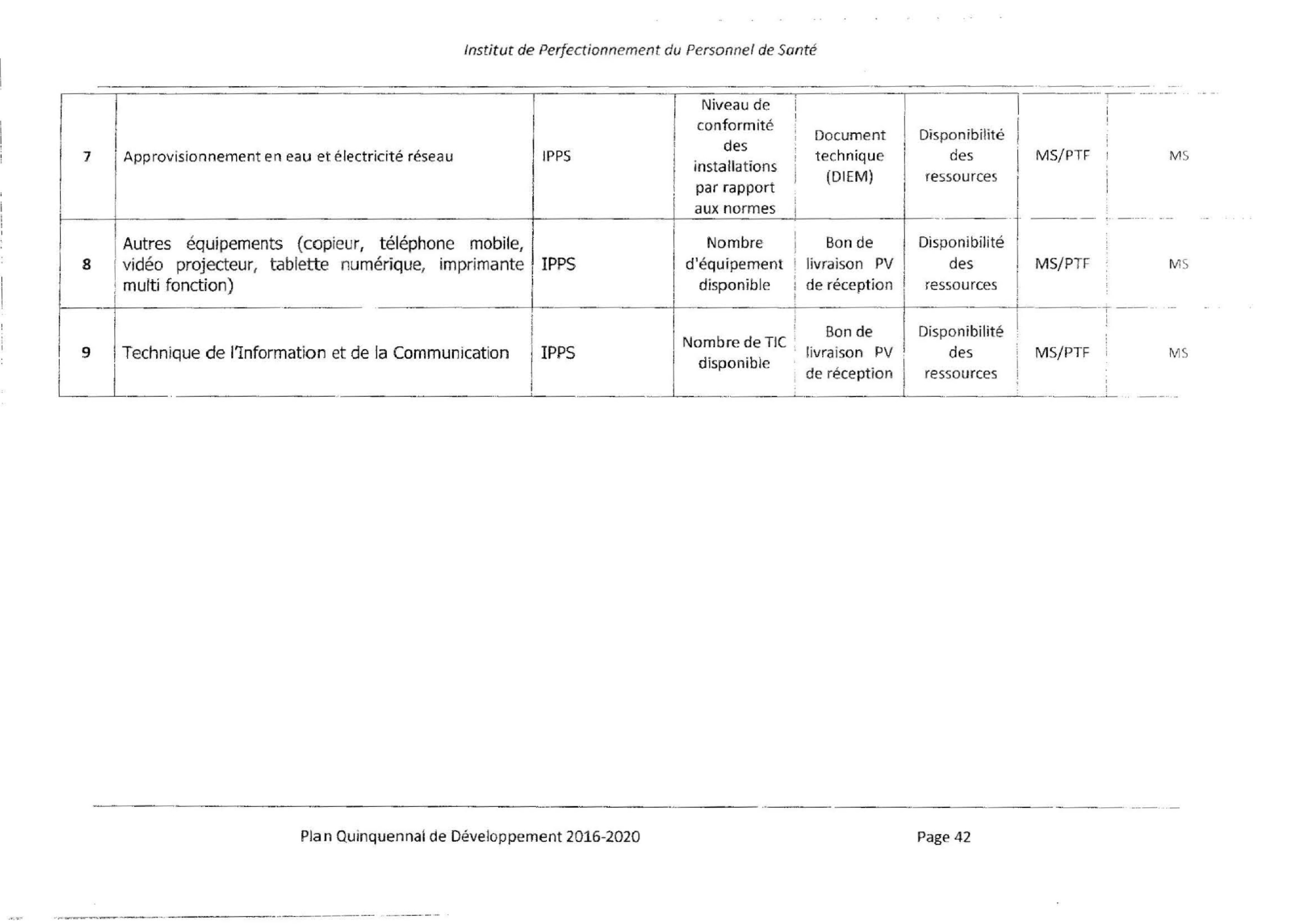 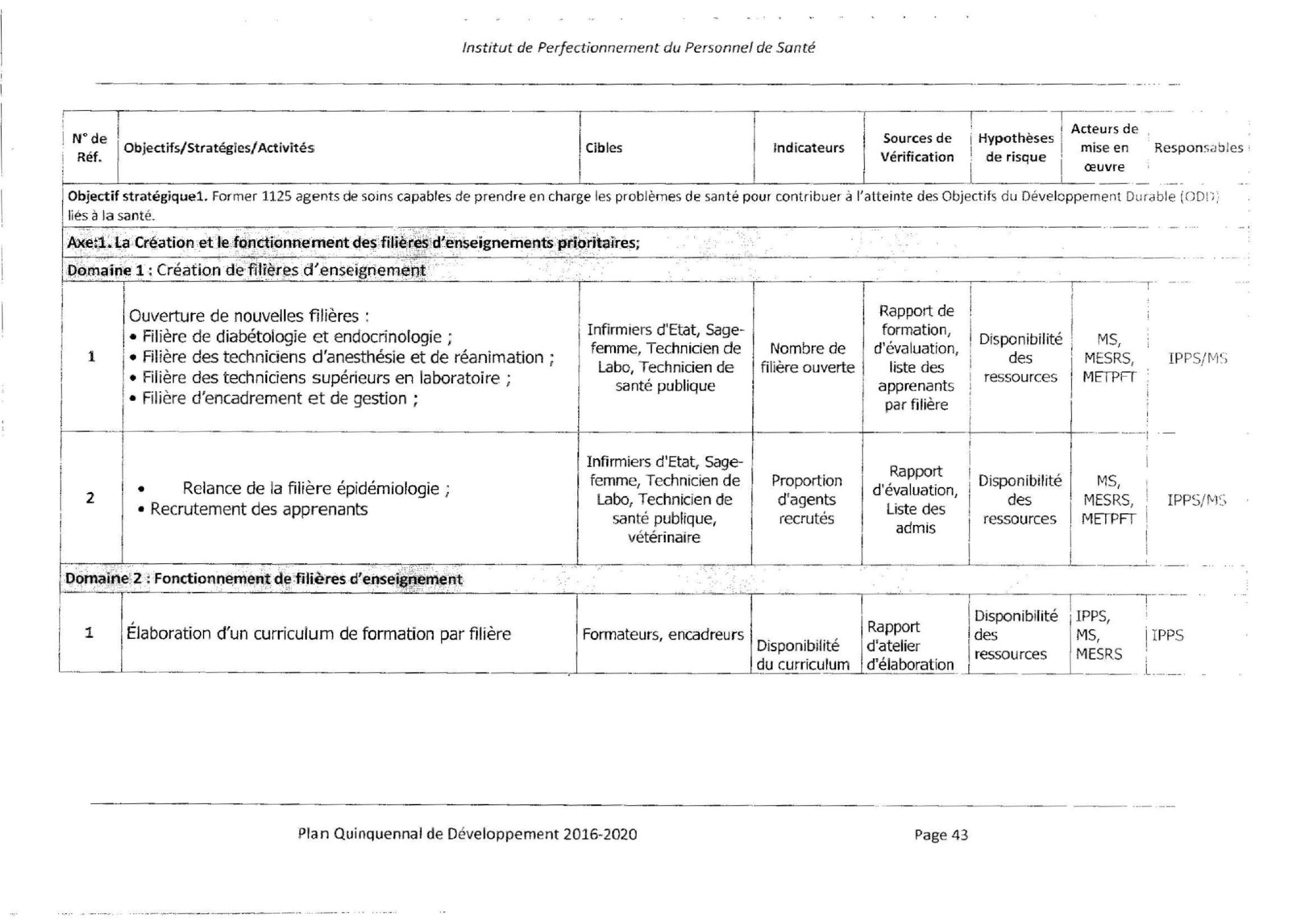 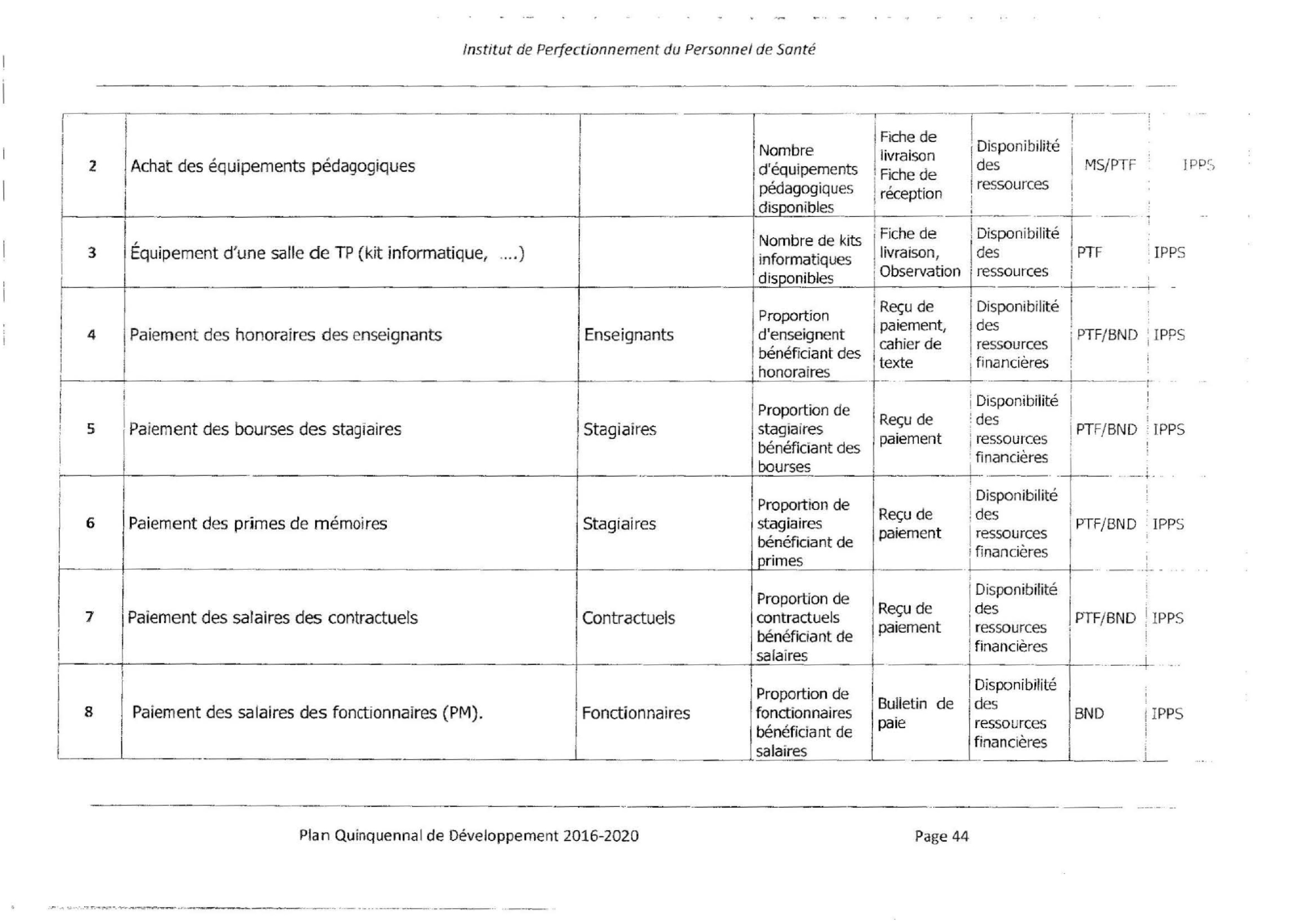 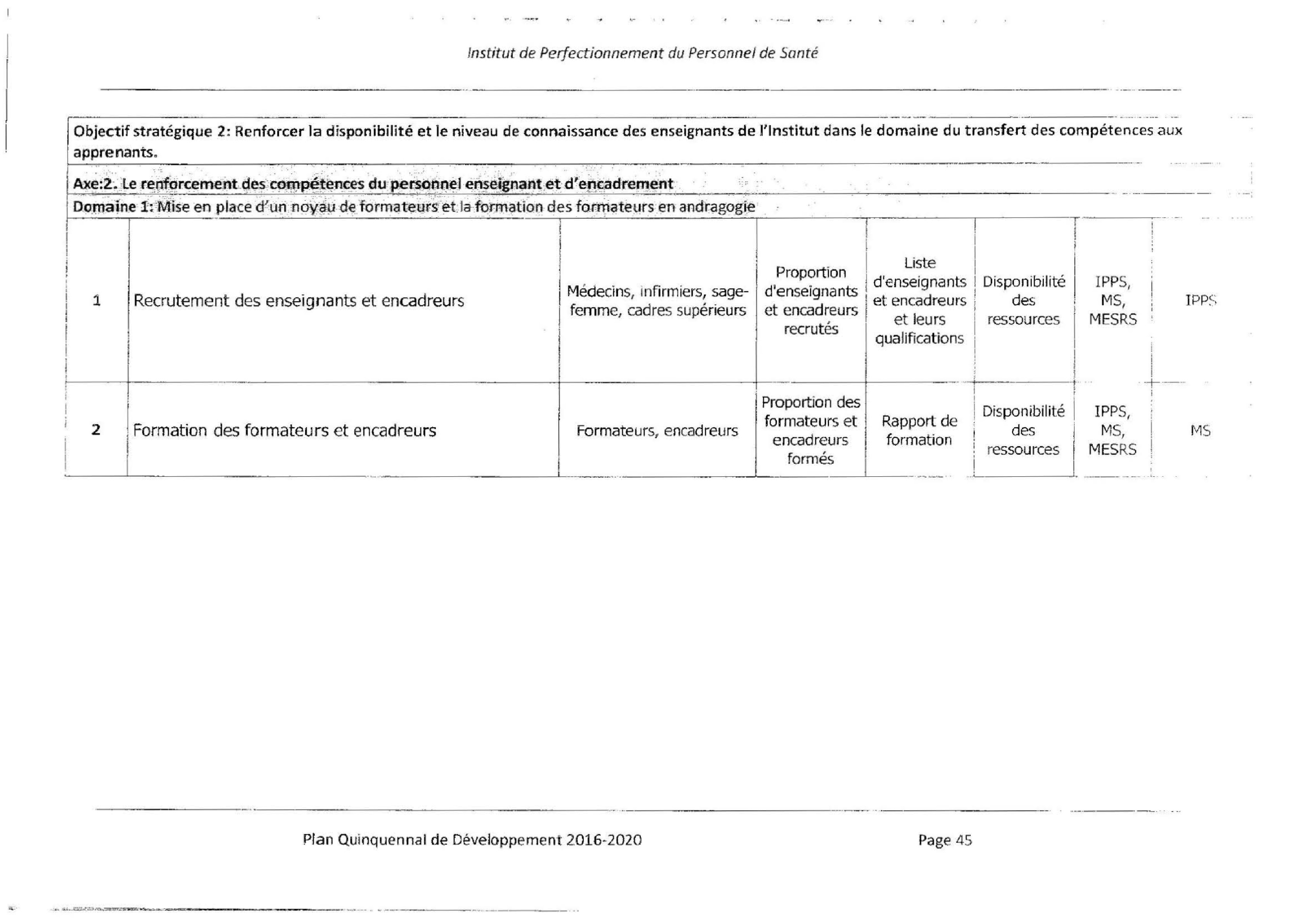 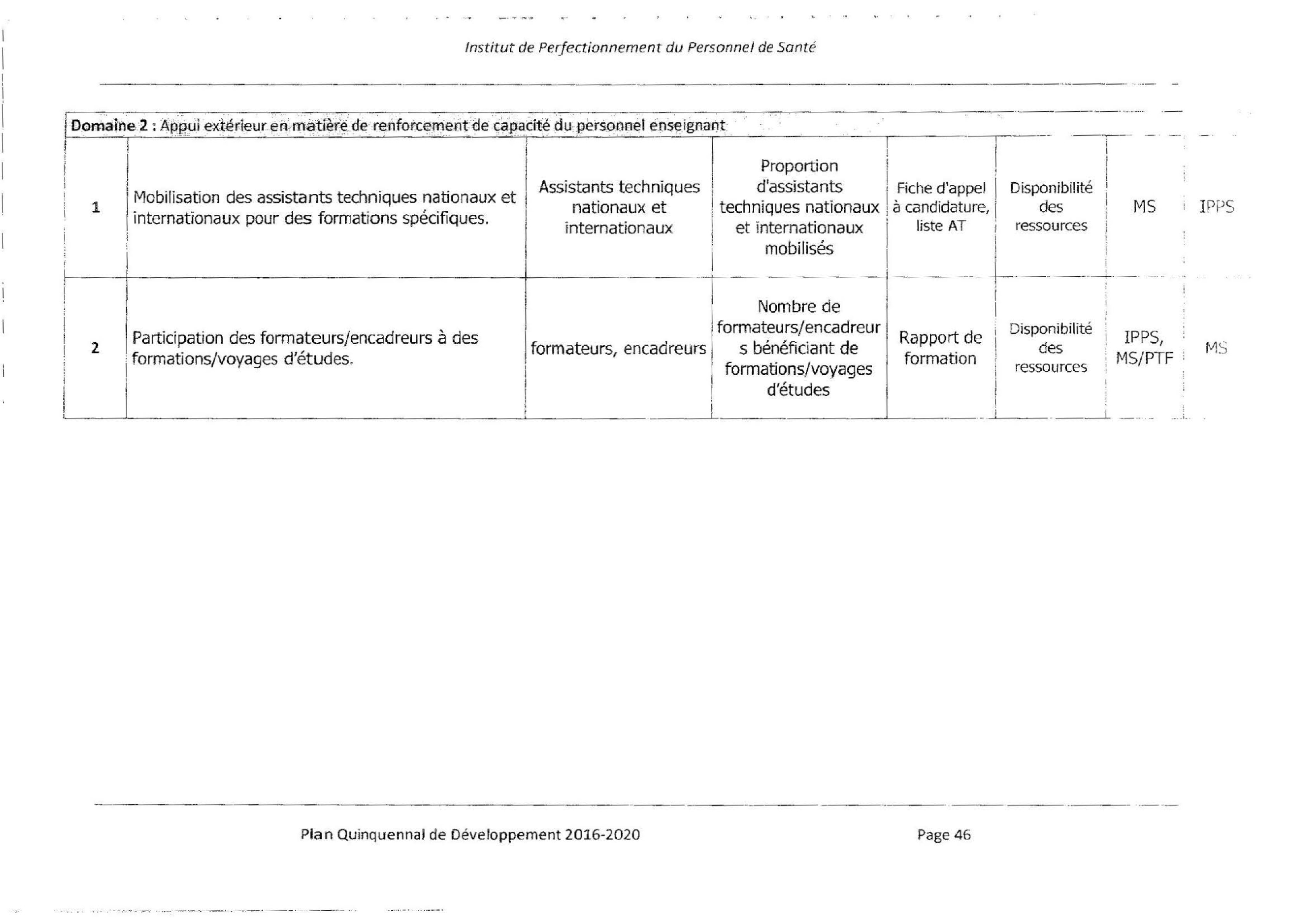 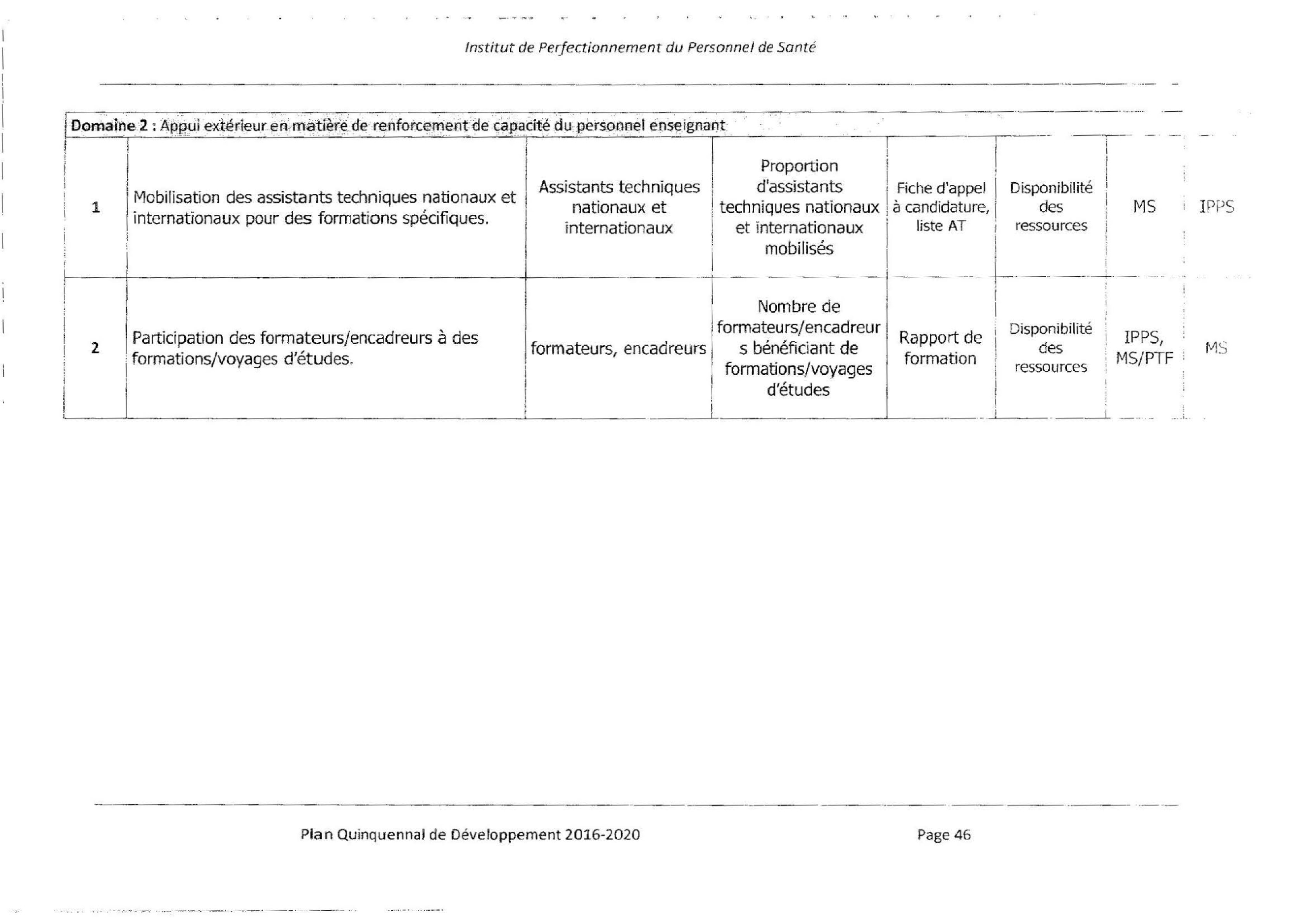 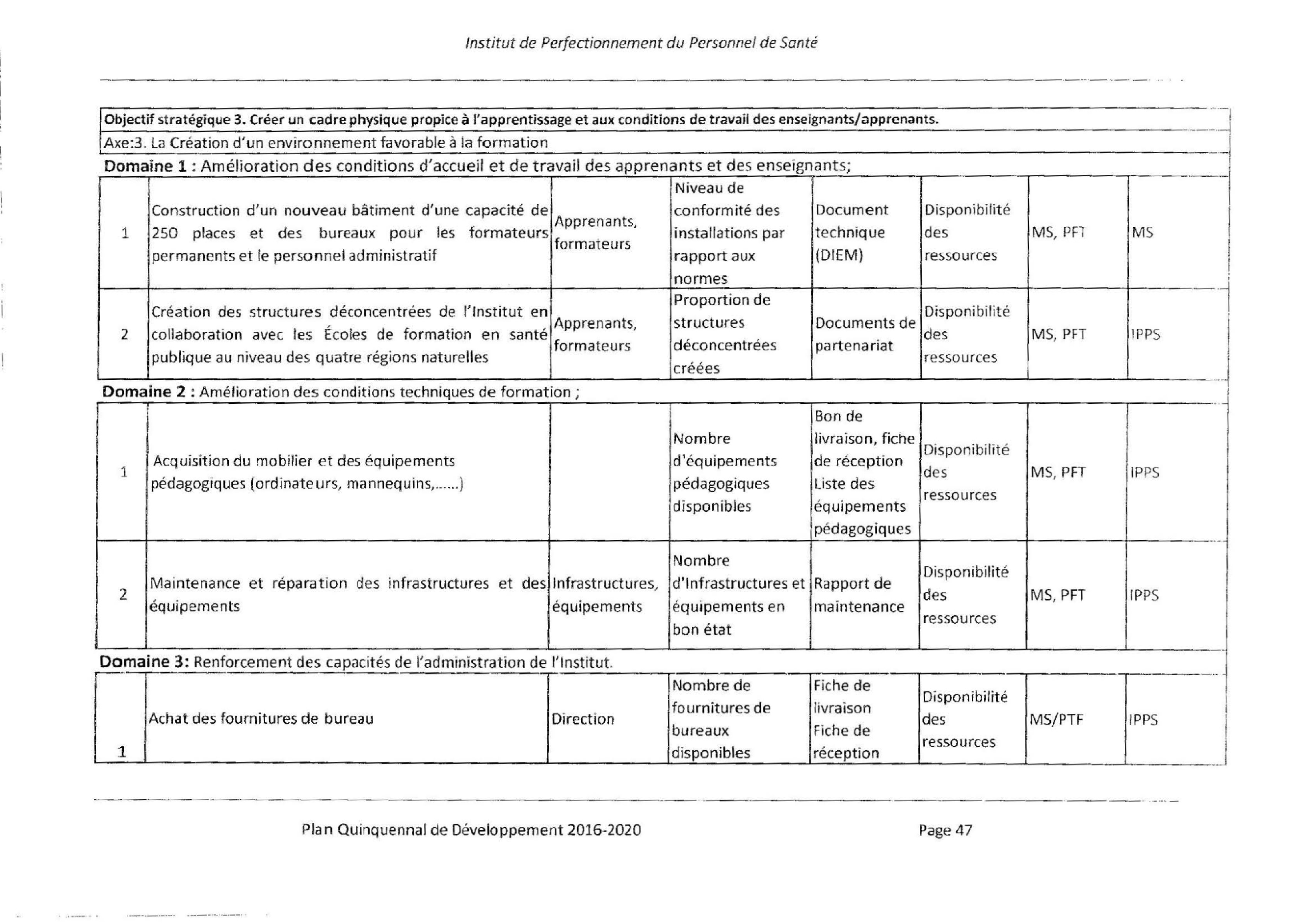 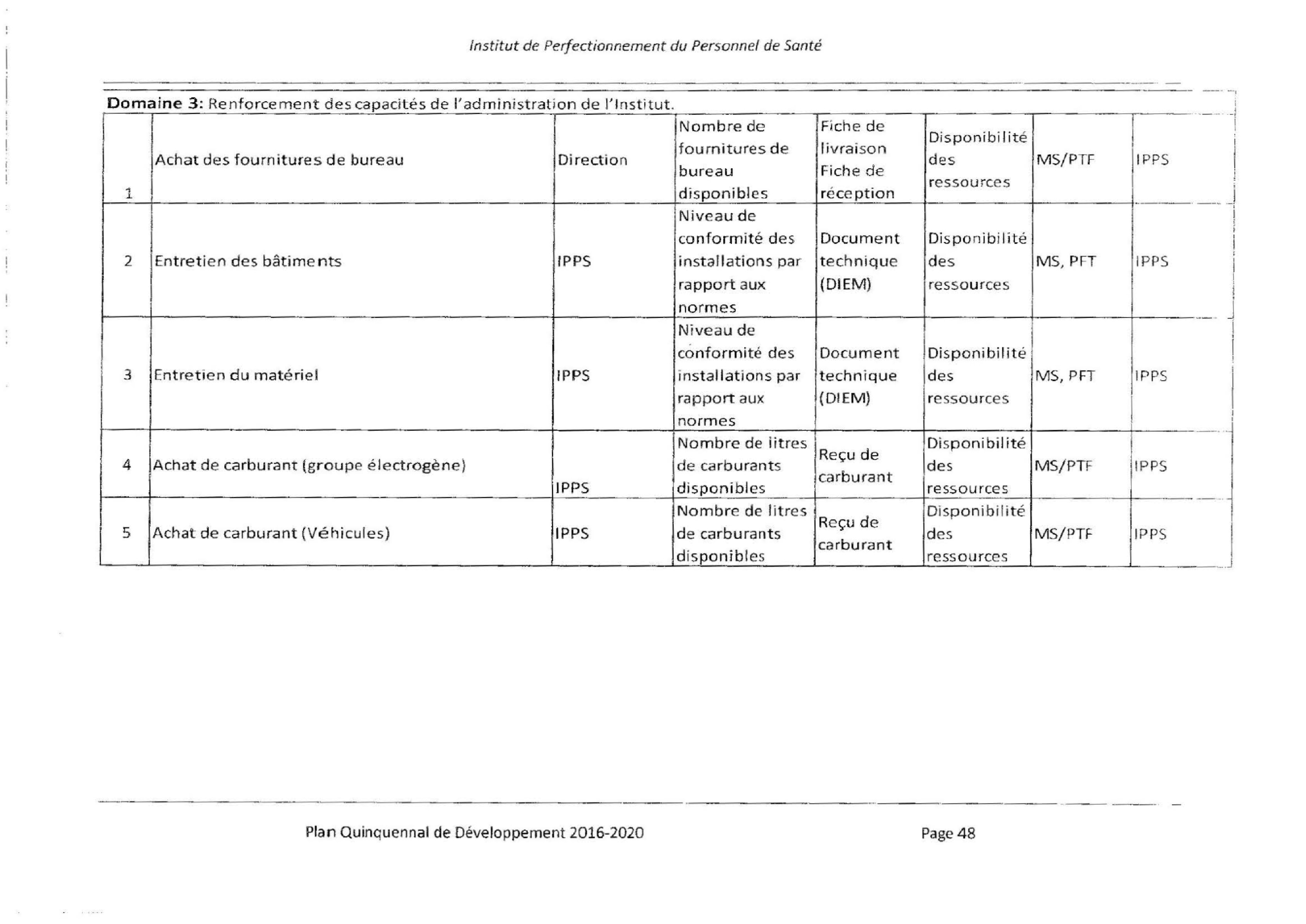 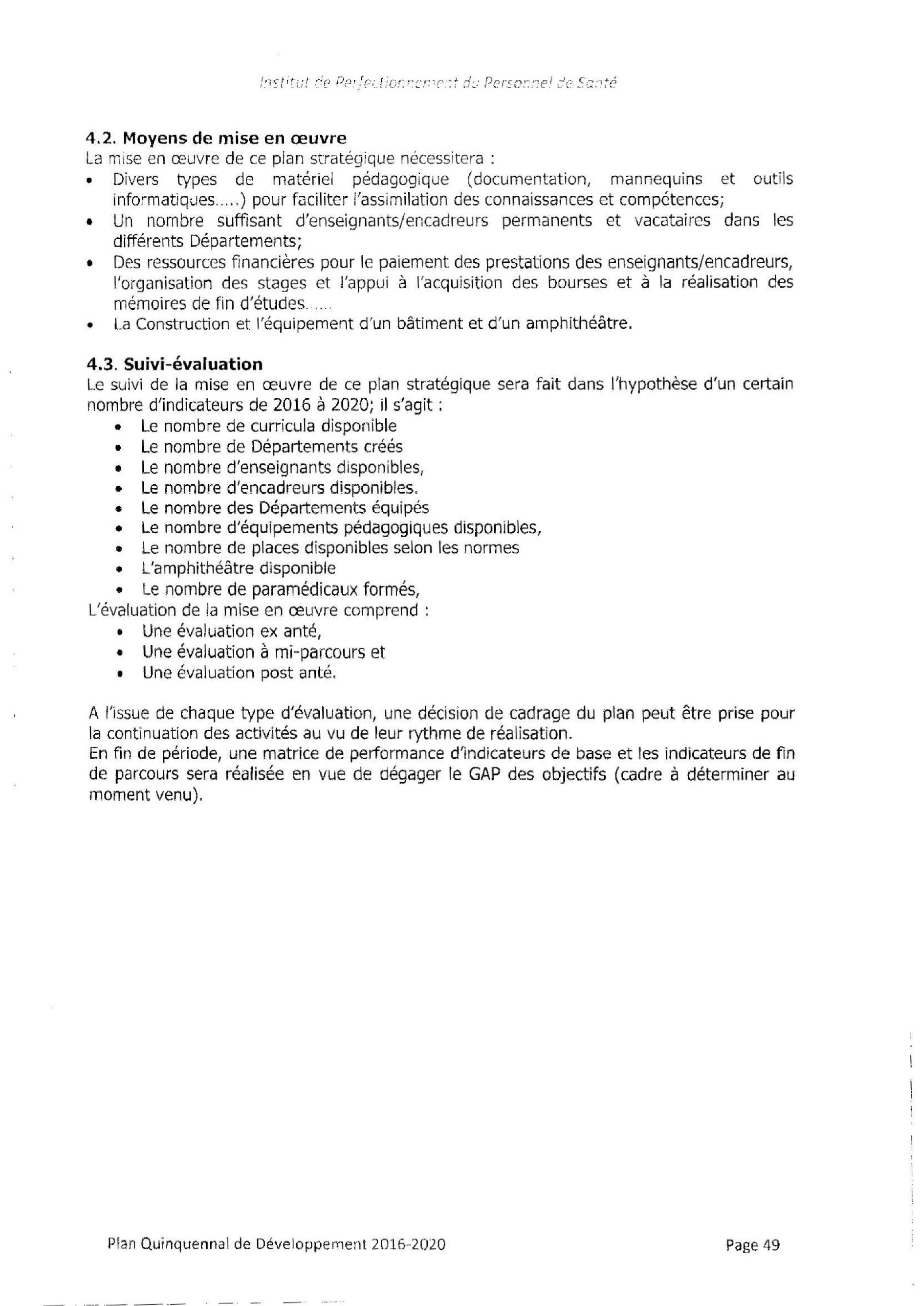 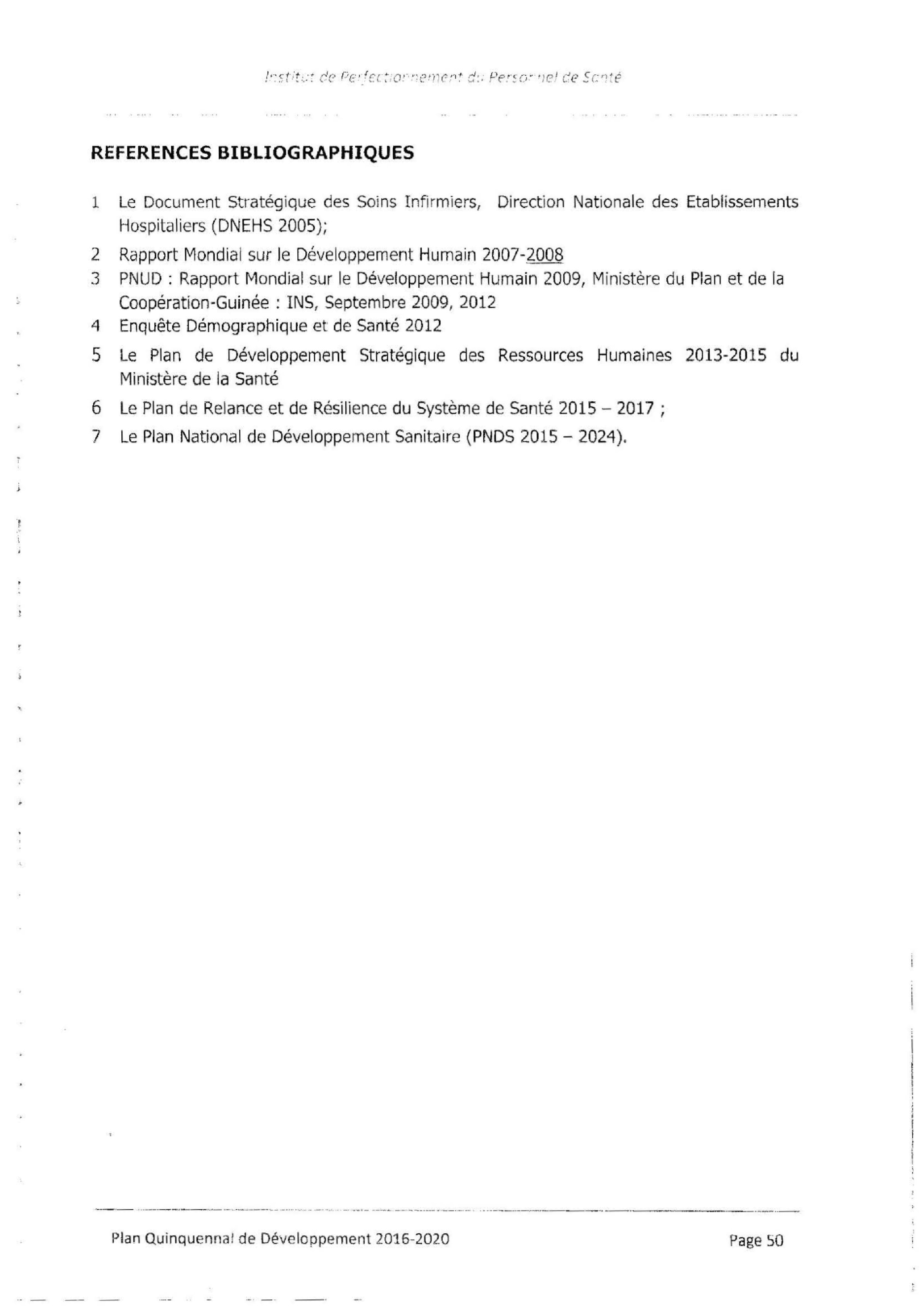 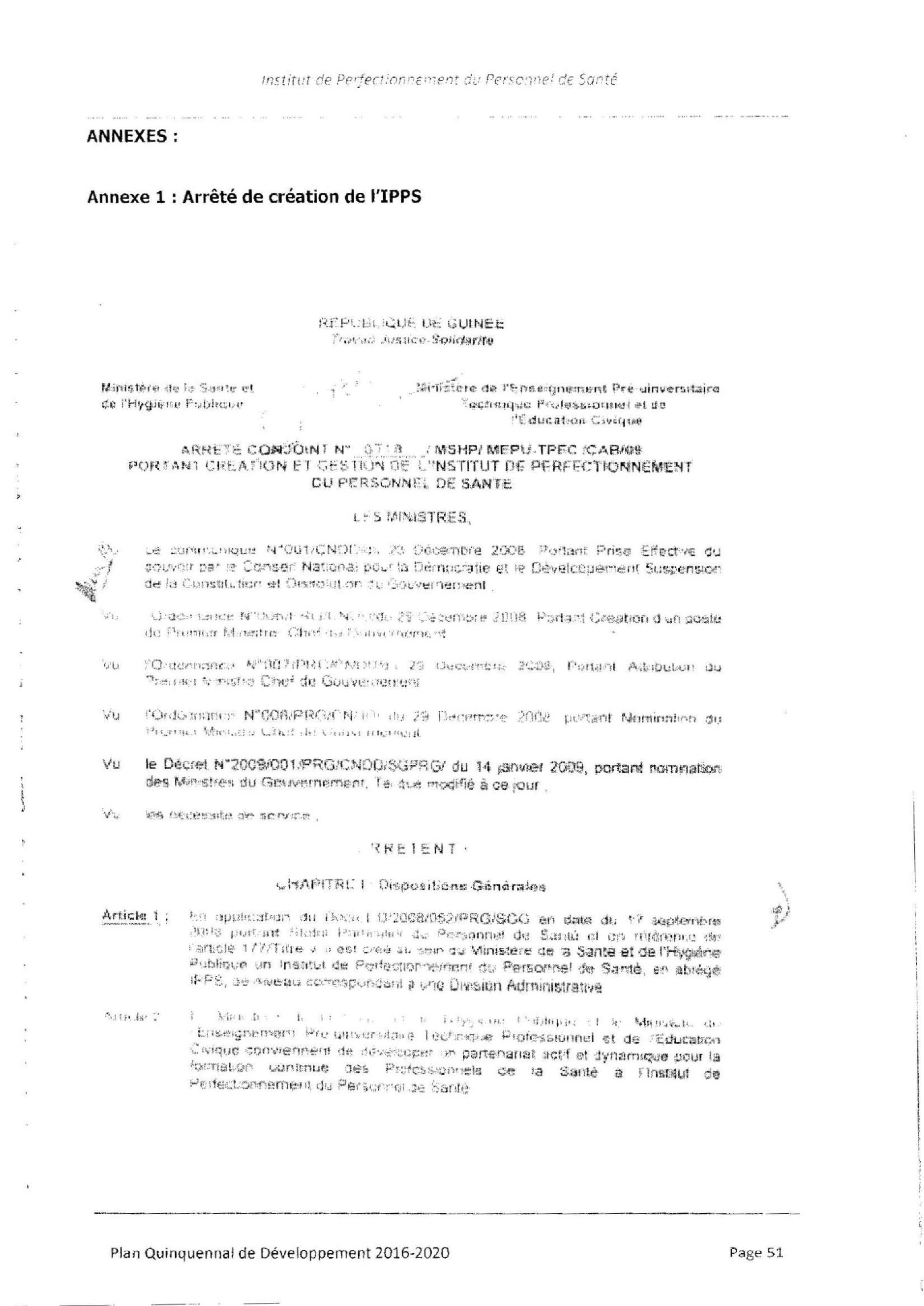 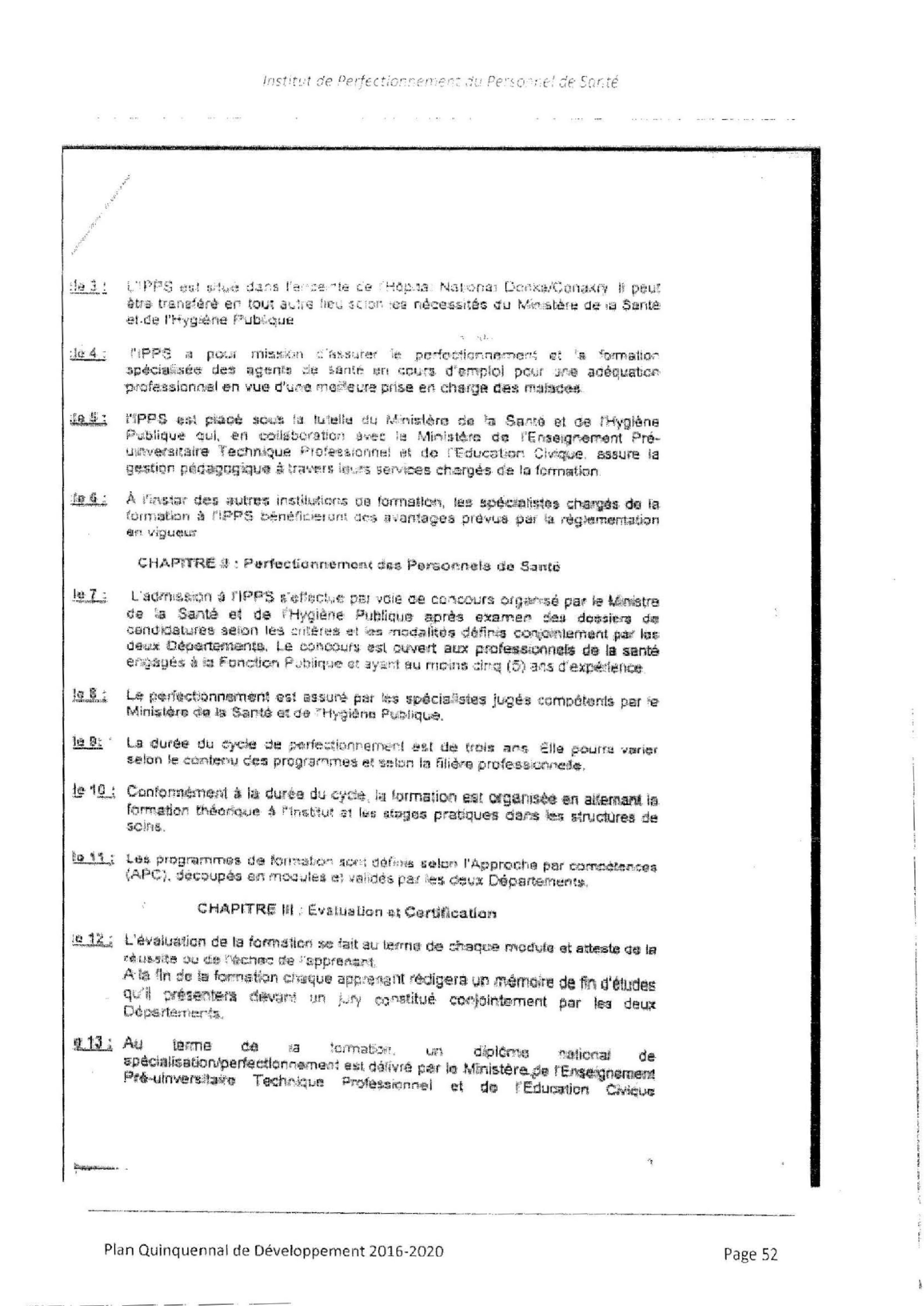 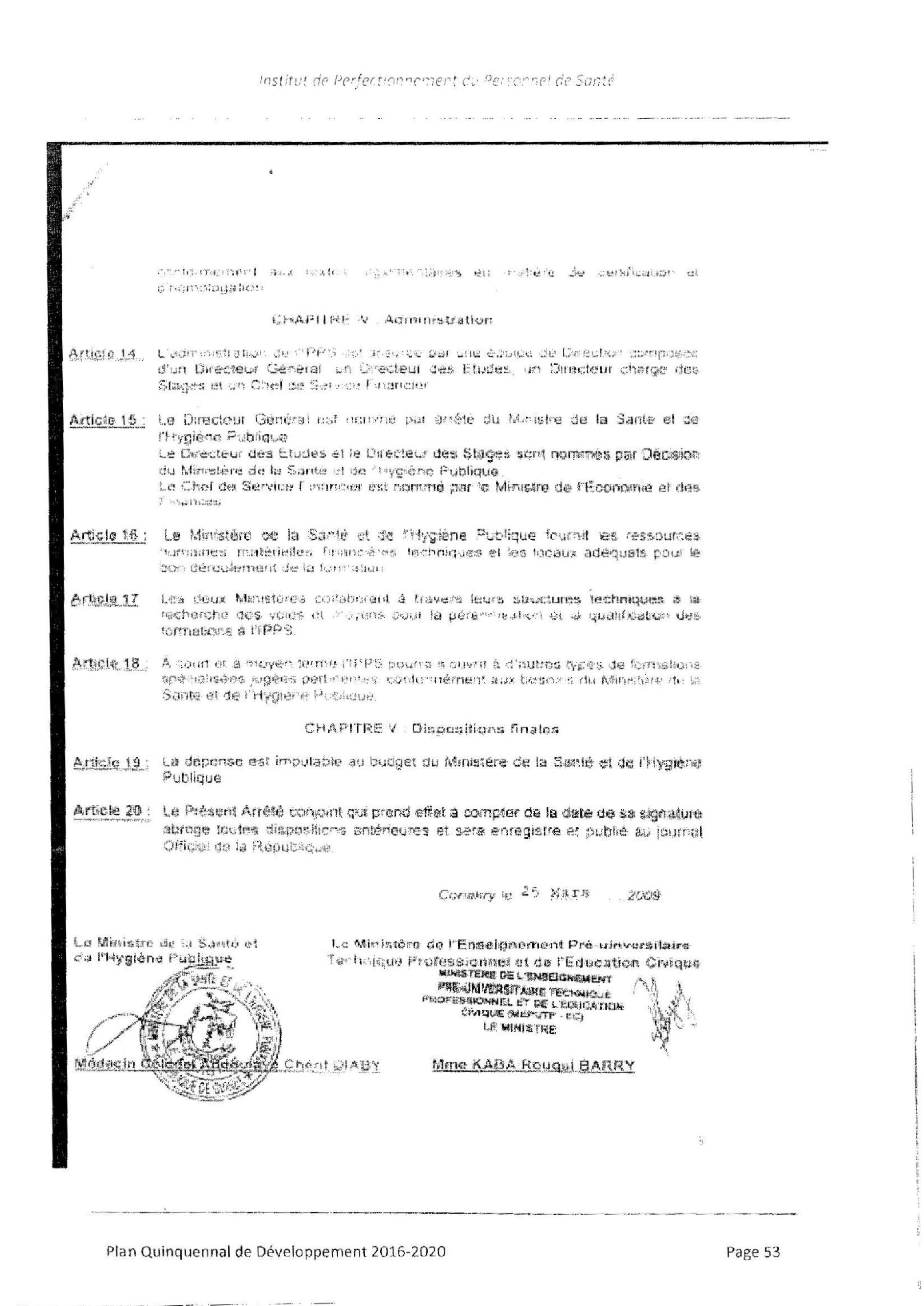 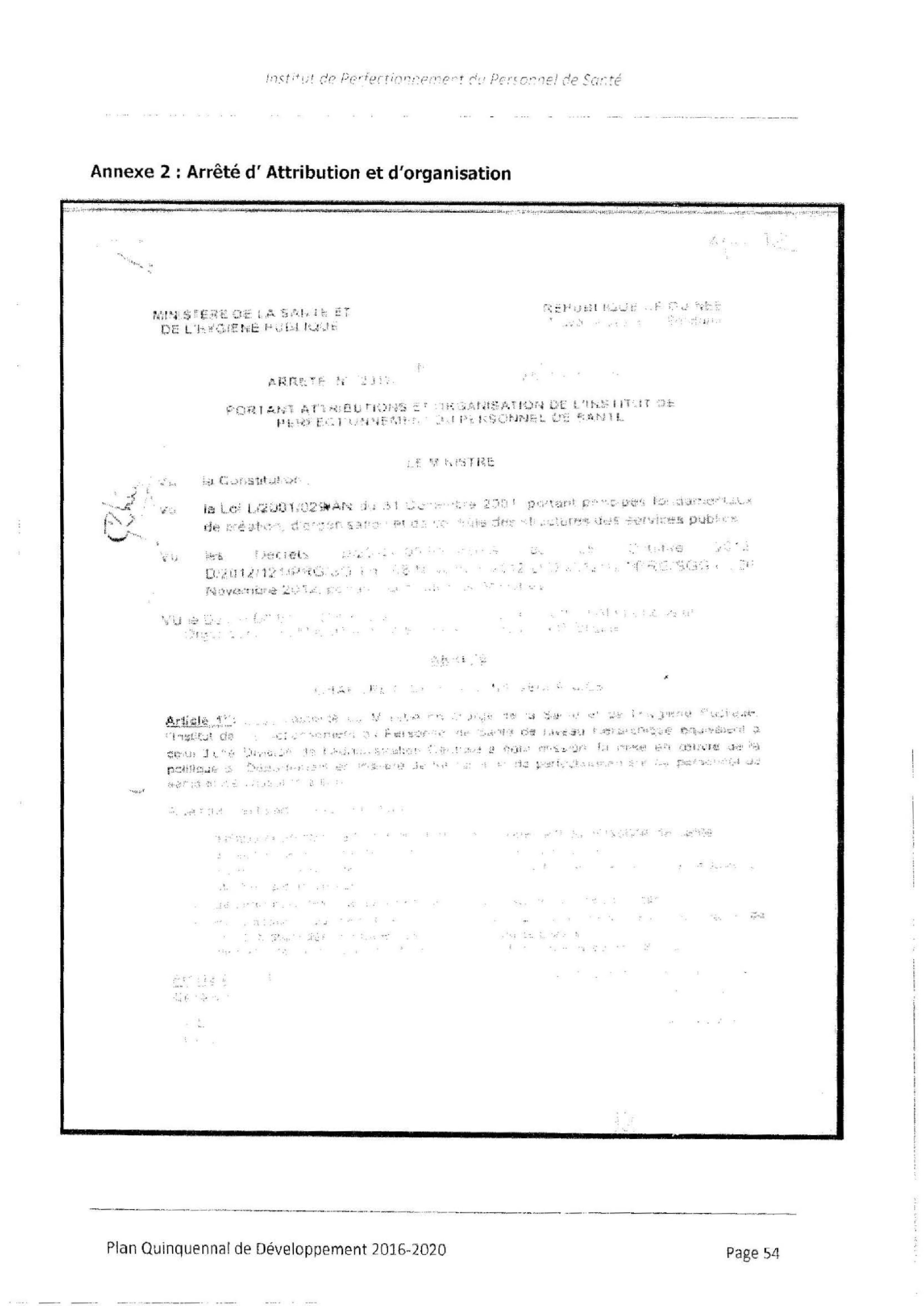 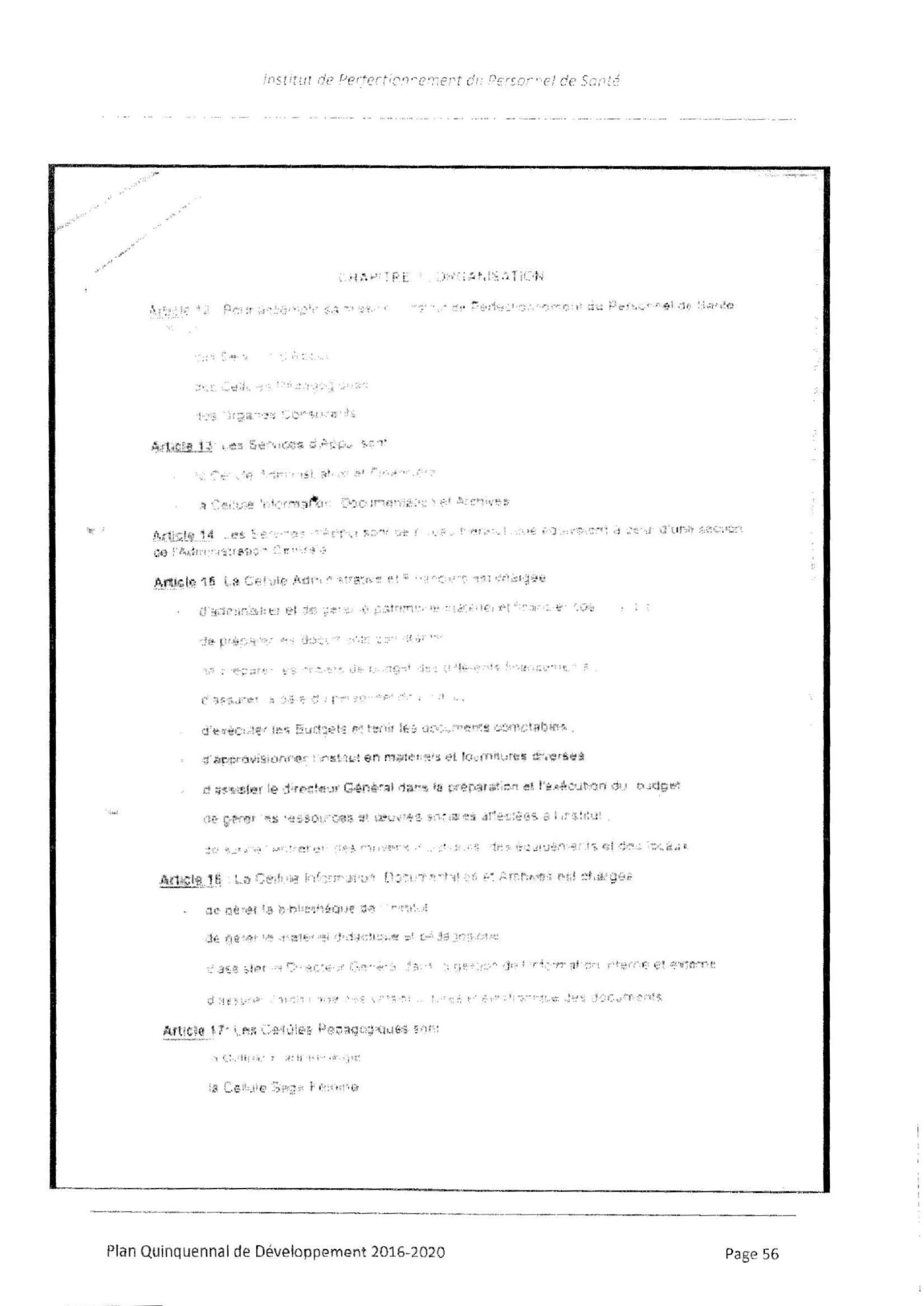 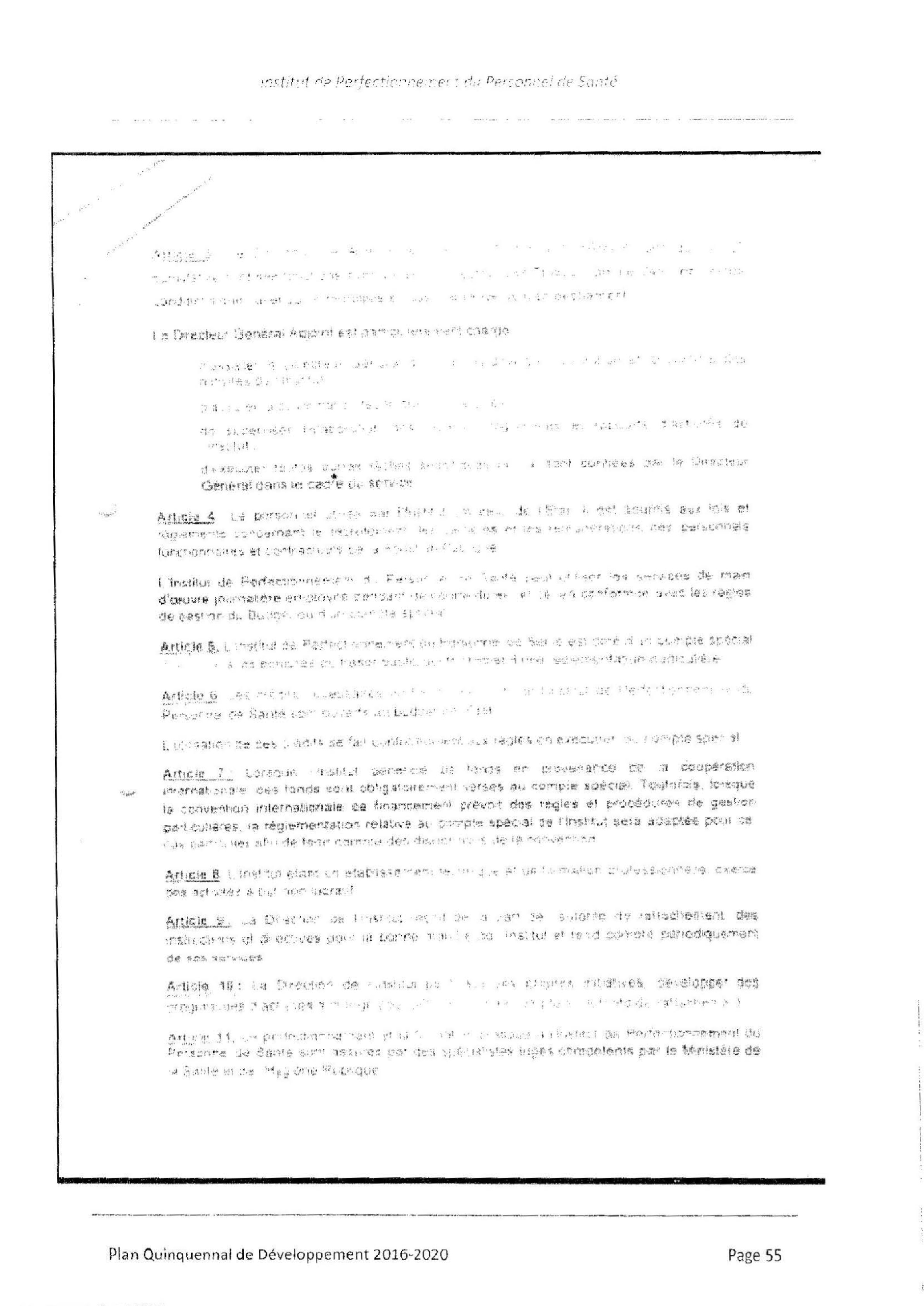 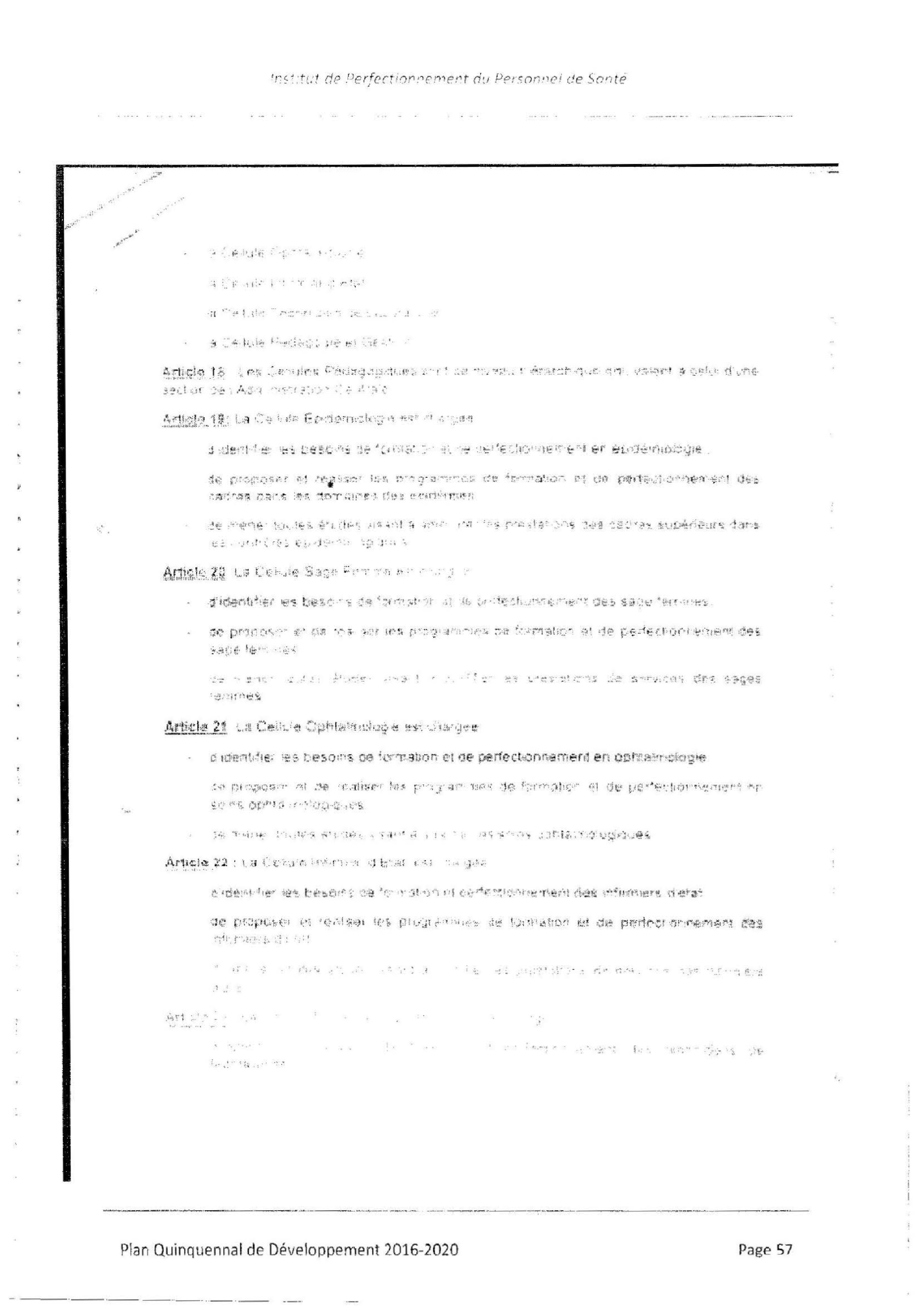 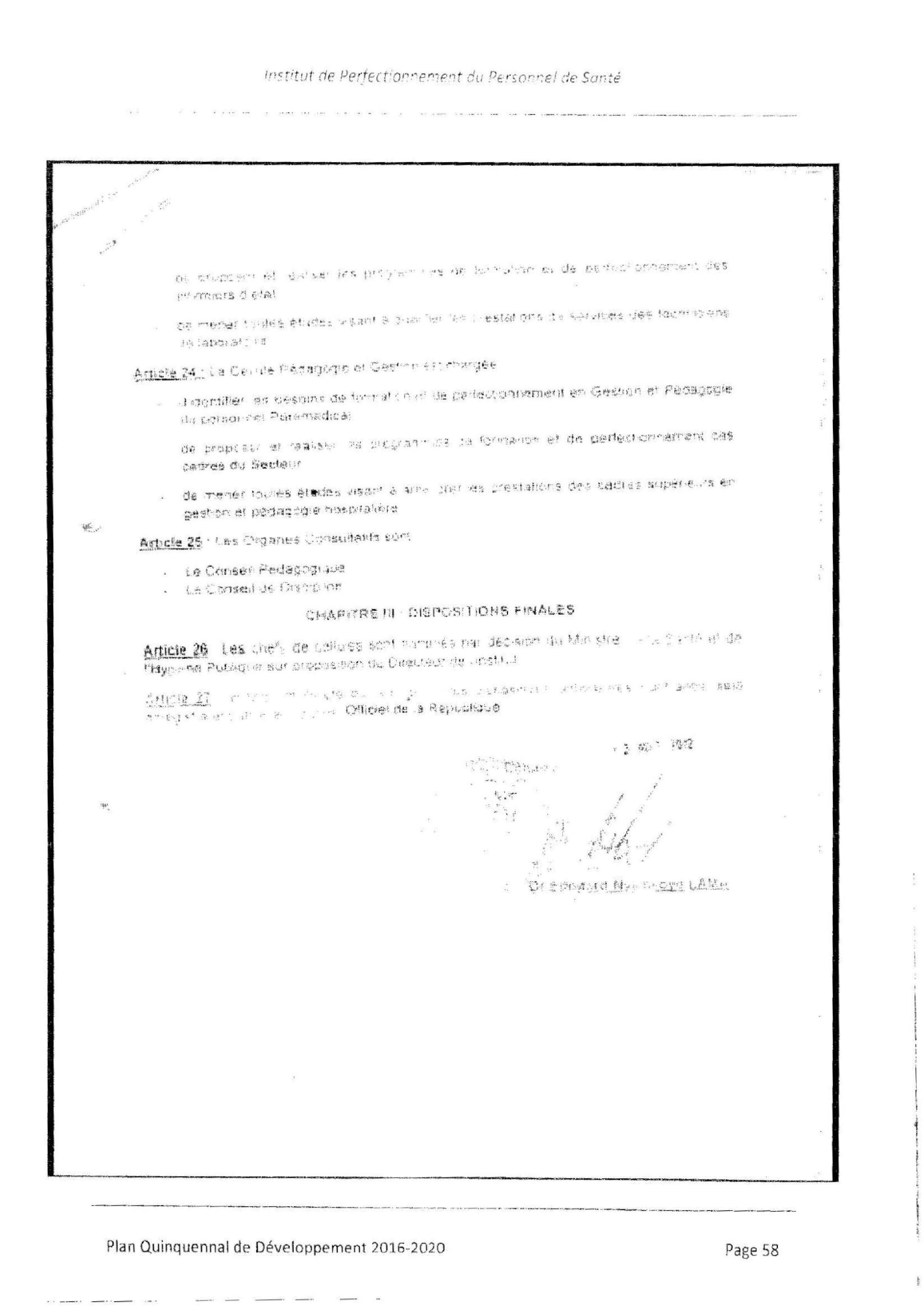 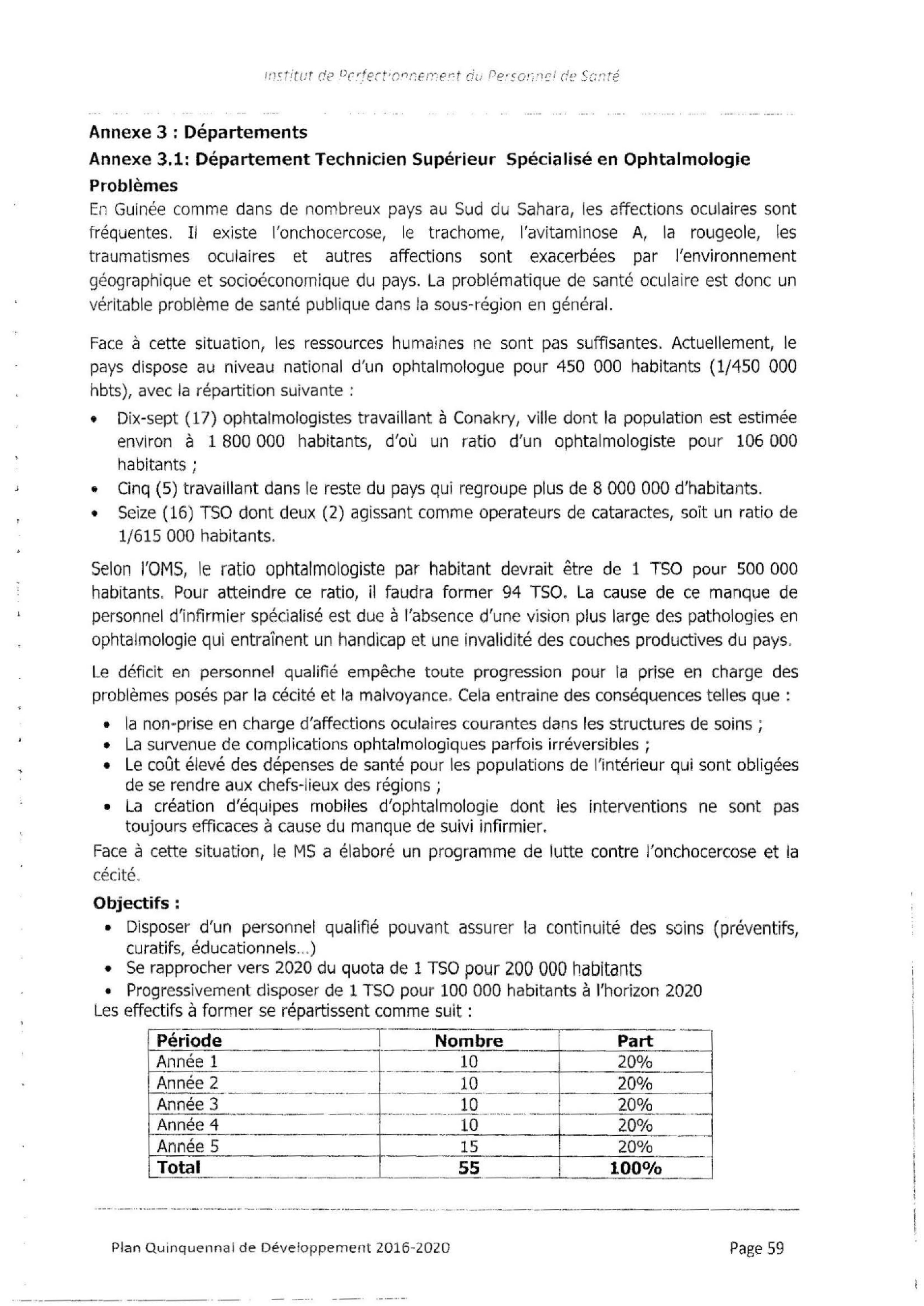 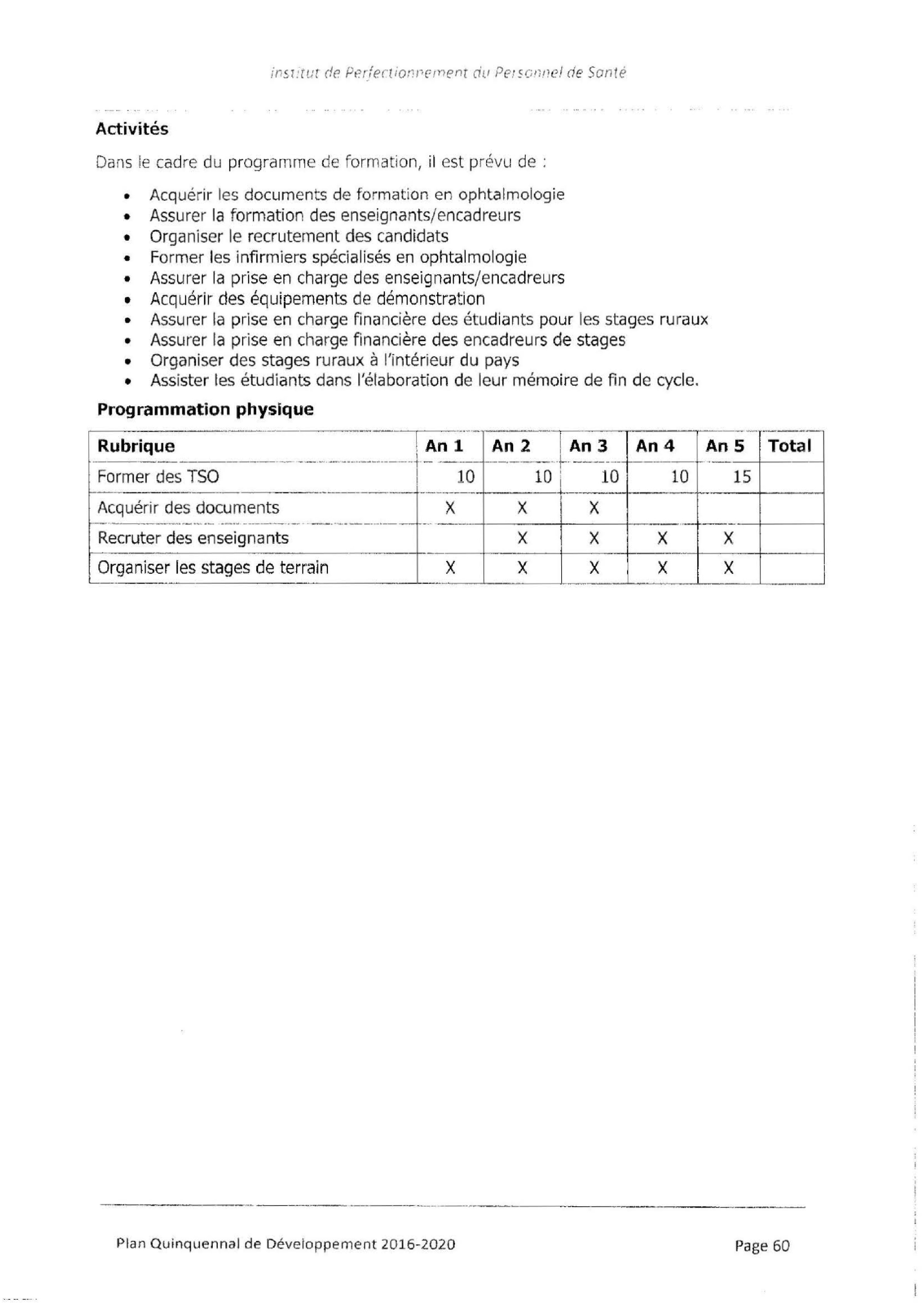 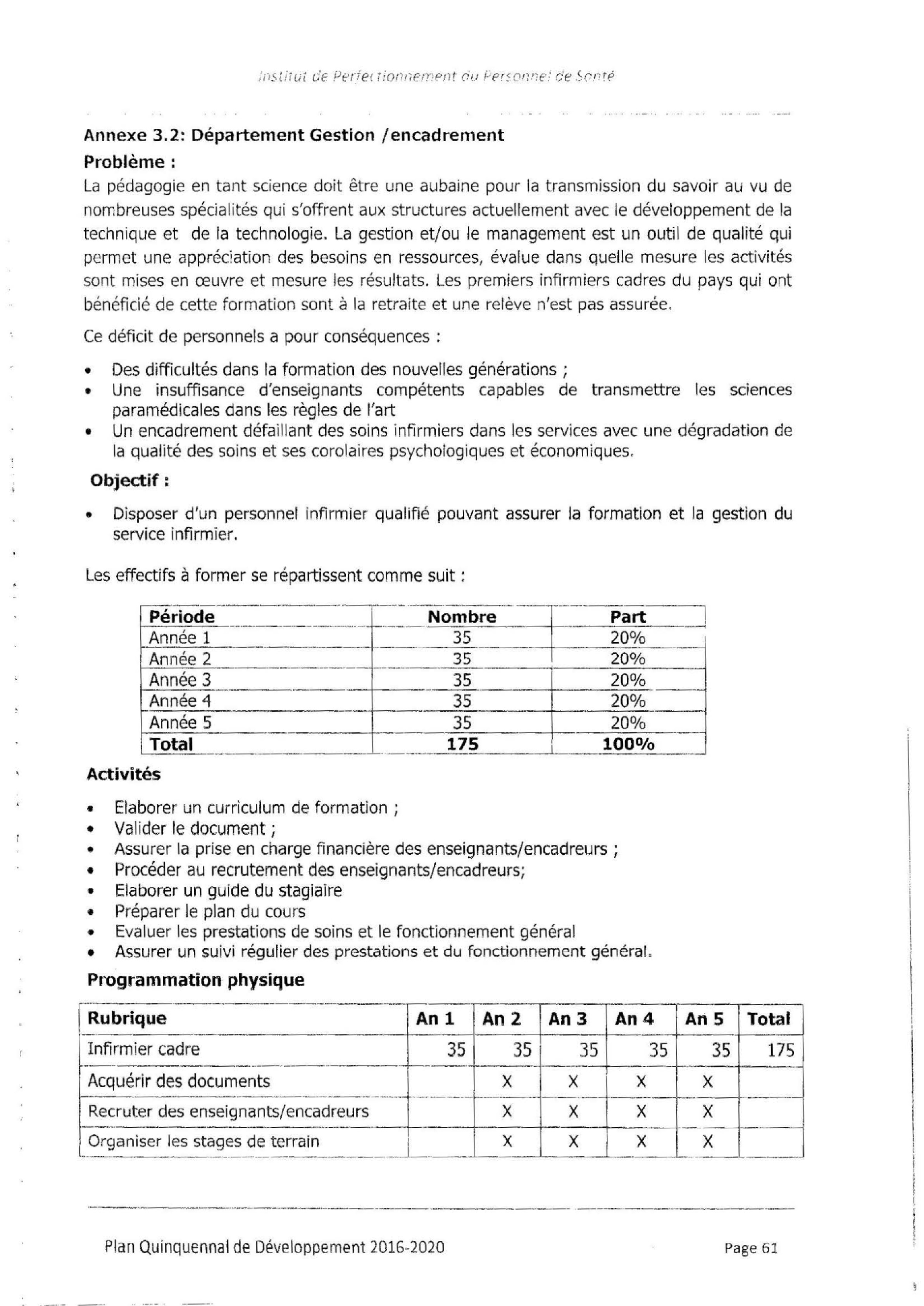 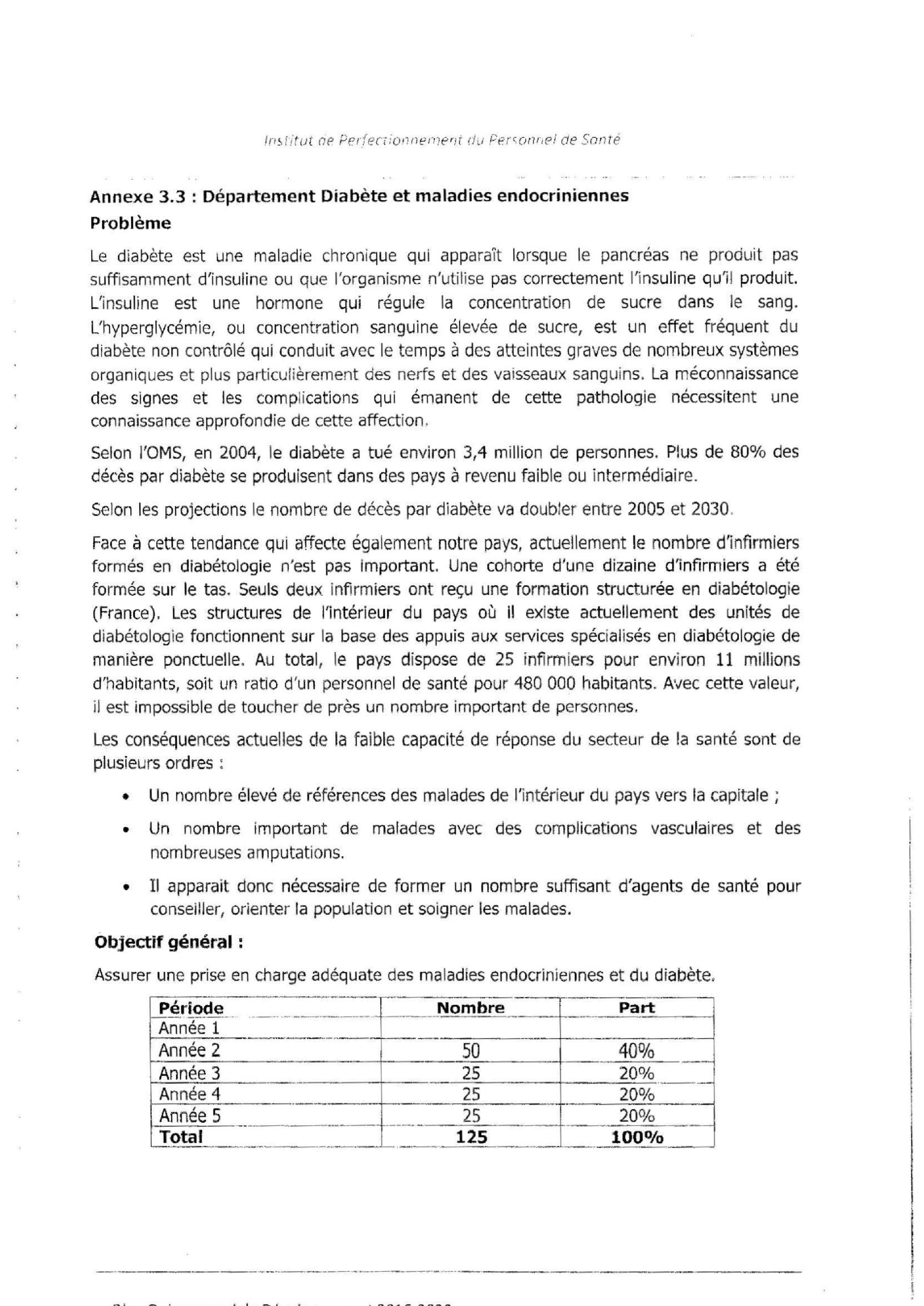 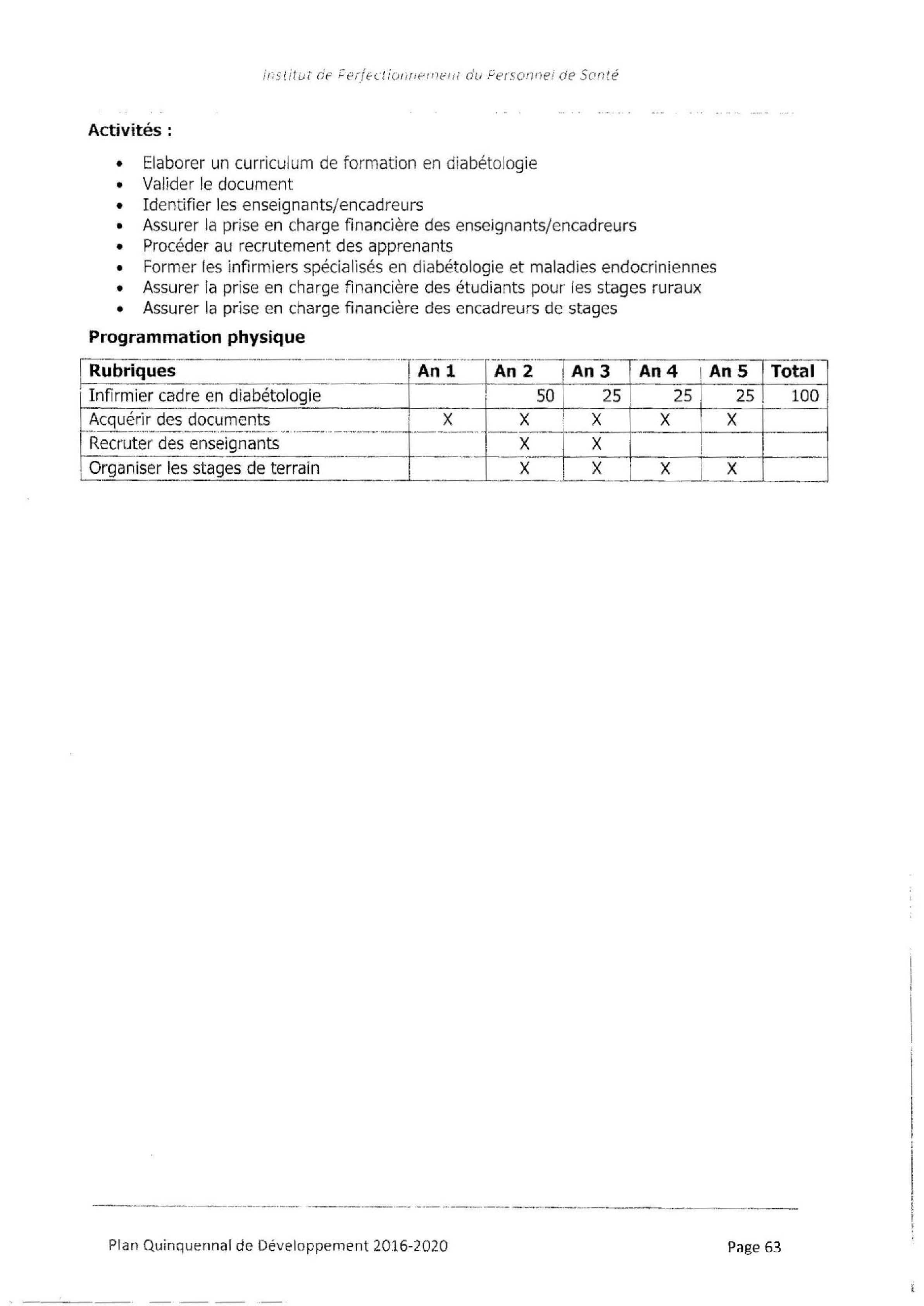 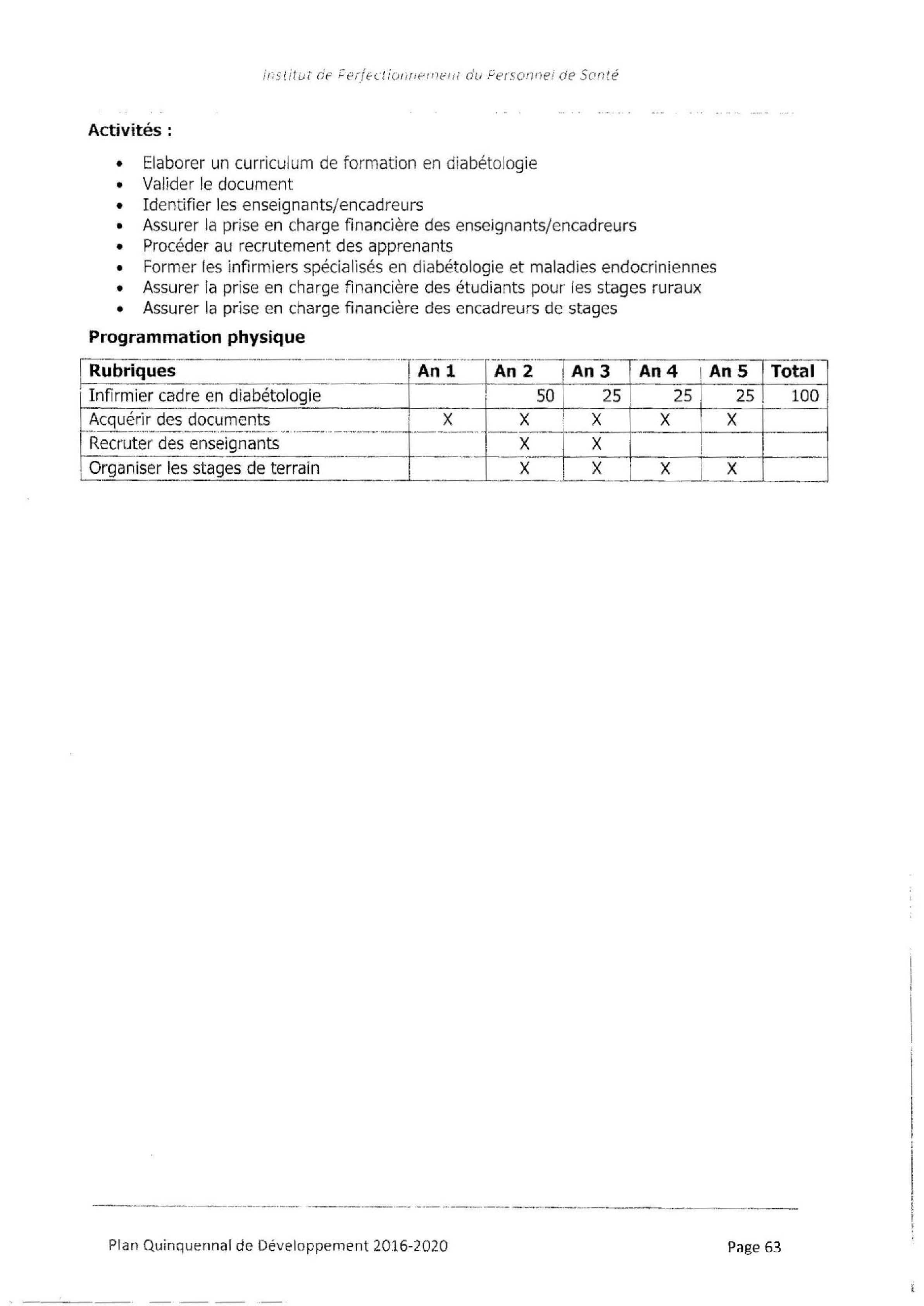 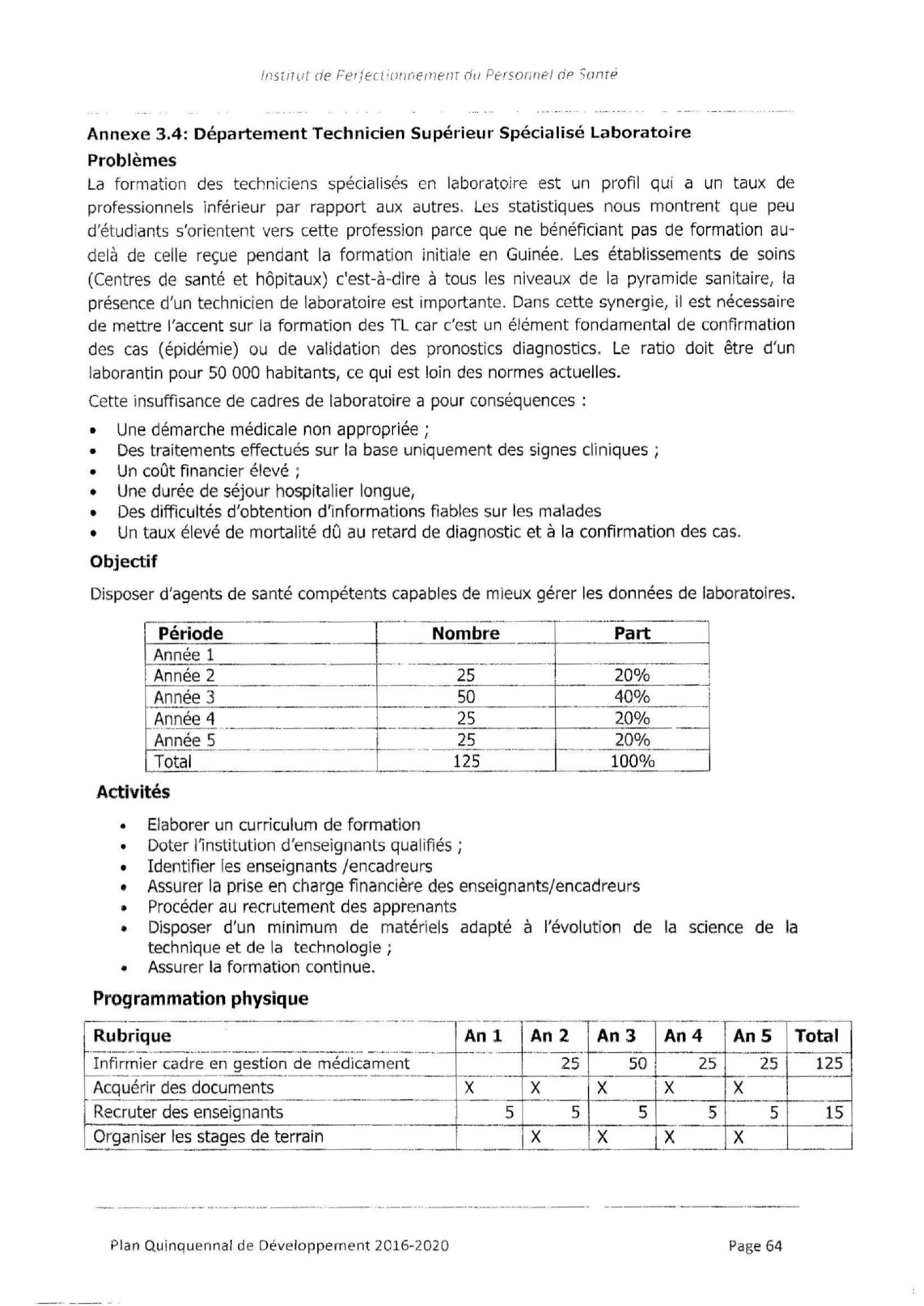 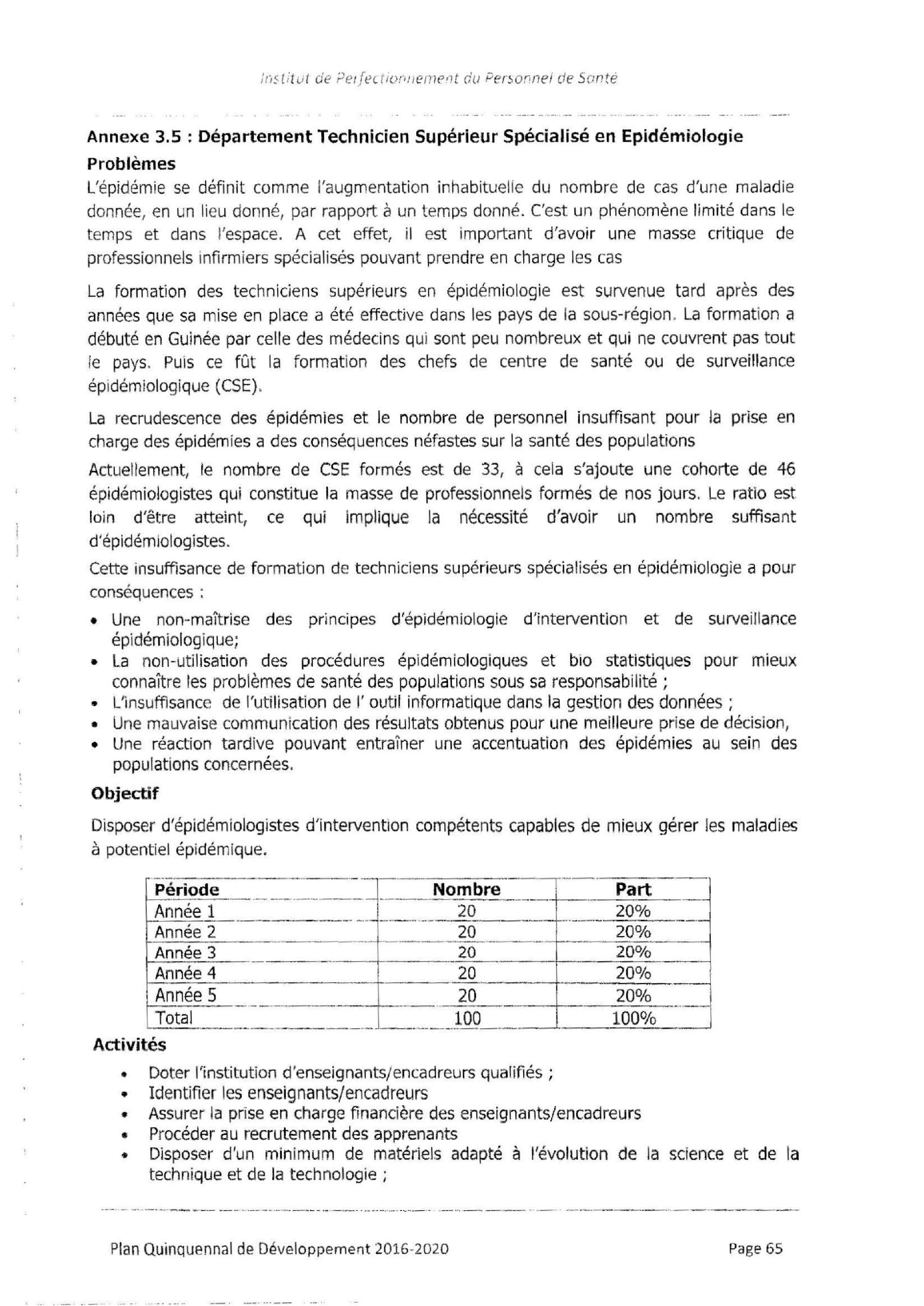 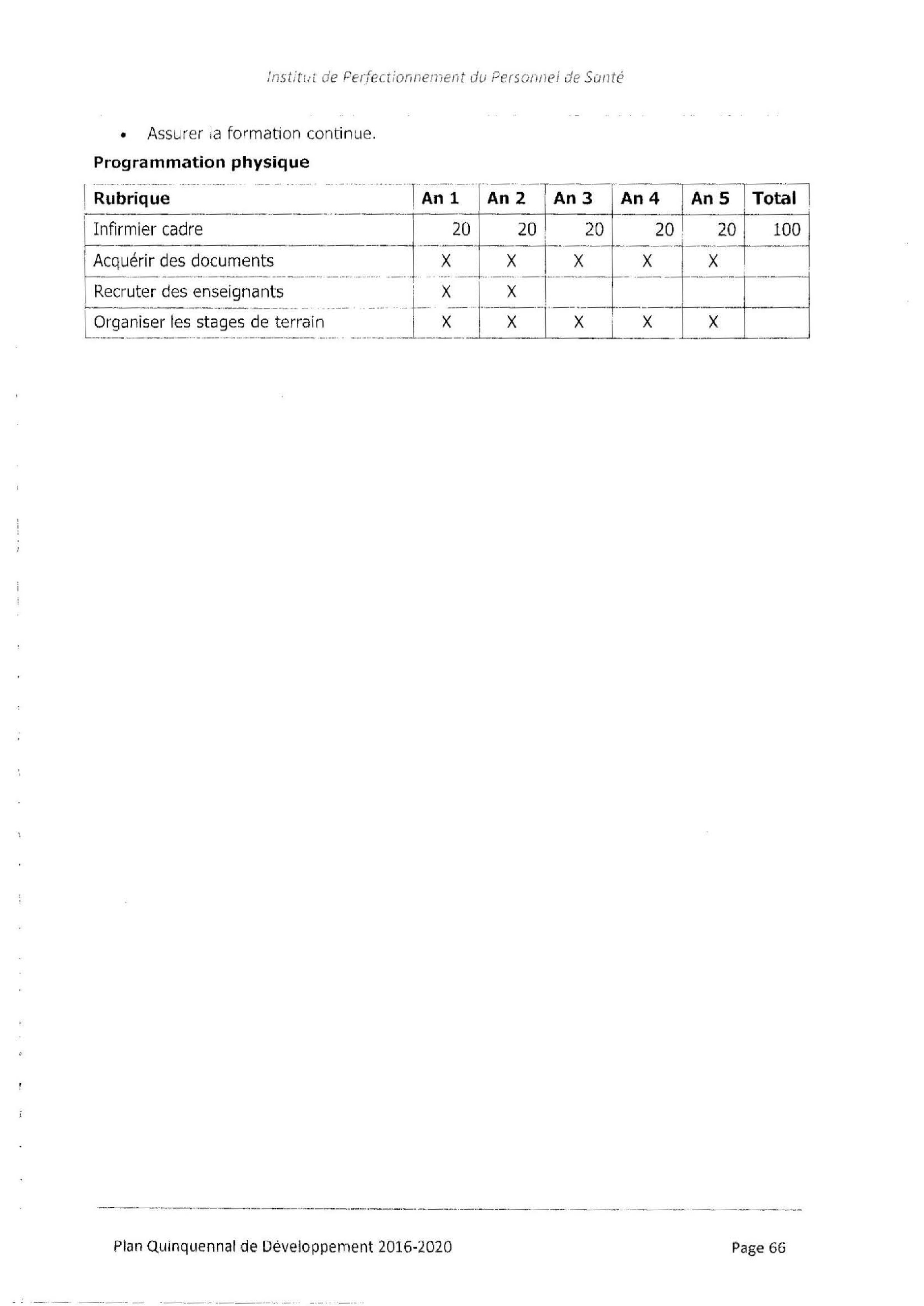 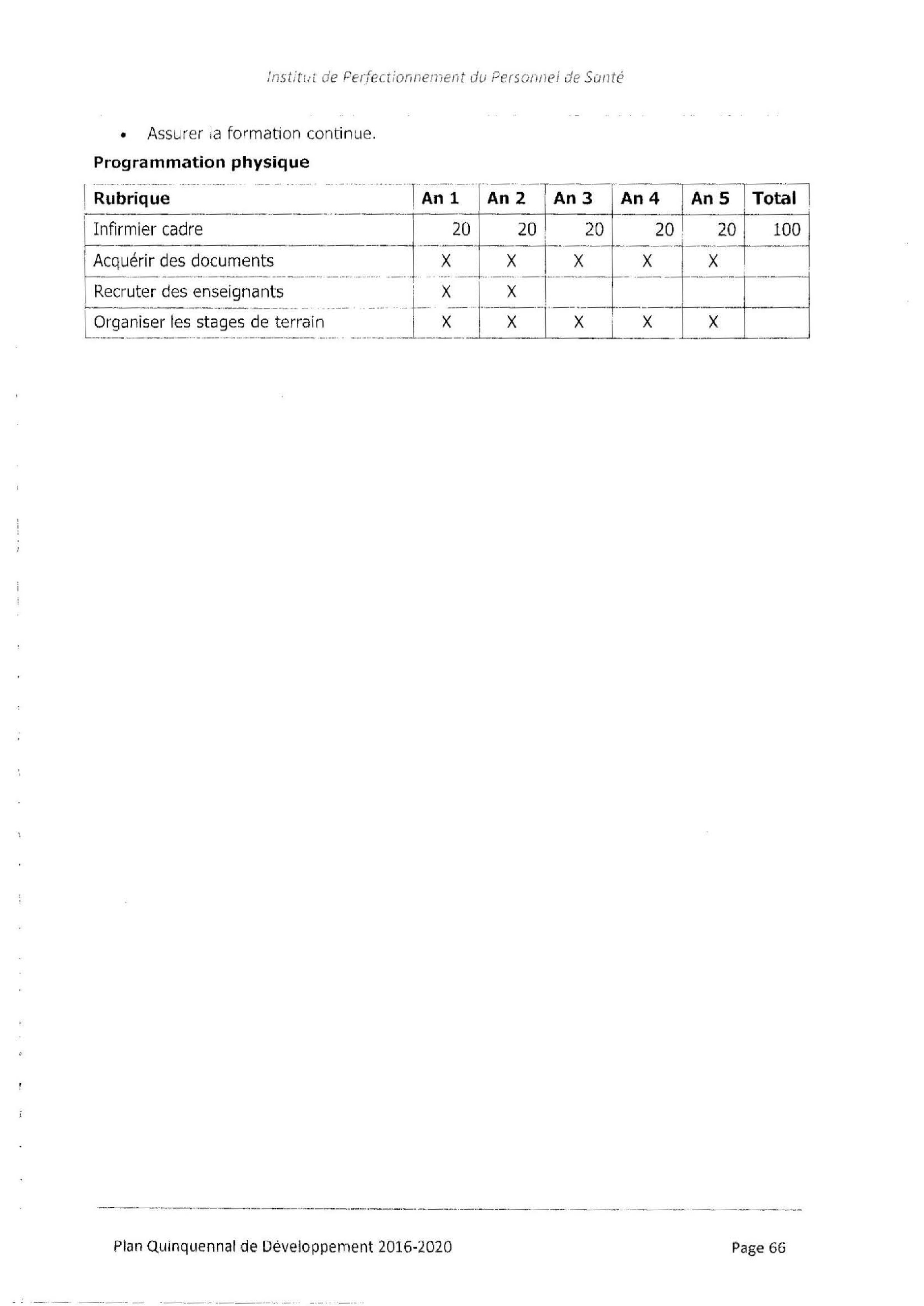 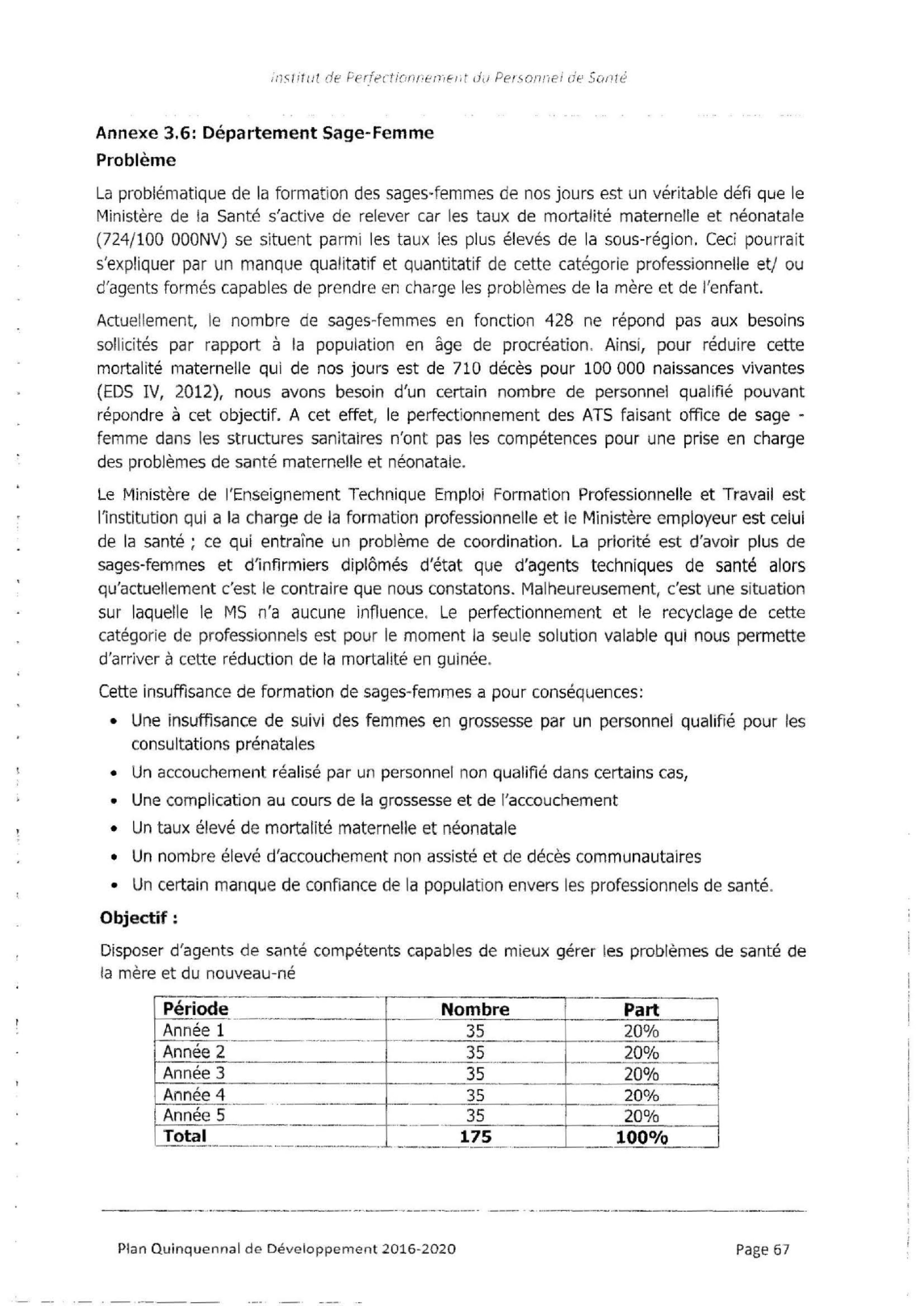 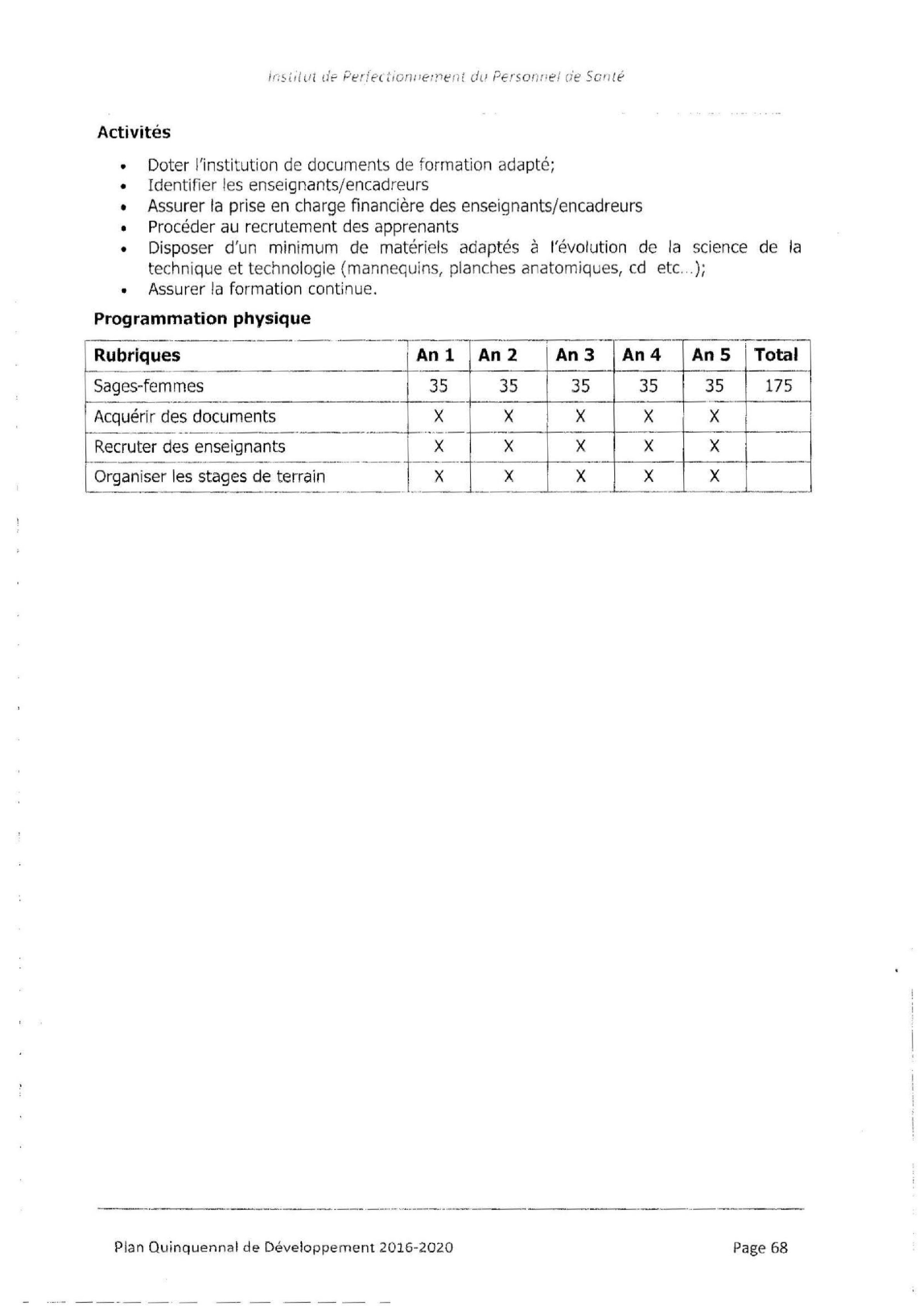 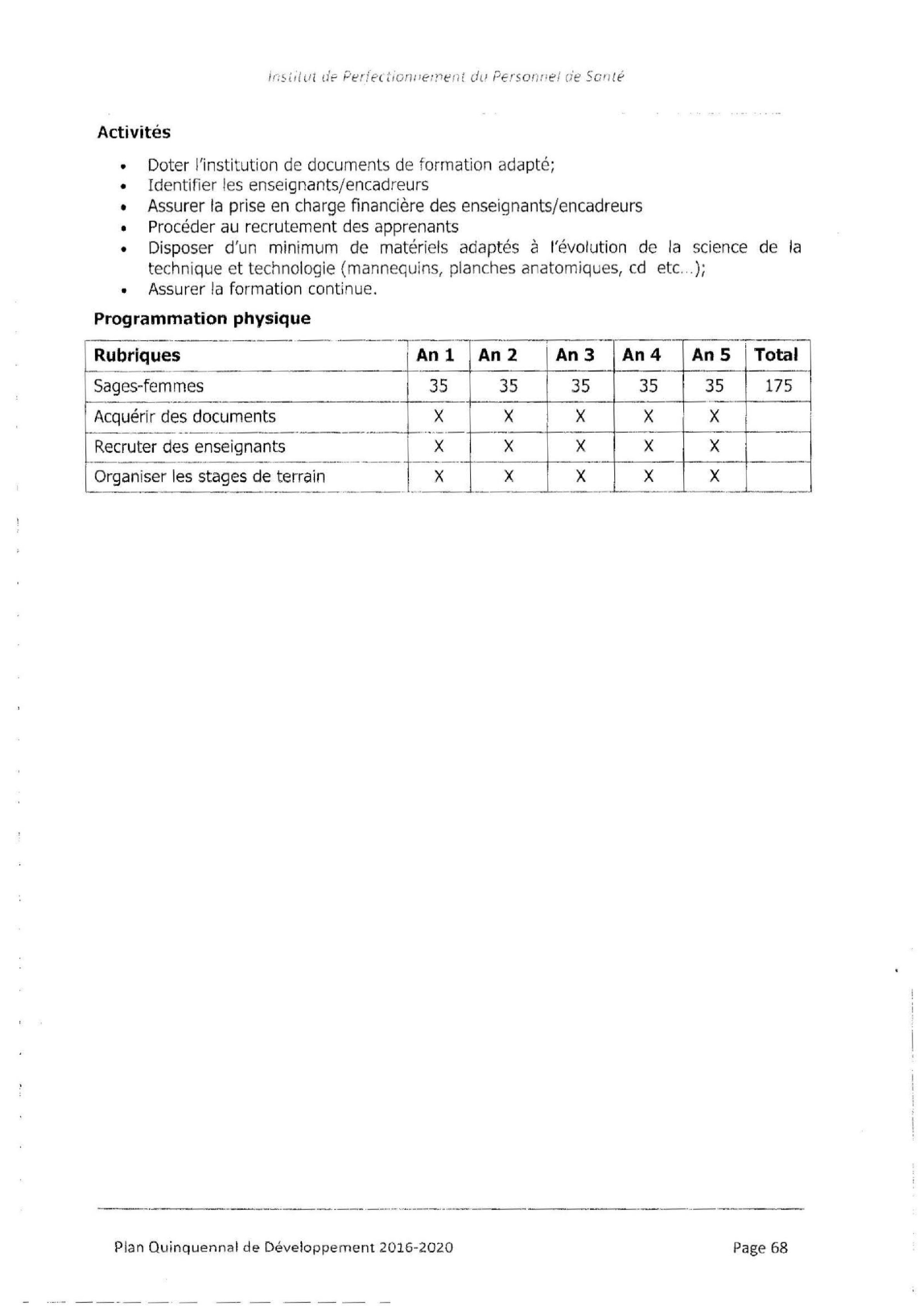 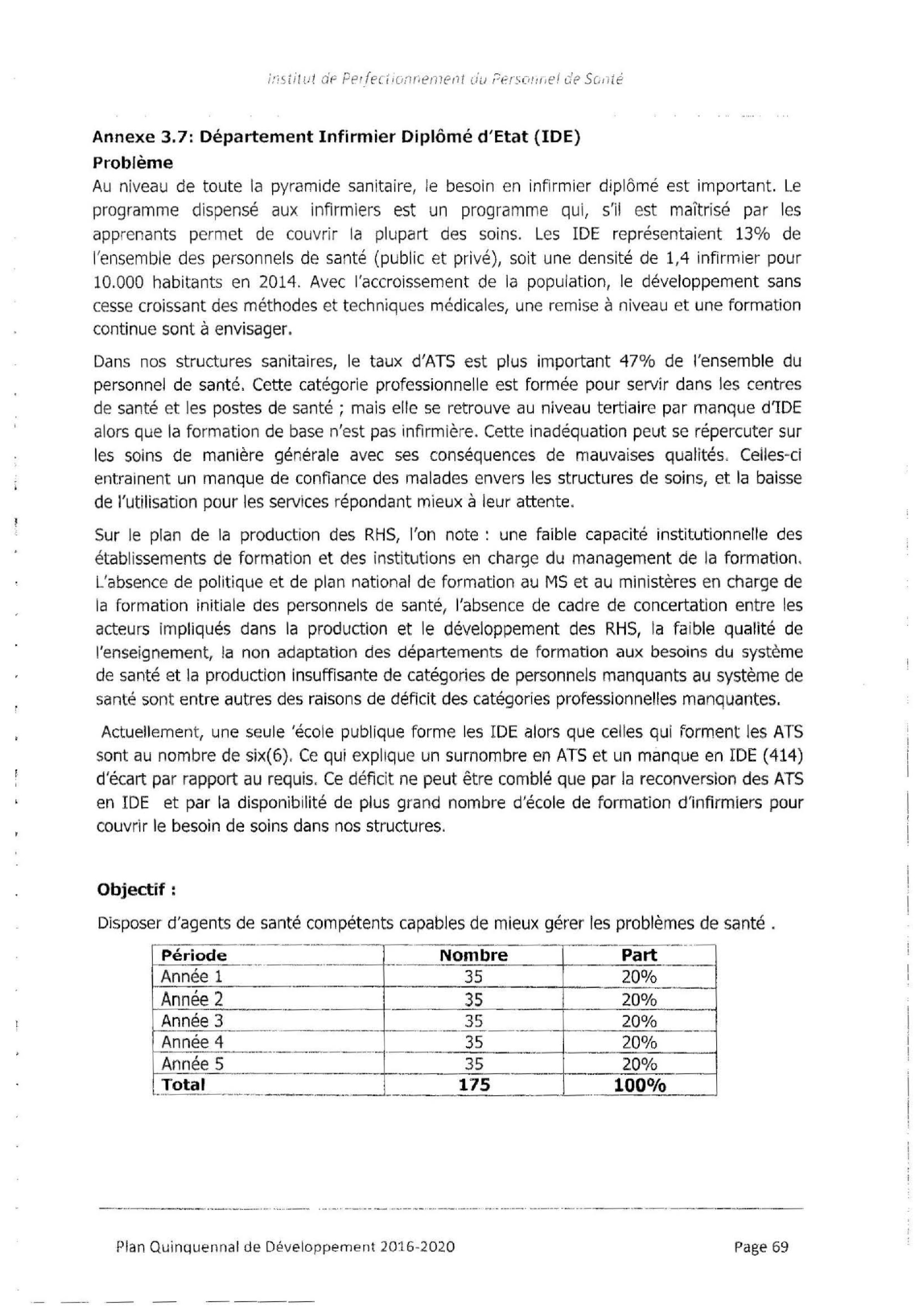 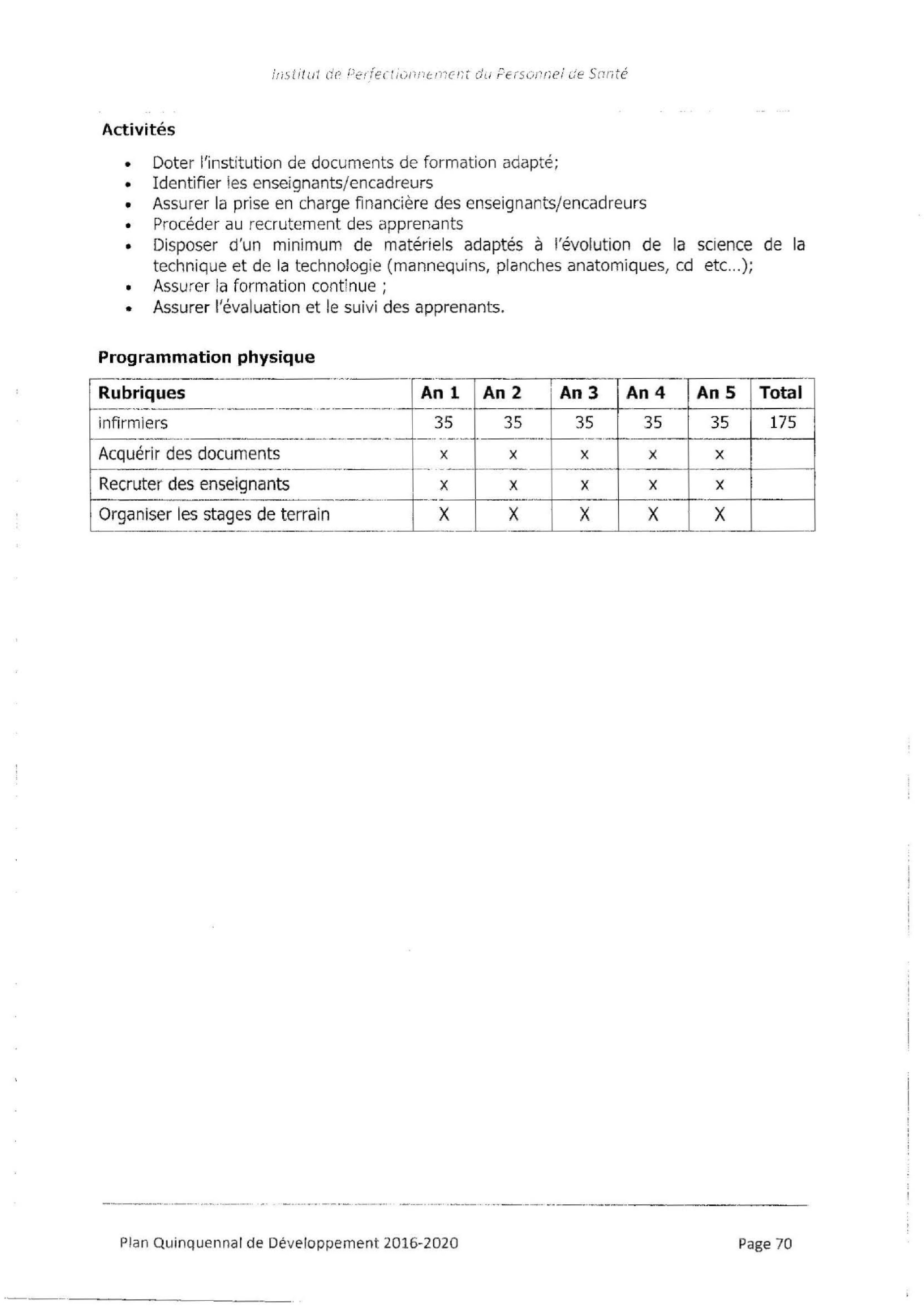 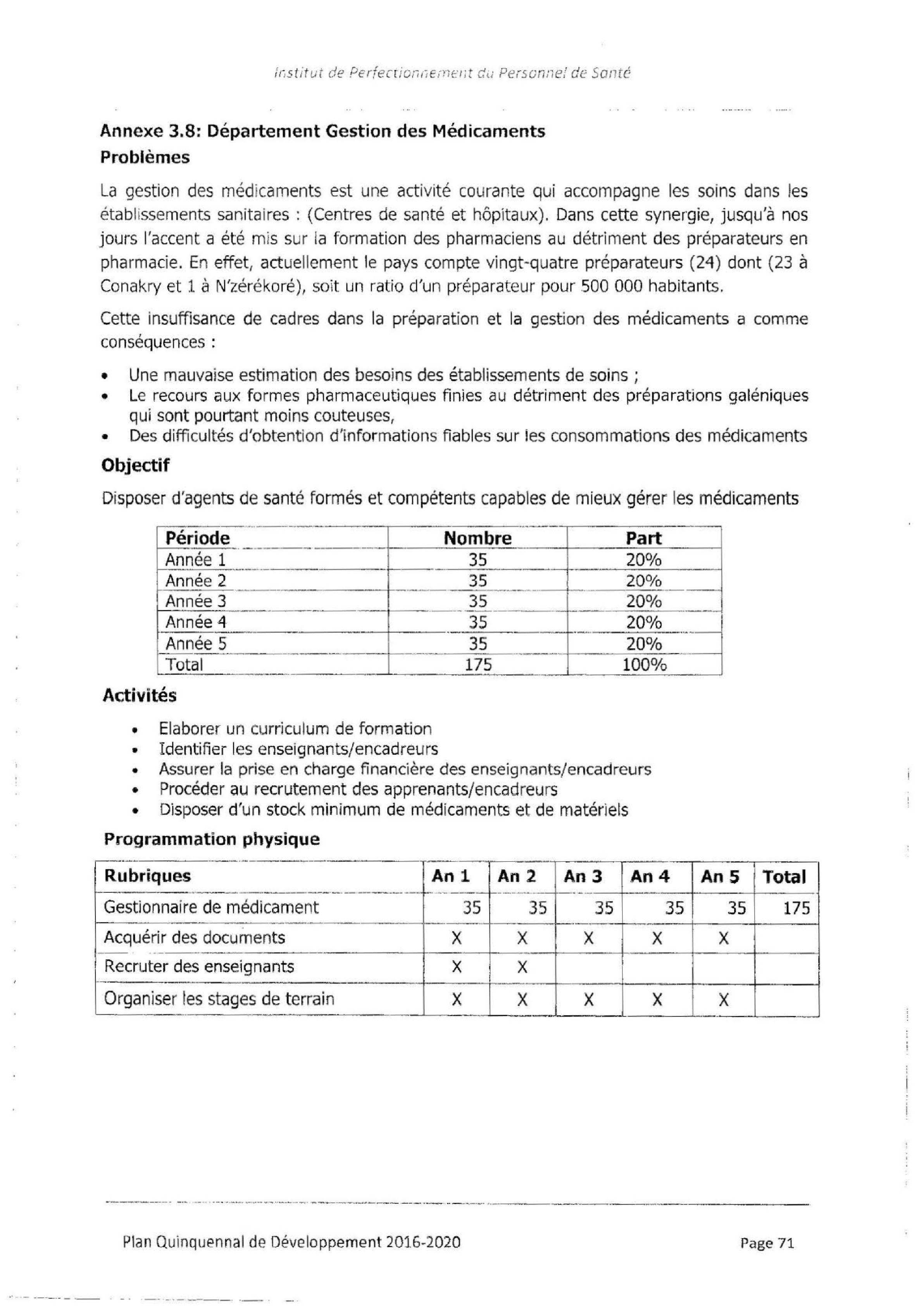 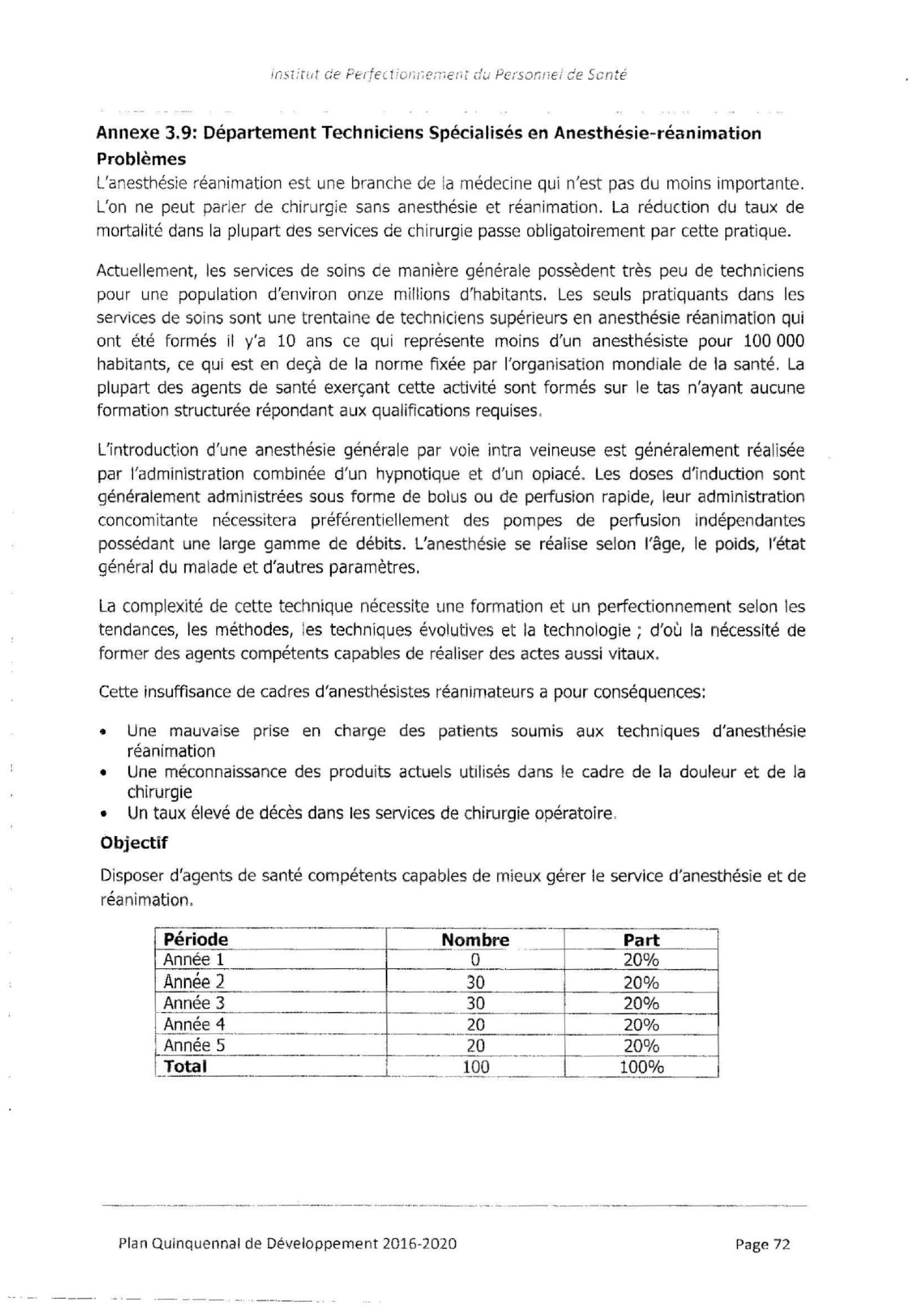 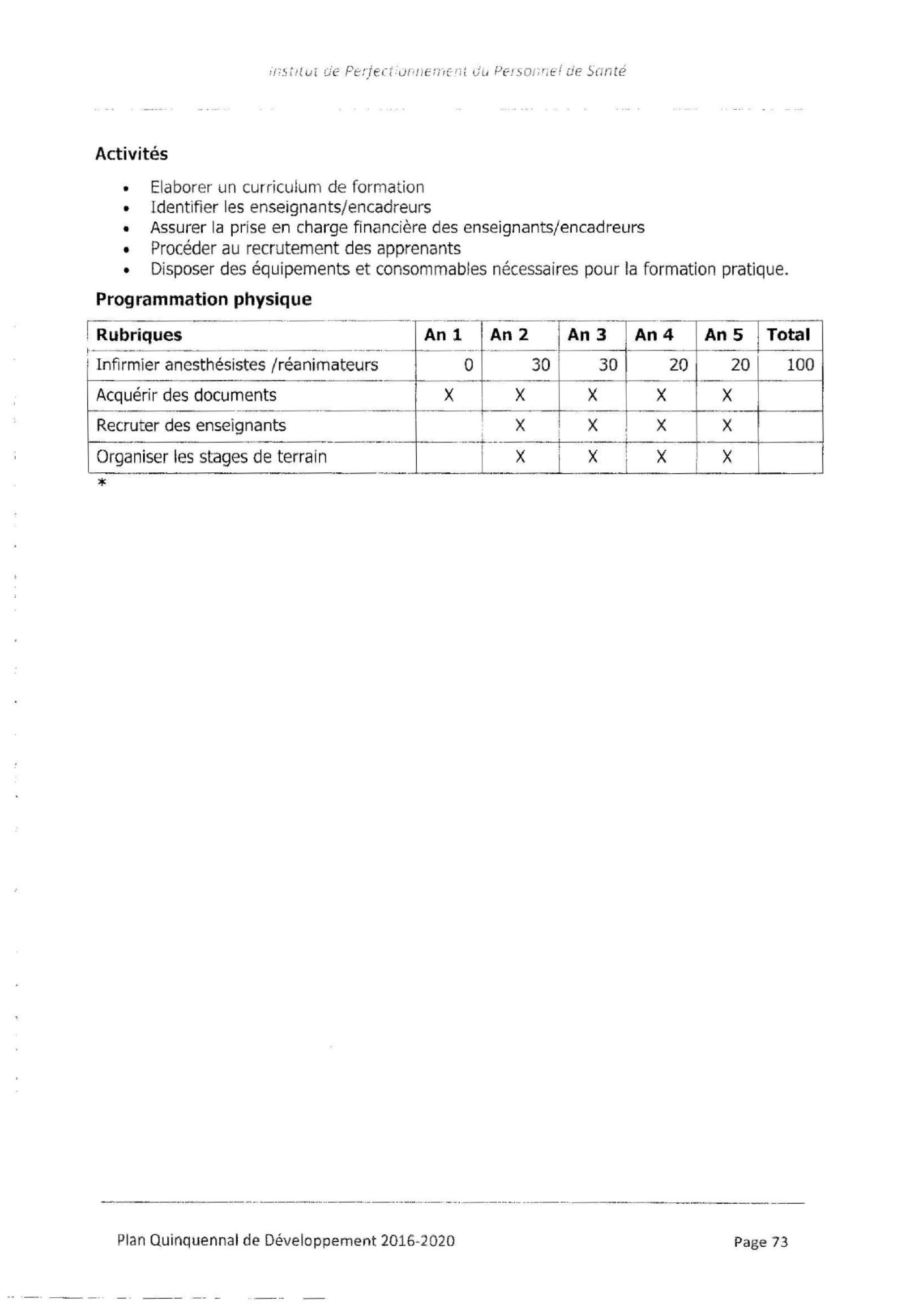 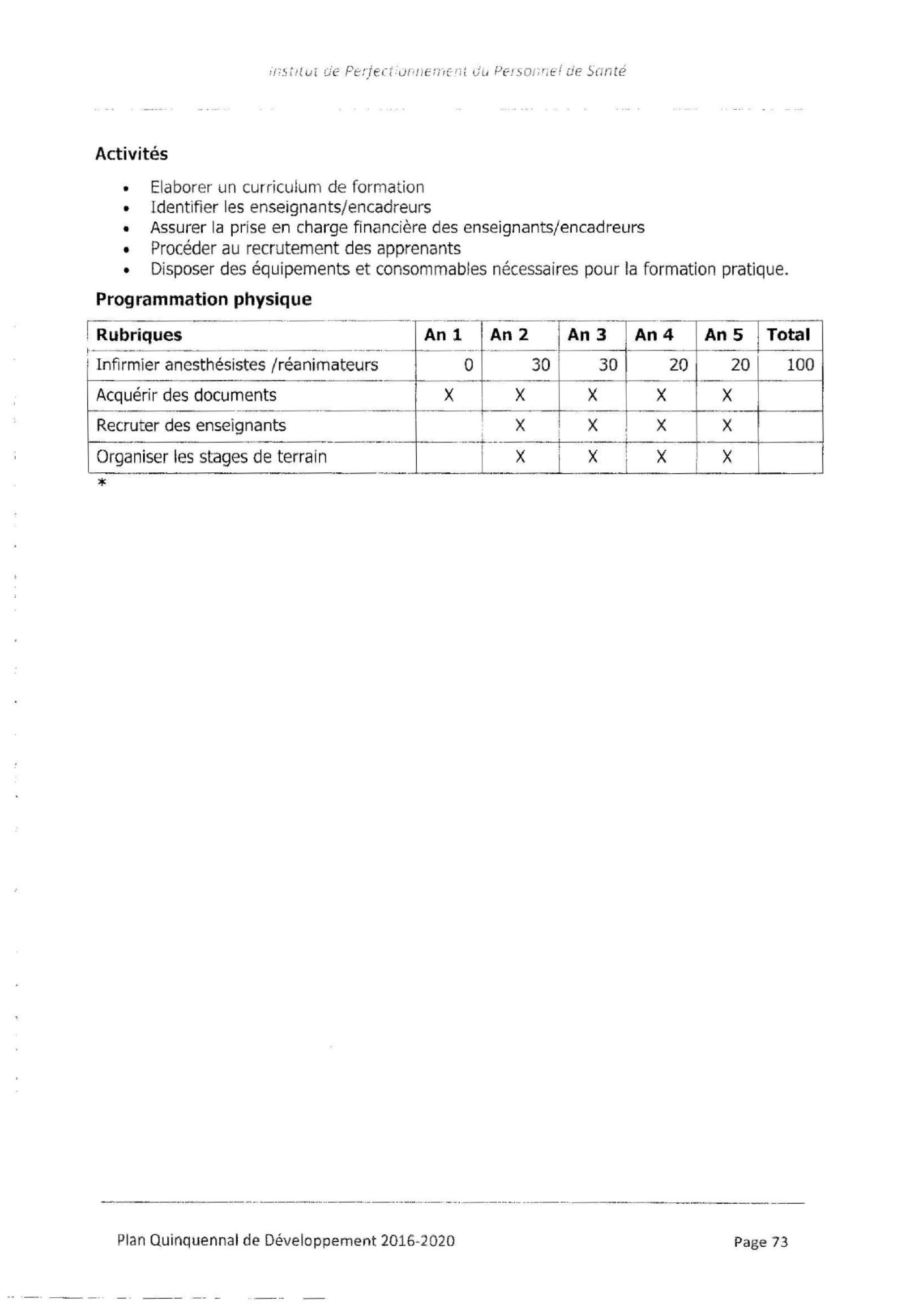 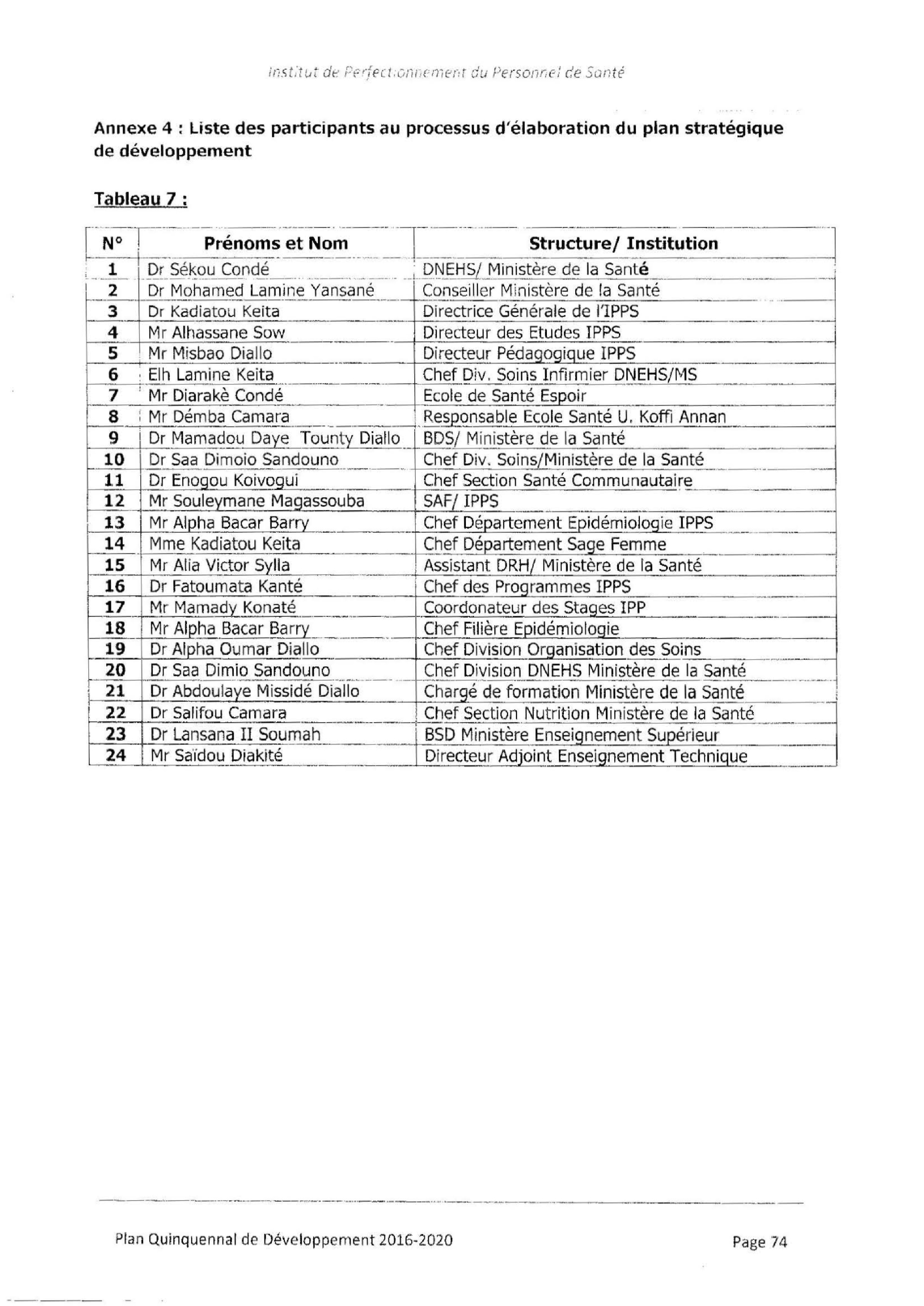 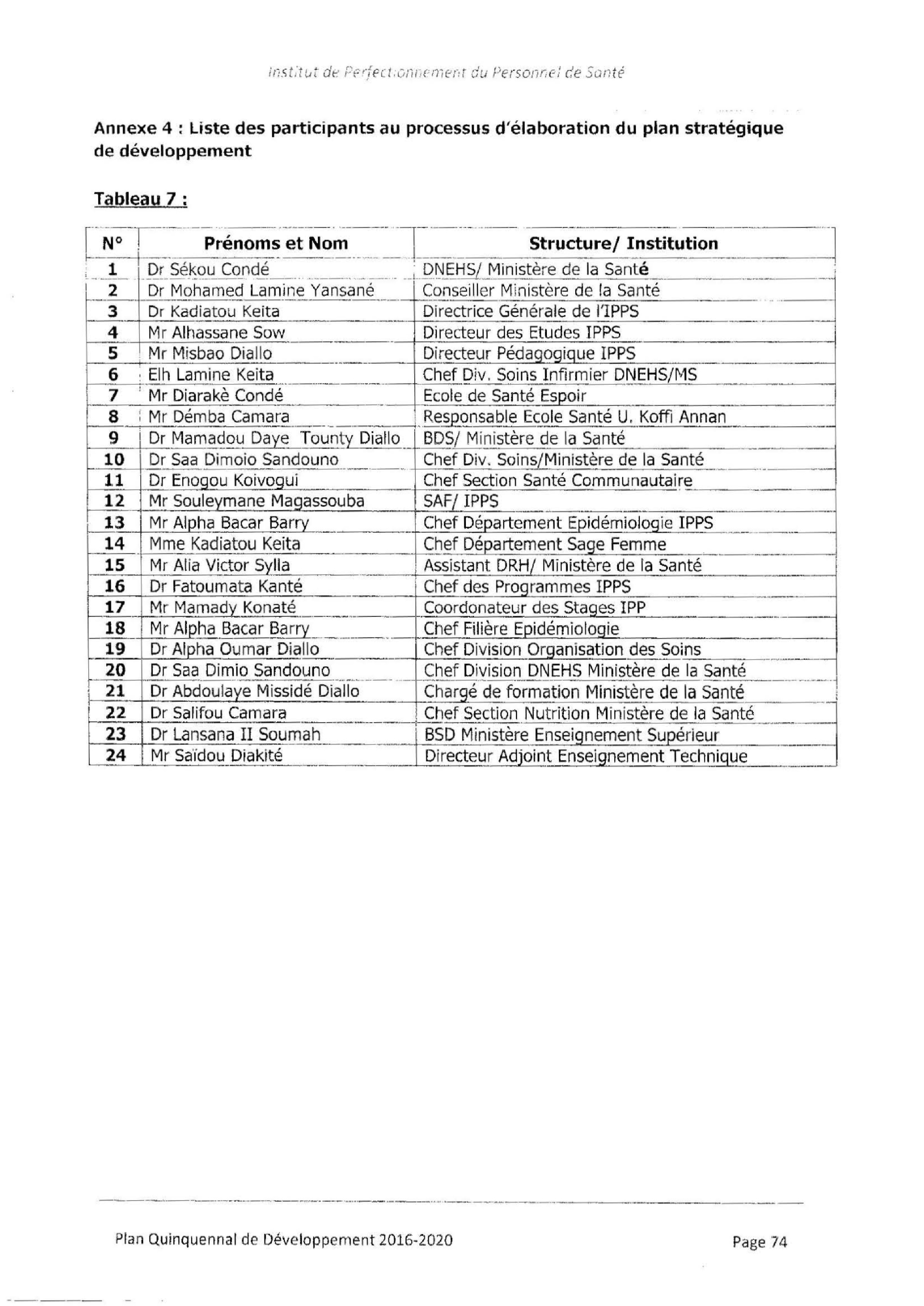 